附件4普通高等学校运动训练、武术与民族传统体育专业体育专项考试方法与评分标准01田	径一、考核指标与所占分值二、考试方法与评分标准（一）考生须根据报考专项，参加100米、200米、400米、800米、1500米、3000米（女）、 5000米（男）、110米栏（男）、100米栏（女）、400米栏、跳高、撑竿跳高、跳远、三级跳远、铅球、铁饼、标枪、链球、全能和10000米竞走（男）、5000米竞走（女）其中一个项目的考试。（二）径赛项目考试采用一次性比赛，使用电动计时或手计时计取成绩，参照评分标准换算成得分。使用手计时，每道须由三名计时员计取成绩，所计成绩的中间值或相同值为最终成绩。（三）径赛项目(含全能径赛项目)考试中,对每组第一次起跑犯规的考生应给予警告，只允许考生有一次起跑犯规而不被取消资格，之后同一组的一名或多名考生每次起跑犯规，均将被取消该单项的比赛资格。如考试有条件使用起跑犯规监视设备，起跑犯规的判罚应依据起跑犯规监视设备上的起跑反应时为准。（四）田赛项目考试，每名考生均有3次试跳或试投机会，计取最好成绩换算成得分。（五）全能项目只考四项，男子全能项目为110米栏、跳高、铁饼或标枪（二选一）和1500米； 女子全能项目为100米栏、跳高、标枪和800米。各单项得分查中国田径协会审定的《田径项目分值表》，按四项累计得分为最后得分。（六）跨栏采用的栏架高度和投掷项目所使用的器材重量，均以国际田联最新田径竞赛规则规定的成人比赛器材规格为标准，见表1-1、表1-2。表 1-1  跨栏考试采用的栏架高度（单位：米）表 1-2  投掷项目考试使用器材的重量（单位：千克）（七）评分标准：见表1-3～表1-8。表 1-3  男子径赛电计时评分表表 1-4  男子径赛手计时评分表表 1-5  男子田赛评分表（单位：米）*全能数值为四项累计得分。表 1-6  女子径赛电计时评分表表 1-7  女子径赛手计时评分表表 1-8  女子田赛评分表（单位：米）*全能数值为四项累计得分。02足	球一、考核指标与所占分值二、考试方法与评分标准（一）专项素质5×25米折返跑1.考试方法：考生从起跑线向场内垂直方向快跑，在跑动中依次用手击倒位于5米、10米、15米、20米和25米各处的标志物后返回起跑线，要求每击倒一个标志物须立即返回一次，再跑到下一个标志物，以此类推。考生应以站立式起跑，脚动开表，完成所有折返距离回到起跑线时停表，记录完成的时间。未击倒标志物，成绩无效。每人测试1次。2.评分标准：见表2-1。表 2-1  5×25米折返跑评分表（二）专项技术1．传准（1）考试方法：如图2-1所示，传球目标区域由一个室内五人制足球门（球门净宽度3米，净高度2米）和以球门线为直径（3米）画的半圆组成，圆心（球门线中心点）至起点线垂直距离为男子28米，女子23米。考生须将球置于起点线上或线后（线长5米，宽0.1米），向目标区域连续传球5次，左右脚均可，脚法不限。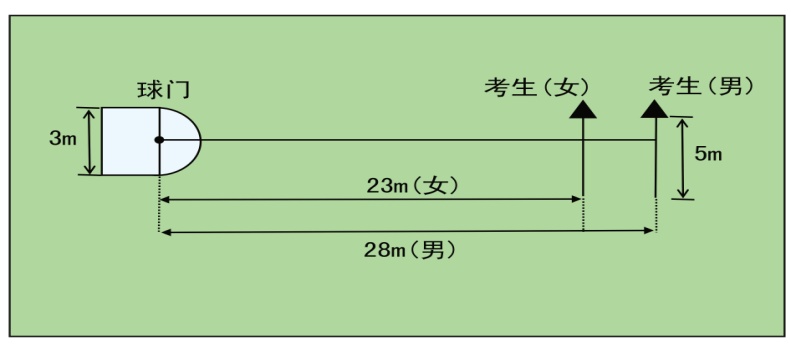 图 2-1  传准场地示意图（2）评分标准：以球从起点线踢出后，从空中落到地面的第一接触点为准。考生每将球传入目标区域的半圆内（含第一落点落在圆周线上），或五人制球门（含球击中球门横梁或立柱弹出） 即得4分。每人须完成5次传准， 满分20分。2．运射（1）考试方法：如图2-2所示，从罚球区线中点垂直向场内延伸至20米处，画一条平行于球门线的横线作为起点线。距罚球区线2米处起，沿20米垂线共插置8根标志杆。考生将球置于起点线上，运球依次绕过8根标志杆后起脚射门，球动开表，当球从空中或地面越过球门线时停表，记录完成的时间。凡出现漏杆、射门偏出球门，球击中横梁或立柱弹出，均属无效，不计成绩。每人测试2次，取最好成绩。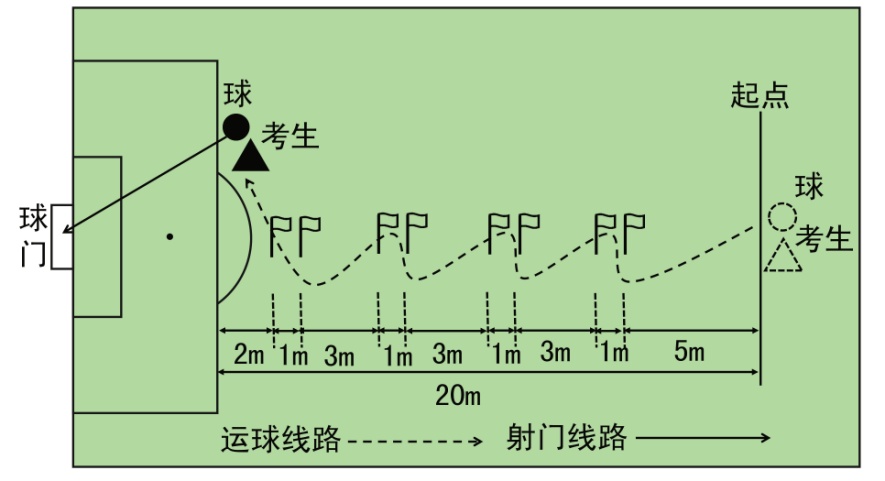 图 2-2  运球过杆射门示意图（2）评分标准：见表2-2。表 2-2  运射评分表（三）实战能力比赛1.考试方法：视考生人数分队进行比赛。2.评分标准：考评员参照实战能力评分细则（表2-3），独立对考生的技术能力、战术能力、心理素质以及比赛作风等方面进行综合评定。采用10分制评分，分数至多可到小数点后1位。表 2-3  足球实战能力评分细则、守门员一、考核指标与所占分值二、考试方法与评分标准（一）专项素质立定三级跳远1.考试方法：考生原地双脚站立在起跳线后，起跳时不能触及或超越起跳线。第一跳双脚原地起跳，可以用任何一只脚落地；第二跳跨步跳，用着地脚起跳以另一只脚落地；第三跳双脚落地完成跳跃动作后，起身向前走出测试区。成绩测量时，从身体落地痕迹的最近点取直线量至起跳线内沿。考生可穿钉鞋，其他未尽事宜参照田径竞赛规则执行。每人测试2次，取最好成绩。2.评分标准：见表2-4。表 2-4  立定三级跳远评分表（二）专项技术1．掷远与踢远（1）考试方法：如图2-3所示，在球场适当位置画一条15米线段作为测试区横宽，从横线两端分别向场内垂直画两条60米以上平行直线作为测试区纵长，标出距离数。考生站在起点线后，先将球以手掷远3次（允许带手套进行），然后用脚踢远3次（采用踢凌空球、反弹球、定位球等方法不限），各取其中最好一次成绩相加为最终成绩。每次掷、踢球的落点必须在测试区横宽以内，否则不计成绩。图 2-3  掷远与踢远场地示意图（2）评分标准：见表2-5。表 2-5   掷远与踢远评分表2．扑接球（1）考试方法：考生守门，扑接10个来自罚球区线外射中球门的有效射门球（含地滚球、半高球、高球以及需要倒地扑救的球）。（2）评分标准：考评员参照扑接球评分细则（表2-6），独立对考生进行技术技能评定。采用10分制评分，分数至多可到小数点后1位。表 2-6  扑接球评分细则。、（三）实战能力比赛1.考试方法：视考生人数分队进行比赛。2.评分标准 ：考评员参照实战能力评分细则（表2-7），独立对考生的技术能力、战术能力、 心理素质以及比赛作风等方面行综合评定。采用10分制评分，分数至多可到小数点后1位。表 2-7   守门员实战能力评分细则。注：参加足球守门员考试的考生须穿胶鞋或胶钉足球鞋。03篮	球一、考核指标与所占分值二、考试方法与评分标准（一）专项素质摸高1.考试方法：考生助跑起跳摸高，单手触摸电子摸高器或有固定标尺的高物，记录绝对高度。助跑距离和起跳方式不限。每人测试2次，取最好成绩（精确到厘米）。2.评分标准：见表3-1。表 3-1  摸高评分表（二）专项技术1. 投篮（1）考试方法：如图3-1所示，在以篮圈中心投影点为圆心，5.5米为半径所划的弧线上设置五个投篮点(球场两侧0度角处、两侧45度处和正面弧顶)，每个点位放置5个球，共25个球。考生须从第1投篮点或第5投篮点开始投篮，按逆时针或顺时针方向依次投完每个点位的5个球。测试时间为1分钟。要求考生必须在弧线外投篮，球出手前双脚不得踩线，若踩线投中则计为无效投篮，不得分。每人测试2次，取最好成绩。（2）评分标准：每投中1球，得1分，投中20球（含）以上为满分20分。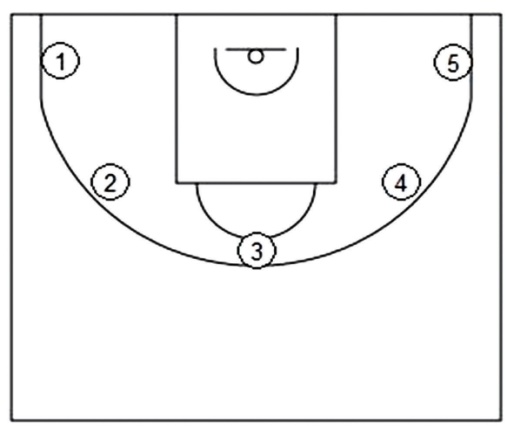 图 3-1  投篮场地示意图2. 多种变向运球上篮（1）考试方法：如图3-2所示，考生在球场端线中点外出发区持球站立，当其身体任意部 位穿过端线外沿的垂直面时开始计时。考生用右手运球至①处，在①处做右手背后运球，换左手向②处运球，至②处做左手后转身运球，换右手运球至③处，在③处做右手胯下运球后右手上篮。球中篮后方可用左手运球返回③处，在③处做左手背后运球，换右手向②处运球，在②处做右手后转身运球，换左手向①处运球，在①处做左手胯下运球后左手上篮。球中后做同样的动作再重复一次，最后一次上篮命中后，持球冲出端线，考生身体任意部位穿过端线外沿垂直面时停止计时，记录完成的时间。每人测试2次，取最好成绩。篮球场地上的标志①、②、③为以40厘米为半径的圆圈。①、③圆圈中心点到端线内沿的距离为6米，到边线内沿的距离为2米。②在中线上，到中圈中心点的距离为2.8米。 考生在考试时必须任意一脚踩到圆圈线或圆圈内地面，方可运球变向，否则视为无效，不予计分；运球上篮时必须投中，若球未投中仍继续带球前进，则视为无效，不予计分。 考生在运球行进的过程中不得违例，每次违例计时追加1秒；必须使用规定的手上篮，错1次，计时追加1秒；胯下变向运球时，必须从体前由内侧向外侧变向运球换手，且双脚不能离开地面， 错1次计时追加1秒。（2）评分标准：见表3-2。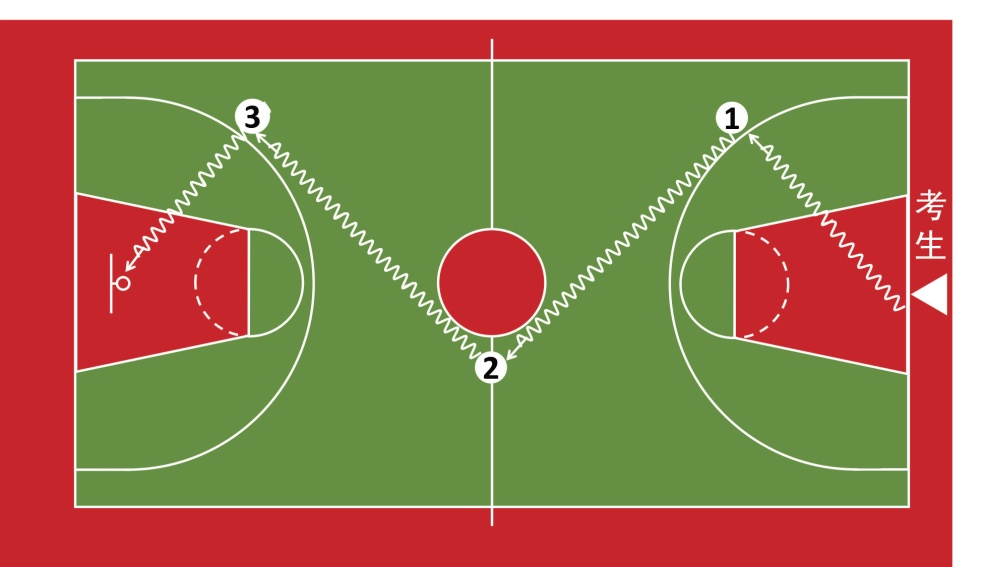 图 3-2多种变向运球上篮示意图表 3-2  多种变向运球上篮评分表（三）实战能力比赛1.考试方法：按照篮球比赛规则，视考生人数分队进行比赛。2.评分标准：考评员参照实战能力评分细则（表3-3），独立对考生动作的正确、协调、连贯程度，技、战术运用水平以及配合意识等方面进行综合评定。采用10分制评分，分数至多可到小数点后1位。表 3-3 实战能力评分细则07羽毛球一、考核指标与所占分值二、考试方法与评分标准（一）专项素质前后左右移动1．考试方法：考生站在起点处（场地中线和底线交叉点后），听到“预备-跑”口令（计 时开始），沿着中线采用直线上网步法，持拍手触网顶白线后，直线后退踩底线为完成1次前后移动，反复进行5次。当第5次回到底线，脚踩底线同时，从中线开始，采用向左右两侧移动的步法至场地右侧单打边线处，用持拍手触拨单打边线上的羽毛球，然后用向左侧移动的步法至场地左侧单打边线处，用持拍手触拨单打边线上的羽毛球，转身面向球网（左手持拍者在右侧触拨球时转身），继续向反方向进行下一次移动，反复进行5次。当完成最后一球触拨后回到中线踩线计时停止，记录完成的时间。如图7-1所示（图中三角形为放置在单打边线上的羽毛球）。 考生如前后移动未踩线和触网，视为违例，应重新踩线或触网才能继续完成后面的测试；左右移动时未触拨到球，或在左（右）侧场区边线触拨球后没有转体面向球网的，视为违例，应重新触拨球或回到边线处转体面向球网才能继续完成后面的测试。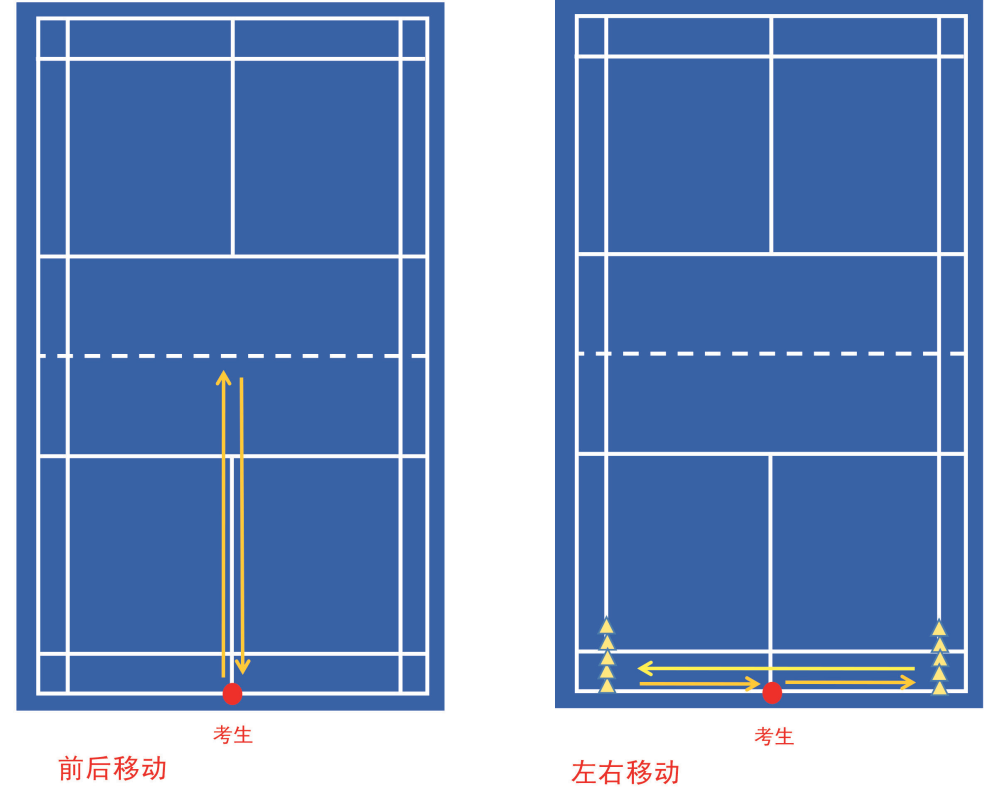 图 7-1前后左右移动示意图2．评分标准：见表7-1。表 7-1  前后左右移动评分表（二）专项技术1．前场技术（正反手放、勾、推）（1）考试方法：① 右侧场区击球（共10个球）：由考评员向考生右侧网前抛球，考生站在前发球线后上网， 并按照固定的顺序，运用放、勾、推技术将球分别击到指定的区域内（A、B、C、D），并轮转2次（共击8个球），最后两球应击到提前选择的2个区域内（A、B区域任选其一，C、D区域任选其一）。如图7-2所示。② 左侧场区击球（共10个球）：由考评员向考生左侧网前抛球，考生站在前发球线后上网， 并按照固定的顺序，运用勾、放、推技术将球分别击到指定的区域内（A、B、C、D），并轮转2次（共击8个球），最后两球应击到提前选择的2个区域内（A、B区域任选其一，C、D区域任选其一）。如图7-3所示。考生应站在前发球线后准备，落点必须严格按照A、B、C、D的顺序进行（A、B、C、D的面积都是100cm×100cm，从场地线的外沿测量），并且最后两球必须在测试前提前选择落点区域。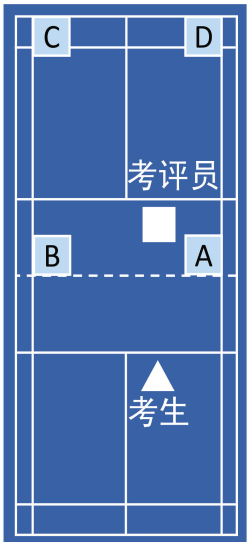 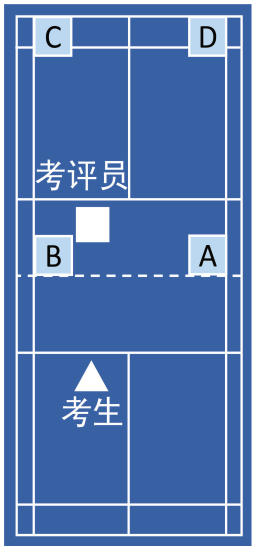 图 7-2  前场技术右侧场区示意图	图 7-3  前场技术左侧场区示意图（2）评分标准：将前场两组测试中进入有效区域的球数累计相加为最终成绩，见表7-2。表 7-2  前场技术评分表2. 后场技术（直线和斜线高远球、吊球）（1）考试方法：① 右侧场区击球（共10个球）：由考评员发高远球，考生站在右场区双打后发球线前外，分别运用高远球和吊球技术将球分别击到指定的区域内（E、F、G、H），并轮转2次。最后两球应击到提前选择的2个区域内（E、F区域任选其一，G、H区域任选其一）。如图7-4所示。② 左侧场区击球（共10个球）：由考评员发高远球，考生站在左场区双打后发球线前外，分别运用高远球和吊球技术将球分别击到指定的区域内（E、F、G、H），并轮转2次。最后两球应击到提前选择的2个区域内（E、F区域任选其一，G、H区域任选其一）。如图7-5所示。考生在双打后发球线前准备击球。要求快速吊球，进入吊球落点有效区域为成功。考评员发球后考生可以选择起跳或原地吊球。但在击球前双脚不能踩线或超越双打后发球线。落点必须严格按照E、F、G、H的顺序走（E、F、G、H的面积都是100cm×100cm，从场地线的外沿测量），并且自由选择的两点要在测试前提前选择。考评员发球没有发到考生站位区域时，考生可以不接，考评员重新发球。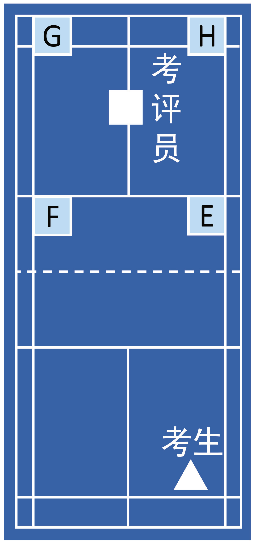 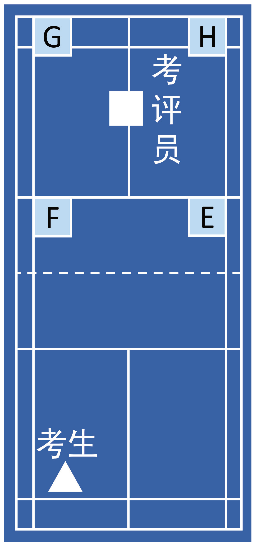 图 7-4后场技术右侧场区示意图	图 7-5后场技术右侧场区示意图（2）评分标准：将后场两组测试中进入有效区域的球相加计算得分，见表7-3。表 7-3  后场技术评分表（三）实战能力比赛1.考试方法：分别组织男女考生进行比赛。赛制一局，21分每球得分,11分交换场地，先到21分为获胜(20:20不加分)。(1)6人（含）以内进行单循环赛，决出全部名次。考生的上场顺序由抽签决定。(2)6人以上采用阶段赛方法，第一阶段分组循环赛，第二阶段淘汰赛。 第一阶段：7至12人分为两组，12人以上分为四组。分组方法，按运动技术等级高低排序，等级高者先抽签确定签位，下一级别考生的起始签位根据上一级别签位确定。例，运动健将2人，抽签先确定1、2号签位；一级运动员3人，起始签位从3号开始，抽签确定3,4,5号签位；二级运动员起始签位从6号开始。 以此类推。签位确定后，按蛇形排列方法进行分组。第二阶段：7至12人决出小组名次后，进行交叉淘汰决出全部名次。第一组第一对阵第二组第二。第二组第一对阵第一组第二。以此类推。12人以上决出小组名次后，进行同名次淘汰决出全部名次。第一组第一对阵第三组第一。第二组第一对阵第四组第一。以此类推。其他内容参照中国羽毛球协会审定的羽毛球竞赛规则执行。2. 评分标准：比赛成绩   ×40+30，其中 N 为该专项考试人数，R 为比赛名次。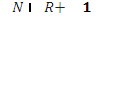 13游	泳一、考核指标与所占分值二、考试方法与评分标准（一）考试方法：1．考生须在自由泳（50米、100米、200米、400米、800米、1500米），仰泳（50米、100米、200米），蛙泳（50米、100米、200米），蝶泳（50米、100米、200米）和混合泳（200米、400米）中选择一个项目进行考试。2．考试采用一次性决赛，使用电动计时或手计时计取成绩，参照评分标准换算成得分。使用手计时，每道须由三名计时员计取成绩，所计成绩的中间值或相同值为最终成绩。3．所有项目均按中国游泳协会审定的最新游泳竞赛规则执行。执行此标准池长要求为符合国家规定标准的50米池（如招生院校无50米池，可采用25米池），误差范围为+0.03米，-0.00米。安装自动计时装置触板后，误差不得超出此范围。（二）评分标准：见表13-1～表13-12。表 13-1男子自由泳评分表（50米池）表 13-2  男子仰泳、蛙泳评分表（50米池）表 13-3   男子蝶泳、混合泳评分表（50米池）表 13-4  女子自由泳评分表（50米池）表 13-5  女子仰泳、蛙泳评分表（50米池）表13-6  女子蝶泳、混合泳评分表（50 米池）表 13-7  男子自由泳评分表（25米池）表 13-8    男子仰泳、蛙泳评分表（25米池）表 13-9   男子蝶泳、混合泳评分表（25米池）表 13-10  女子自由泳评分表（25米池）表 13-11   女子仰泳、蛙泳评分表（25米池）表 13-12   女子蝶泳、混合泳评分表（25米池）14跳	水一、考核指标与所占分值二、考试方法与评分标准专项技术与实战能力（一）考试方法：考生在一米跳板分别完成401B（向内翻腾半周屈体，难度系数1.5，必须采用立定起跳方式）、103B（向前翻腾一周半屈体，难度系数1.7，必须采用走板起跳方式）和301A（反身翻腾半周直体，难度系数1.8，必须采用走板起跳方式）；在五米台分别完成301C（反身翻腾半周抱膝，难度系数1.6，必须采用立定起跳方式）、103B（向前翻腾一周半屈体，难度系数1.7，必须采用立定或跑台起跳方式）和612B（臂力向前翻腾一周，难度系数1.7，必须采用臂力起跳方式）。每人测试1次，动作的姿态要求必须按国际跳水规则完成。（二）评分标准：考评员参照国际跳水规则，独立对考生进行综合评定。采用10分制评分，分数至多可到小数点后1位。15花样游泳一、考核指标与所占分值二、考试方法与评分标准（一）身体形态1．身高（1）考试方法：用身高测定器测定身高。（2）评分标准：4分起评，实行减分制。身高在160厘米~170厘米之间不扣分，每低于或超出1厘米减0.3分。2．腿形（1）考试方法：目测。腿形要直，要有脚背、脚尖。（2）评分标准：4分起评。实行减分制。X型或O型腿者视情况减0.2~0.4分，脚背脚尖不佳者适当减0.1~0.3分。3．形象（1）考试方法：目测。要求五官端正清秀，身材比例匀称。（2）评分标准：2分起评，实行减分制。依情况对形象不佳者适当减0.1~0.2分。身高、腿形、形象三项得分的总和为身体形态分，身体形态得分从高到低排序。（二）专项素质1．悬垂举腿（1）考试方法：悬垂于肋木上、收腹举腿至脚背脚尖触肋木，膝盖伸直，落下成悬垂。每名考生允许试做1次。（2）评分标准：10分起评，实行减分制。按规格要求连续完成10个，每少1个扣1分，中途停顿2秒扣0.2分。2．引体向上（1）考试方法：在单杠上做，正反拉不限，上拉时不许借力，下颌过单杠，放下时，两臂需伸直。每名考生允许试拉1次。（2）评分标准：10分起评，实行减分制。按规格要求连续完成10次。每少1个扣1分，中途停顿2秒扣0.2分。3．劈叉（左右腿纵叉、横叉三种）（1）考试方法：在地板或地毯上进行。（2）评分标准：左右腿纵叉、横叉的起评分值分别为3分、3分、4分，实行减分制。要求姿态准确，腿及臀部、髋骨全部着地，裆部每离地面1厘米减0.2分。纵叉为髋部正对前方，前腿后侧及后跟与后腿前侧及脚背着地；横叉为髋膝与腿成一直线，膝盖、脚背朝正上方。注：悬垂举腿、引体向上、劈叉三项得分总和为专项素质得分。（三）专项技术1．水上专项综合游进（1）考试方法：在25米游泳池中进行100米专项综合游。包括内容：25米101单芭蕾腿，左、 右腿不限，高于大腿1/2以上（以股骨大转子上缘至腓骨头计算大腿长），动作姿势按规则要求； 25米潜泳（潜泳姿势不限，自由选择）；25米脚向鱼雷，按基本动作规则要求；25米踩水（向前踩，双手前平举在水面上，手心向上）水位不能低到下巴。（2）评分标准：以上四项动作的游进都按要求达到，并且在3分30秒内完成为合格，满分为10分，每项动作以2.5分起评，实行减分制。每项动作没按规范要求完成，考评员可酌情给予扣分0.2~0.5分；未能完成动作者，该项动作扣至0分。四项动作总时间超出3分30秒后，每超2秒扣0.1分。2．倒立（1）考试方法：在游泳池进行。倒立20秒，水位不能低到腓骨头。腿要垂直，腿形要直，要有脚背、脚尖。（2）评分标准：动作没按规范要求完成，考评员可酌情给予扣分0.2~0.5分；时间每少1秒扣0.5分，不足10秒或水位低到腓骨头以下者，该项动作扣至0分。3．组合动作（1）考试方法：在游泳池进行，考生一个个做动作。组合动作及顺序按考试规定的动作进行。（2）评分标准：组合动作的内容及顺序为：冲起劈叉——越步——转体——双手跃起，4项动作满分为40分，每项10分起评，实行减分制。按国际花样游泳规则从0.1分起扣。4个动作应连接流畅，中途停顿者，考评员可酌情给予扣分0.5~1分。三、其他（一）服装要求：水上考试项目，泳衣（连体泳衣）、泳帽、水镜要按规则要求着装。（二）考评员3~5人，应具备花泳的专业知识，并有一级裁判员资格者。16水	球非守门员一、考核指标与所占分值二、测试方法与评分标准（一）专项素质1．往返游（1）考试方法：在游泳池内拉两条相距5米的泳道线，考生头部贴住一侧的水线，听到出发哨音时，即可出发，进行往返游的测试，每次均以头部触碰水线为准，往返3次，在到达终点时运动员的头部触水线停表。每人测试1次，泳姿不限。要求转身时，不能蹬拉或借助水线用力，否则视为违例。（2）评分标准：见表16-1。2．负重踩水（1）考试方法：考生在水中双手持杠铃片（男子15公斤、女子10公斤）。每人测试1次。要求考生手持杠铃片，必须在胸前，头部不能没入水中，否则视为违例。（2）评分标准：见表16-1。（二）专项技术1．25 米运球（1）考试方法：考生在水中一手持球，另一手拉住池壁。当听到出发哨音时，蹬离池边出发运球，到达终点时必须用手持球触壁。每人测试1次。要求运球时，水球必须控制在头前方一米的范围内，否则视为违例。（2）评分标准：见表16-1。2．掷远（1）考试方法：如图16-1所示，在出发台一端5米处，设一标志线，为起点，考试在50米长、2.5米宽的泳道内进行。考生在起点处原地踩水，单手进行掷远测试。每人可掷远3次，以最佳一次记成绩。掷远的测量是以水球掷远的起点到水球入水的落点为准。要求投掷出的水球必须落入该泳道线内，否则视为违例。图 16-1泳道示意图（2）评分标准：见表16-1。表 16-1  水球（非守门员） 往返游、负重踩水、25米运球、掷远评分表（三）实战能力比赛 1．考试方法：根据考生人数，将考生分为两队进行比赛。2．评分标准：考评员参照实战能力评分细则（表16-2），独立对考生技术运用的合理性、战术意识、比赛作风等方面进行综合评定。采用10分制立评分，分数至多可到小数点后1位。表 16-2  水球（非守门员） 实战能力评分细则守门员一、测试指标与所占分值二、测试方法与评分标准（一）专项素质1．15 米快速游（1）考试方法：考生位于距池端15米，听到出发哨音后出发，迅速向池端游进，以身体任何部位触及池端即停表。每人测试1次，泳姿不限。（2）评分标准：见表16-3。表 16-3 水球（守门员） 15米快速游评分表2．负重踩水（1）考试方法：考生在水中双手持杠铃片（男子15公斤、女子10公斤）。每人测试1次，秒表计时，精确到1秒。要求考生手持杠铃片，必须在胸前，头部不能没入水中，否则视为违例。（2）评分标准：见表16-4。表 16-4  水球（守门员） 负重踩水评分表（二）专项技术1．掷远（1）考试方法：如图16-2所示，在出发台一端5米处，设一个标志线，为起点，考试在50米长、2.5米宽的泳道内进行。考生在起点处原地踩水，单手进行掷远测试。每人可掷远3次，以最佳一次记成绩。掷远的测量是以水球掷远的起点到水球入水的落点为准。要求：投掷出的水球必须落入该泳道线内，否则视为违例。图 16-2泳道示意图（2）评分标准：见表16-5。表 16-5  水球（守门员） 掷远评分表2．水中跃起（1）考试方法：考生在门梁下方，听到考评员口令后，开始启动，连续的向球门左右方向交替跃起10次。由球门中间各向左右两边量出1米的距离，在起跳向两边跃出时，手必须触碰到指定的位置。要求考生要从左（或右）边跃到规定的距离后，再跃右（或左）边，否则被视为违例。（2）评分标准：考评员参照水中跃起评分细则（表16-6），独立对考生的技术能力，跃起的连续性，伸展度，时间的快慢等方面进行综合评定。采用 10 分制立评分，分数至多可到小数点后 1 位。表 16-6  水球（守门员） 水中跃起评分细则（三）实战能力比赛1.考试方法：根据考生人数，将考生分在队伍中。2．评分标准：考评员参照实战能力评分细则（表16-7），对考生技术运用的合理性、战术意识、 心理素质等方面进行综合评定。采用10分制评分，分数至多可到小数点后1位。表 16-7  水球（守门员） 实战能力评分细则17赛	艇	皮划艇一、考核指标与所占分值二、考试方法与评分标准（一）考试方法：按男子公开级赛艇、男子轻量级赛艇、女子公开级赛艇、女子轻量级赛艇、静水男子皮艇、静水女子皮艇、静水女子划艇、静水男子划艇，激流男子皮艇、激流女子皮艇、激流男子划艇等11个项目进行测试。考生以各项目单人艇参加测试和计算成绩（其中轻量级考生在考试前需要提前称体重，女子轻量级考生体重59公斤以内，男子轻量级考生体重控制在72.5公斤以内）。测试距离：赛艇项目为1000米，静水皮划艇项目为500米，激流皮划艇为200米。（二）评分标准：见表17-1~表17-2。表17-1  男子水上赛艇1000米、静水皮划艇500米，激流皮划艇200米评分表表17-2女子水上赛艇1000米、静水皮划艇500米，激流皮划艇200米评分表说明：因受水域条件和气候条件影响，在计算成绩时应通过以下公式校对成绩：（1）1000米项目考试1.1）平风1000米项目考试成绩＝静水无风条件直接记录测试成绩（秒）2.2）逆风1000米项目考试成绩＝测试成绩（秒）－（逆风风速（米/秒）×4（系数））例：逆风：4分钟（测试成绩）-3米\秒（风速）X 4（系数）=3分48秒（考试成绩）2.3）顺风1000米项目考试成绩＝测试成绩（秒）＋（顺风风速（米/秒）×3（系数））例：顺风：4分钟（测试成绩）+3米\秒（风速）X 3（系数）=4分09秒（考试成绩）2.4）侧风1000米项目考试成绩＝测试成绩（秒）－（侧风风速（米/秒）×2（系数））例：侧风：4分钟（测试成绩）—3米\秒（风速）X 2（系数）=3分54秒（考试成绩）（2）500米项目考试2.1）平风500米项目考试成绩＝静水无风条件下直接记录测试成绩（秒）2.2）逆风500米项目考试成绩＝测试成绩（秒）－（逆风风速（米/秒）×2（系数）例：逆风：2分钟（测试成绩）-3米\秒（风速）X 2（系数）=1分54秒（考试成绩）2.3）顺风500米项目考试成绩＝测试成绩（秒）＋顺风风速（米/秒）X1.5（系数）例：顺风：2分钟（测试成绩）+3米\秒（风速）X 1.5（系数）=2分4.5秒（考试成绩）2.4）侧风500米项目考试成绩＝测试成绩（秒）－（侧风风速（米/秒）X1（系数）例：侧风：2分钟（测试成绩）—3米\秒（风速）X 1（系数）=1分57秒（考试成绩）（3）200米项目考试3.1）平风200米项目考试成绩＝静水无风条件下直接记录测试成绩（秒）3.2）逆风200米项目考试成绩＝测试成绩（秒）－（逆风风速（米/秒）×1（系数）例：逆风：1分钟（测试成绩）-3米\秒（风速）X 1（系数）=57秒（考试成绩）3.3）顺风200米项目考试成绩＝测试成绩（秒）＋顺风风速（米/秒）X1（系数）例：顺风：1分钟（测试成绩）+3米\秒（风速）X 1（系数）=1分03秒（考试成绩）3.4）侧风200米项目考试成绩＝测试成绩（秒）－（侧风风速（米/秒）X0.5（系数）例：侧风：1分钟（测试成绩）—3米\秒（风速）X 0.5（系数）=58.5秒（考试成绩）附：风速以考场当地气象部门当日最新气象指数为依据。18帆	船	帆板一、考核指标与所占分值二、考试方法与评分标准（一）专项素质1．曲膝仰卧起坐（1）考试方法：考生平躺在体操垫上，曲膝成90°，可由一人辅助压着脚，上体抬起，胸碰着膝为一次。计2分钟内完成的次数。（2）评分标准：见表18-1。表 18-1  曲膝仰卧起坐评分表2．中长距离跑（1）考试办法：在标准的400米田径场地上，男生测1500米跑成绩，女生测800米跑成绩。（2）评分标准：见表18-2。表 18-2  中长距离跑评分表（二）专项技术1．迎风驶（1）考试方法：考生飘帆等待，听到哨音后进行1分钟的迎风直线驶，（2）评分标准：考评员参照迎风驶评分细则（表18-3），独立对考生在测试中对帆的控制程度进行评分。按10分制评分，分数至多可到小数点后1位。表 18-3  迎风驶评分细则2．侧顺风行驶（1）考试方法：风速在5~7米/秒，考生飘帆等待，听到哨音后进行1分钟的侧顺风行驶。（2）评分标准：考评员参照侧顺风行驶评分细则（表18-4），独立对考生在测试中对帆的控制程度进行评分。采用10分制评分，分数至多可到小数点后1位。表 18-4   侧顺风行驶评分细则（三）实战能力全航程三角绕标赛1．考试方法：按男女考生进行比赛。2．评分标准：比赛成绩=NR1×40+20，其中N为该专项考试人数，R为比赛名次。N19体	操男子体操一、考核指标与所占分值二、考试方法与评分标准（一）专项素质1．悬垂举腿（1）考试方法：考生悬垂于肋木或单杠上，收腹上举至脚背触肋木或杠面，落下成悬垂。要求连续完成20次。（2）评分标准：10分起评，实行减分制。按规格要求完成，每少1次扣0.5分。2．控倒立或靠倒立（二选一）（1）考试方法控倒立：考生在地面或双杠上手倒立，停稳开始计时20秒，每人测试2次，取最好成绩。靠倒立：考生在杠上或墙上靠倒立，计时120秒。（2）评分标准：10分起评，实行减分制。控倒立每少1秒扣0.5分。靠倒立每少12秒扣1分。（二）专项技术1．考试方法：考生须在自由体操、鞍马、吊环、跳马、双杠、单杠六项专项技术中任选三项完成考试，三项得分的平均分为最终成绩。2．评分标准：考评员参照男子体操评分细则（表19-1至表19-6），独立对考生的动作质量和完成情况进行综合评定。采用10分制评分，分数至多可到小数点后1位。表 19-1  男子自由体操评分细则表 19-2  男子鞍马评分细则表 19-3  男子吊环评分细则（环高2.55 米）表 19-4  男子跳马评分细则（马高1.35 米）表 19-5  男子双杠评分细则（杠高1.75 米）表 19-6  男子单杠评分细则（杠高1.60 米）女子体操一、考核指标与所占分值二、考试方法与评分标准（一）专项素质1．悬垂举腿（1）考试方法：考生悬垂于肋木或单杠上，收腹上举至脚背触肋木或杠面，落下成悬垂。要求连续完成20次。（2）评分标准：10分起评，实行减分制。按规格要求完成，每少1次扣0.5分。2．控倒立或靠倒立（二选一）（1）考试方法：① 控倒立：考生在地面或双杠上手倒立，停稳开始计时20秒，每人测试2次，记录最好成绩。② 靠倒立：考生在杠上或墙上靠倒立，计时60秒。（2）评分标准：10分起评，实行减分制。控倒立每少1秒扣1分，靠倒立每少6秒扣1分。（二）专项技术1.考试方法：考生须在跳山羊或跳马、低单杠或高低杠、平衡木、自由体操四项专项技术中任选两项完成考试，两项得分的平均分为最终成绩。2．评分标准：考评员参照女子体操评分细则（表19-7~表19-10），独立对考生的动作质量和完成情况进行综合评定。采用10分制评分，分数至多可到小数点后1位。表 19-7  女子跳山羊或跳马评分细则（山羊和跳马高度1.20 米）表 19-8  女子低单杠或高低杠评分细则（低杠杠高1.50 米）表 19-9  女子平衡木评分细则表 19-10  女子自由体操评分细则20艺术体操一、考试指标与所占分值二、考试方法与评分标准（一）专项素质1．劈叉（1）考试方法：考生在地板或地毯上进行左、右腿纵叉、横叉三种考试，前后、左右腿分开成一条直线，要求上体直立，脚尖、膝盖伸直，姿态准确。记录胯部离地面的高度。（2）评分标准：考评员根据记录的高度，参照劈叉评分表（表20-1）换算成得分，三种劈叉 的平均分为考生最后得分，分数至多保留小数点后一位。表 20-1  劈叉评分表2．下桥（1）考试方法：考生两腿与肩同宽站立，下桥要求两臂和腿尽量伸直，髋充分向上顶起，全脚掌着地。测量手中指指尖与脚后跟之间的距离。（2）评分标准：考评员根据记录的距离，参照下桥评分表（表20-2）换算成得分，满分10分。表 20-2   下桥评分表（二）专项技术1．身体动作技术（1）考试方法：考生在每一类身体动作中自选3个（不得重复）考核，评定动作完成情况。（2）评分标准：考评员参照身体技术评分细则（表20-3），独立对跳步、转体、平衡、柔韧、 波浪四类动作分别评定，每类动作5分。采用10分制评分，分数至多可到小数点后1位。表 20-3  身体技术评分细则2．器械基本技术（1）考试方法：考生自选绳、圈、球、棒、带5项器械中的4项，将每项器械的基本技术动作自编成小组合展示，时间为30秒至45秒。（2）评分标准：考评员参照器械基本技术评分细则（表20-4），独立对四项器械基本技术分别评定，每项器械5分。采用10分制评分，分数至多可到小数点后1位。表 20-4   器械基本技术评分细3．自选成套动作（1）考试方法：考生在5项器械中任选1项器械的成套动作参加考核，成套动作时间为1分15秒至 1分30秒，难度动作要包括跳、转、平、柔。（2）评分标准：考评员参照自选成套动作评分细则（表20-5），独立对考生进行综合评定，采用10分制评分，分数至多可到小数点后1位。表20-5自选成套动作评分细则三、其他（一）服装：考生着体操服或艺术体操比赛服，也可上身穿紧身衣，下身穿黑色紧身长裤、体操鞋，化淡妆。（二）器械：按最新《艺术体操评分规则》要求标准器械，自带或现场提供使用。（三）音乐：自选成套动作音乐由考生自备，要求CD盘中仅有考试所用音乐，考试中如发生CD盘音质不清楚或无法正常播放等问题，一律由考生本人负责。须备两份，其中一份交考评组。21蹦	床网上项目一、考核指标与所占分值二、考试方法与评分标准（一）专项素质 1. 仰卧两头起（1）考试方法：仰卧在地毯或垫子上，要求两臂上举两腿伸直并拢，收起时两手触摸到脚尖，两头同起同落，连续完成30秒计次数。（2）评分标准：见表21-1。表 21-1  仰卧两头起评分表2. 俯卧撑（1）考试方法：在地板上，双手支撑地面，身体伸直，两腿并拢，双臂屈伸。要求肘关节屈肘达到90度，整个身体保持同起同落，连续完成15秒计次数。（2）评分标准：见表21-2。表 21-2  俯卧撑评分表（二）基本技术1. 网上连续垂直跳（1）考试方法：在蹦床的中心部位做连续的垂直摆腿跳，受试者预跳准备好后在空中击掌或发出开始的信号，下落触网的瞬间开始计时、计次，10次垂直跳后，下落触网的瞬间停止计时。（2）评分标准：见表21-3。表 21-3  网上连续垂直跳评分表（三）网上动作实战能力1．网上单个动作（1）考试方法：在蹦床上分别按顺序完成6个单周空翻。① 团身前空翻转体180度。② 团身后空翻。③ 屈体前空翻转体180度。④ 屈体后空翻。⑤ 直体前空翻转体180度。⑥ 直体后空翻。（2）评分标准：考评员按照按照蹦床评分规则，根据规定的分值，对动作质量和完成情况逐一进行评分。按10分制评分，分数至多可到小数点后1位。2．空翻组合（1）考试方法：在蹦床上。从以上单个动作6个单周空翻组合中任选4个连接成空翻组合，每个空翻动作分值为2.5分。（2）评分标准：考评员按照蹦床评分规则，根据规定的分值，对动作质量和完成情况逐一进行评分。按10分制评分，分数至多可到小数点后1位。单跳项目一、考核指标与所占分值二、考试方法与评分标准（一）专项素质1．悬垂举腿（1）考试方法：在单杠或肋木上完成，举腿时要求脚尖碰到单杠或肋木，连续完成。（2）评分标准：见表21-4。表 21-4  悬垂举腿评分表2．俯卧撑（1）考试方法：在地板上，双手支撑地面，身体伸直，两腿并拢，双臂屈伸。要求肘关节屈肘达到90度，整个身体保持同起同落，连续完成15秒计次数。（2）评分标准：见表21-5。表 21-5   俯卧撑评分表3．原地团身后空翻（1）考试方法：在单跳板上进行，听到开始口令时计时10秒，计时的同时开始做团身后空翻。（2）评分标准：见表21-6。表 21-6  原地团身后空翻评分表4．立定跳远（1）考试方法：在地面上画上起始直线，考生双脚平行站立于起始线后，从立定姿势开始跳远，丈量起始线至最近落点间的距离，以厘米为单位。（2）评分标准：见表21-7。表 21-7  立定跳远评分表（二）专项技术1. 考试方法（1）成套动作一：在单跳翻腾板上或自由体操场地上进行，受试者完成如下的成套动作：踺子（2分）—— 快速后空翻（2分），——后手翻（2分）——直体空翻（4分）。（2）成套动作二：在单跳翻腾板上或自由体操场地上进行，受试者完成如下的成套动作：踺子（1.5分）——后手翻（1.5分）——后手翻（1.5分）——后手翻（1.5分）——直体后空转体360度（4分）。（3）成套动作三：在单跳翻腾板上或自由体操场上地上进行，受试者完成如下的成套动作： 助跑团身前空翻（3分）——脚依次落（2分）——踺子（1分）——后手翻（1分）——团身 后空翻（3分）。2. 评分标准：考评员按照蹦床评分规则，根据规定的分值，对动作质量和完成情况逐一进行评分。按10分制评分，分数至多可到小数点后1位。22技	巧一、考核指标与所占分值二、考试方法与评分标准（一）专项素质1．立定跳远（1）考试方法：考生双脚站在起跳线外，起跳时双脚不允许踩踏或越过起跳线，记录起跳线与落地身体部位的最近距离。每人测试2次，取最好成绩。（2）评分标准：见表22-1。表 22-1  立定跳远评分表2．两头起（1）考试方法：准备时，考生平躺在地毯上或地板上，双臂上举紧贴耳朵，抬起时，两腿伸直并拢，两手触碰脚背；落下时，肩部着地，上身与腿应同起同落，每次完成后需还原至准备姿势。记录考生在30秒内完成的有效次数。（2）评分标准：见表22-2。表 22-2  两头起评分表3．俯卧撑（女）、双臂屈伸（男）（1）考试方法：对女子在地板上或地毯上15秒内完成俯卧撑的次数，予以计数；对男子在双杠上15秒内完成双臂屈伸的次数，予以计数。 俯卧撑要求考生双手指尖朝前支撑地面，肩至脚踝始终成一直线，俯撑至最低点时肩不能高于肘关节，还原时手臂伸直。双臂屈伸要求考生始终两腿并拢、肩至脚踝成一直线，双臂屈伸时肘关节幅度不少于90度。（3）评分标准：见表22-3。表 22-3  俯卧撑（女）、双臂屈伸（男）评分表（二）专项技术1．前手翻（1）考试方法：考生在技巧单跳板或地毯上完成前手翻，要求完成过程中有推手、腾空和空中并腿动作。（2）评分标准：考评员根据动作的完成情况进行综合评定，采用10分制评分，分数至多可到小数点后1位。分为优秀（10～8.6分），良好（8.5～7.6分），中（7.5～6.0分），差（6.0 分以下）四档。2．自选套（1）考试方法：考生根据本人能力和掌握的单人动作，选择一套动作，在技巧单跳板或地毯上完成考试。（2）评分标准：考评员根据套路的不同起评分和动作完成的质量进行综合评定，采用10分制评分，分数至多可到小数点后1位。踺子后手翻直体后空翻以上难度的动作为10分起评，踺子后手翻团身后空翻为9.5分起评，单个侧空翻或前空翻为9.0分起评，踺子后手翻为8.5分起评。3．大跨跳（1）考试方法：考生在地毯上助跑完成连续3次大跨跳。（2）评分标准：考评员根据动作的完成情况进行综合评定，采用10分制评分，分数至多可到小数点后1位。分为优秀（10～8.6分），良好（8.5～7.6分），中（7.5～6.0分），差（6.0 分以下）四档。23举	重一、考核指标与所占分值二、考试方法与评分标准实战能力抓举、挺举总成绩（一）考试方法：根据世界举重比赛规则，每人抓举3次、挺举3次。抓举、挺举成功试举的最好成绩相加即为总成绩。（二）评分标准：见表23-1、表23-2。表 23-1  男子抓举、挺举总成绩评分表（单位：公斤）表 23-2  女子抓举、挺举总成绩评分表（单位：公斤）24柔	道一、考核指标与所占分值二、考试方法与评分标准（一）专项素质800 米1.考试方法：考生采用站立式，不分道起跑，在不妨碍里道考生的情况下，起跑后便可切 入里道，推挤他人的考生将被取消该项比赛资格；第一次起跑犯规的考生将给予警告，再次起 跑犯规的考生均将被取消该项比赛资格。其他未尽事宜将参照田径竞赛规则执行。考生可穿钉鞋。每人测试1次，成绩计取到百分位。计取成绩采用电动计时或手计时。使 用手计时，每道须由三名计时员计取成绩，所计成绩的中间值或相同值为最终成绩。2.评分标准：按照800米体重分级系数（表24-1），将计取成绩换算成得分（表24-2）后，与考生体重级别对应系数相乘，即为最后成绩，最高20分。表 24-1 柔道 800 米体重分级系数表 24-2  柔道 800米评分表（二）专项技术1. 投技技术（1）考试方法：考生自主组合配对，在20秒规定时间内，连续完成投技技术。要求不得重复使用同一个投技技术；不能左右使用同一个投技技术；每完成一个投技技术，双方必须分开， 从投技的起始状态，做下一个动作；使用投技技术时，要有明显的抓把、抢手动作，且每一个技术动作的使用，要做到清晰、规范、标准，具有完整性。符合以上测试要求和标准的技术动作， 方被视为有效技术动作，对考生所完成有效技术动作的次数进行计数，无效技术不予计数。（2）评分标准：见表24-3。表 24-3   投技技术评分表2. 寝技技术（1）考试方法：考生自主组合配对，在20秒规定时间内，连续完成寝技技术。要求不得重复使用同一个寝技技术；不能左右使用同一个投技技术；每完成一个寝技技术，在连接下一个技术动作时，必须从寝技技术原始状态开始（被做者处于俯卧起始状态）；且每一个技术动作的使用，要做到清晰，规范、标准，具有完整性。符合以上测试要求和标准的技术动作，方被视为有效技术动作，对考生所完成有效技术动作的次数进行计数，无效技术不予计数。（2）评分标准：见表24-4。表 24-4   寝技技术评分表（三）实战能力实战1．考试方法：体重分级按照中国柔道协会审定的竞赛规则执行（表24-5），在同一体重级别内，考生随机配对进行实战。实战时间为1～2分钟。若双方实力悬殊，为保护考生安全，主考评员可提前终止实战。表 24-5  柔道实战体重分级表2．评分标准：考评员参照实战能力评分细则（表24-6），独立对考生的技、战术运用水平，思想作风与意志品质的表现等方面进行综合评定。采用10分制评分，分数至多可到小数点后1位。表 24-6  柔道实战能力评分细则25跆拳道一、考核指标与所占分值二、考试方法与评分标准（一）专项素质800 米1.考试方法：考生采用站立式，不分道起跑，在不妨碍里道考生的情况下，起跑后便可切 入里道，推挤他人的考生将被取消该项比赛资格；第一次起跑犯规的考生将给予警告，再次起 跑犯规的考生均将被取消该项比赛资格。其他未尽事宜将参照田径竞赛规则执行。考生可穿钉鞋。每人测试1次，成绩计取到百分位。计取成绩采用电动计时或手计时。使 用手计时，每道须由三名计时员计取成绩，所计成绩的中间值或相同值为最终成绩。2.评分标准：按照800米体重分级系数（表25-1），将计取成绩换算成得分（表25-2）后，与考生体重级别对应系数相乘，即为最后成绩，最高20分。表 25-1跆拳道 800米体重分级系数表 25-2  跆拳道 800米评分表（二）专项技术1. 双飞（1）考试方法：考生在20秒规定时间内使用双飞踢技术连续击打大沙包，两脚不可同时着地，准确、有力、符合双飞踢技术标准的击打，方被视为有效击打。考评员对考生所完成有效击打的次数进行计数，无效击打不予计数。沙包底部距离地面的高度为：男生身高170cm以下为85cm，身高170cm以上为95cm；女生身高160cm以下为70cm，身高160cm以上为75cm。另，考试可采用电子护具进行计数，电子护具依据准确性和力度自动记分，距离地面高度同上。电子护具型号：ZP-120-01。（2）评分标准：见表25-3。表 25-3  双飞评分表2. 左右高位横踢（1）考试方法：考生在20秒规定时间内使用高横踢技术连续击打脚靶（左右腿交替进行）， 每个技术动作须动作路线正确、步法灵活、动作连贯、速度快、力量足、有气势、击打准确及效果明显，方被视为有效击打。考评员对考生所完成有效击打的次数进行计数，无效击打不予计数。另，考试可采用电子手靶进行计数，电子手靶依据准确性和力度自动记分。电子手靶型号：ZDP-01。靶位高度：以受测试者的头部高度为准。（2）评分标准：见表25-4。表 25-4  高位横踢评分表（三）实战能力实战1．考试方法：体重分级按照中国跆拳道协会审定的竞赛规则执行（见表25-5），在同一体重级别内，考生随机配对进行实战。配对考生在跆拳道垫子上进行实战，共一局，实战时间为1～2分钟。若双方实力悬殊，为保护考生安全，主考评员可提前终止实战。表 25-5  跆拳道实战体重分级表2．评分标准：考评员参照跆拳道实战能力评分细则（表25-6），独立对考生的礼仪、精神、意志品质、技术运用（准确性、协调性、灵活性、连贯性、速度、击打效果等）、战术运用、临场应变能力、得分意识、高难度技术运用等方面进行综合评定。采用10分制评分，分数至多可到小数点后1位。表25-6跆拳道实战能力评分细则三、其他考生必须穿跆拳道道服进行考试，自备护裆和护齿。考评组提供头盔、护胸、护臂、护腿。26拳	击一、考核指标与所占分值二、考试方法与评分标准（一）专项素质1. 800 米（1）考试方法：考生采用站立式，不分道起跑，在不妨碍里道考生的情况下，起跑后便可切入里道，推挤他人的考生将被取消该项比赛资格；第一次起跑犯规的考生将给予警告，再 次起跑犯规的考生均将被取消该项比赛资格。其他未尽事宜将参照田径竞赛规则执行。考生可穿钉鞋。每人测试1次，成绩计取到百分位。计取成绩采用电动计时或手计时。使 用手计时，每道须由三名计时员计取成绩，所计成绩的中间值或相同值为最终成绩。（2）评分标准：按照800米体重分级系数（表26-1），将计取成绩换算成得分（表26-2）后， 与考生体重级别对应系数相乘，即为最后成绩，最高20分。表 26-1拳击 800米体重分级系数表 26-2  拳击 800米评分表2. 单摇跳绳（1）考试方法：考生连续进行单摇跳绳，对其在规定时间内完成的跳绳次数进行计数：男子测试时间为3分钟，女子为2分钟。（2）评分标准：见表26-3、表26-4。表 26-3  单摇跳绳评分表（男）表 26-4  单摇跳绳评分表（女）（二）专项技术1. 组合拳（1）考试方法：考生从下列备选的10组组合拳（见表26-5）中抽选2组进行考试。考生对考评员指定的沙包进行击打，时间为1分钟。要求考生击打沙包时技术动作规范、协调，节奏感强，出拳准确有力，每击打一组后需后撤一步再进行下一组的击打，符合考试要求的拳法组合，方被视为有效。对考生在规定时间内完成的有效组数进行计数，无效拳法组合不予计数。表 26-5  拳击 组合拳列表（2）评分标准：见表26-6、表26-7。表 26-6  组合拳评分表( 男 )表 26-7  组合拳评分表（女）（三）实战能力实战1．考试方法：体重分级按照中国拳击协会审定的竞赛规则执行（见表26-8），在同一体重级别内，考生随机配对进行实战。配对考生在拳击台上进行实战，男子实战时间为3分钟，1个回合，女子实战时间为2分钟，1个回合。若双方实力悬殊，为保护考生安全，主考评员可提前终止实战。表 26-8  拳击实战体重分级表2．评分标准：考评员参照拳击实战能力评分细则（表26-9），独立对考生的技术运用、战术运用、临场应变、得分意识、防守反击、动作速度等方面进行综合评定。采用10分制评分，所打分数至多可到小数点后1位。表 26-9  拳击实战能力评分细则27摔	跤一、考核指标与所占分值二、考试方法与评分标准（一）专项素质1.800 米（1）考试方法：考生采用站立式，不分道起跑，在不妨碍里道考生的情况下，起跑后便可切入里道，推挤他人的考生将被取消该项比赛资格；第一次起跑犯规的考生将给予警告，再 次起跑犯规的考生均将被取消该项比赛资格。其他未尽事宜将参照田径竞赛规则执行。考生可穿钉鞋。每人测试1次，成绩计取到百分位。计取成绩采用电动计时或手计时。使 用手计时，每道须由三名计时员计取成绩，所计成绩的中间值或相同值为最终成绩。（2）评分标准：按照800米体重分级系数（表27-1），将计取成绩换算成得分（表27-2）后， 与考生体重级别对应系数相乘，即为最后成绩，最高20分。表 27-1摔跤800 米、过头翻体重分级系数表 27-2  摔跤800 米评分表2.过头翻（1）考试方法：在25秒规定时间内，对考生完成过头翻有效动作的次数进行计数。要求考生前翻必须有明显的双脚发力动作，翻回须以双脚落地算完整的动作，符合上述标准和要求的动作，方被视为有效动作，无效动作不予计数。每名考生测试1次。（2）评分标准：按照表27-3，将计取成绩换算成得分，所得分数再按体重级别乘以相应系数（见表27-1），为过头翻测试最后成绩，最高为10分。表 27-3  过头翻男子评分表表 27-4  过头翻女子评分表（二）专项技术1. 站立技术（1）考试方法：考生自主组合配对，在20秒规定时间内，连续完成站立技术。要求不能重复使用同一个技术；不能左右使用同一个技术；每完成一个站立技术，双方必须分开，从站立的起始状态，做下一个动作；使用站立技术时，要有明显的抓把、抢手动作，且每一个技术动作的使用，要做到清晰、规范、标准，具有完整性。符合以上测试要求和标准的技术动作，方被视为有效技术动作，对考生所完成有效技术动作的次数进行计数，无效技术不予计数。（2）评分标准：见表27-5。表 27-5  站立技术评分表2. 跪撑技术（1）考试方法：考生自主组合配对，在20秒规定时间内，连续完成跪撑技术。要求不能重复使用同一个跪撑技术；不能左右使用同一个跪撑技术；每完成一个跪撑技术，在连接下一个技术动作时，必须从跪撑技术原始状态开始（两膝两手撑地成跪姿）；且每一个技术动作的使用，要清晰，规范、标准，具有完整性。符合以上测试要求和标准的技术动作，方被视为有效技术动作，对考生所完成有效技术动作的次数进行计数，无效技术不予计数。（2）评分标准：见表27-6。表 27-6   跪撑技术评分表（三）实战能力实战1．考试方法：体重分级按照中国柔道协会审定的竞赛规则执行（见表27-7），在同一体重级别内，考生随机配对进行实战。实战时间为1～2分钟。若双方实力悬殊，为保护考生安全， 主考评员可提前终止实战。表 27-7  摔跤实战体重分级表2．评分标准：考评员参照实战能力评分细则（表27-8），独立对考生的技、战术运用水平，思想作风与意志品质的表现等方面进行综合评定。采用10分制评分，分数至多可到小数点后1位。表 27-8  摔跤实战能力评分细则28现代五项一、考核指标与所占分值二、考试方法与评分标准考试方法：采用击剑→游泳→跑步的顺序测试。考生在每项比赛结束后须按照考评员要求及时赶到相应考场准备下一项测试，若未能按规定时间到达比赛场地进行考试，则取消该考生当场比赛资格。（一）击剑1.考试方法：采用先循环赛后直接淘汰赛方法（重剑）；小组循环赛采用3剑循环制，直接淘汰赛采用9剑制，直至最后产生击剑最终名次。 小组循环赛每名考生与小组内的其他考生分别交手（简称“1个相遇”），1个相遇采用3剑2胜制，直接淘汰赛采用9剑5胜制（每剑1分钟，附优先裁判权，同时剑不能得分）。 犯规和处罚情况参照中国击剑协会审定的击剑竞赛规则执行。2.评分标准：NR1比赛成绩=	N×15+15，其中N为该专项考试人数，R为比赛名次。■小组循环赛中各场次按照以下顺序进行：（1）7 人循环组：1-4	2-5	3-6	7-1	5-4	2-3■直接淘汰赛表如图28-1所示。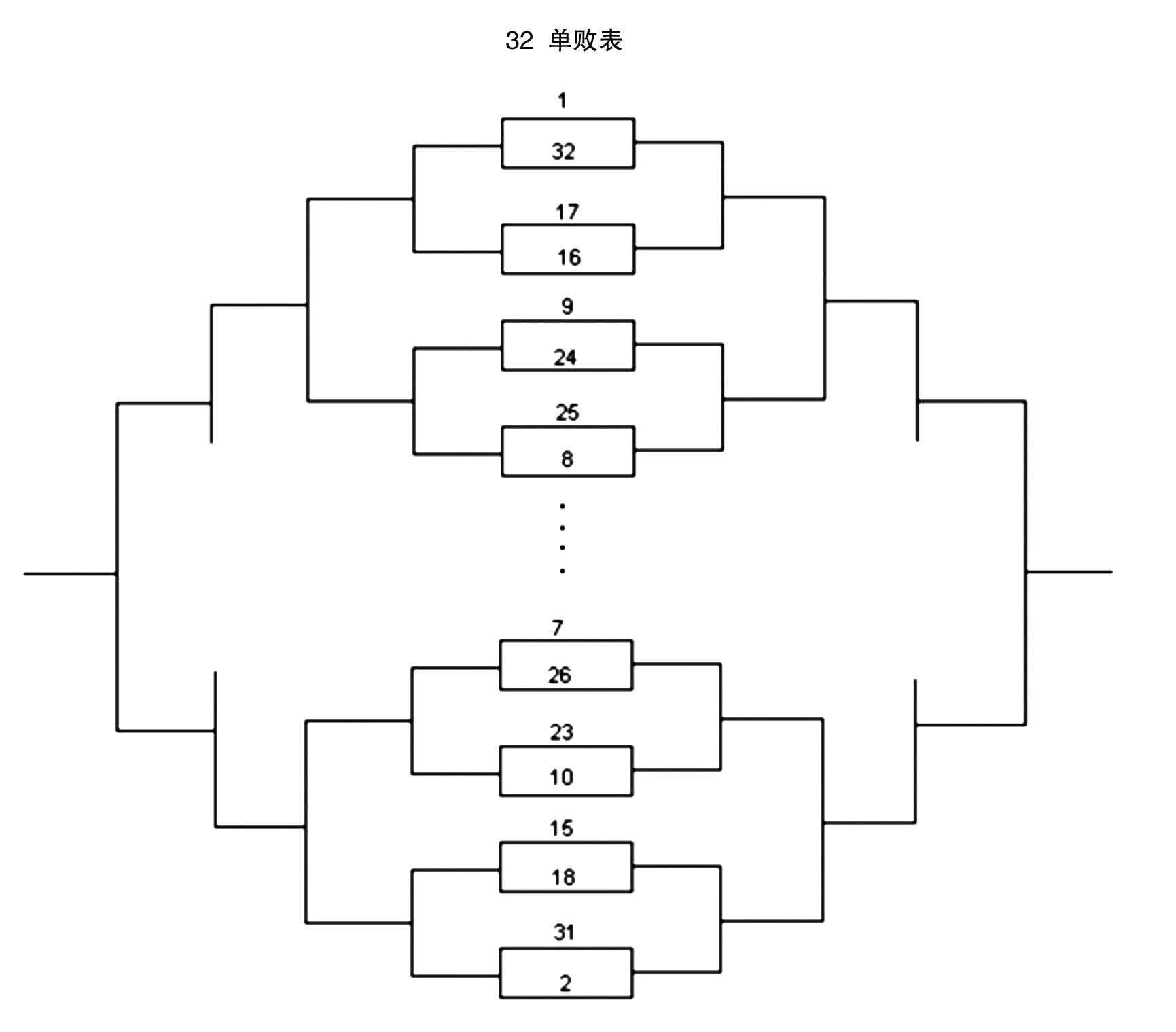 图28-1 击剑直接淘汰赛表（二）200米自由泳1.考试方法：采用200米自由泳项目进行测试。采用一次性比赛，使用电动计时或手计时计取成绩，使用手计时，每道须由三名计时员计取成绩，所计成绩的中间值或相同值为最终成绩。按中国游泳协会审定的最新游泳竞赛规则执行。执行此标准池长要求为符合国家规定标准的50米池，误差范围为+0.03米，-0.00米。安装自动计时装置触板后，误差不得超出此范围。2.评分标准：计取成绩换算成得分（表28-1），按照权重再乘以相应比例（35%）为最终成绩。表28-1   200米自由泳评分表（三）3000米跑1. 考试方法：采用标准田径场3000米测试。径赛项目考试采用一次性比赛，使用电动计时或手计时计取成绩，使用手计时，每道须由三名计时员计取成绩，所计成绩的中间值或相同值为最终成绩。2.评分标准：取成绩换算成得分（表28-2），按照权重再乘以相应比例（35%）为最终成绩。表28-2    3000米跑评分表注：所有项目所需器材和服装均需考生自备。29铁人三项一、考核指标与所占分值二、考试方法与评分标准考试方法：该项目测试由游泳、跑步两个部分按序组成。每个项目间隔10分钟准备时间，考生在此时间内须及时赶到相应考场准备下一项测试，若未能按规定时间到达比赛场地进行考试，则取消该考生当场比赛资格。（一）800米自由泳1.考试方法：采用800米自由泳项目进行测试。采用一次性比赛，使用电动计时或手计时计取成绩，使用手计时，每道须由三名计时员计取成绩，所计成绩的中间值或相同值为最终成绩。按中国游泳协会审定的最新游泳竞赛规则执行。执行此标准池长要求为符合国家规定标准的50米池，误差范围为+0.03米，-0.00米。安装自动计时装置触板后，误差不得超出此范围。2.评分标准：计取成绩换算成得分（表29-1），按照权重再乘以相应比例（35%）为最终成绩。表 29-1   800米自由泳评分表（二）5000米跑1. 考试方法：采用标准田径场5000米测试。径赛项目考试采用一次性比赛，使用电动计时或手计时计取成绩，使用手计时，每道须由三名计时员计取成绩，所计成绩的中间值或相同值为最终成绩。2.评分标准：计取成绩换算成得分（表29-2），按照权重再乘以相应比例（35%）为最终成绩。表29-2	5000米跑评分表30自行车一、考核指标与所占分值二、考试方法与评分标准（一）专项素质1. 立定跳远（1）考试方法：考生双脚站在起跳线外，起跳时双脚不允许越过起跳线，落地后以身体与起跳线最近距离为测量距离。每人测试2次，取最好成绩。（2）评分标准：见表30-1。表 30-1  自行车立定跳远评分表2．仰卧起坐（1）考试方法：考生平躺在体操垫上，曲膝成90°，可由考评员辅助压着脚，上体抬起，胸碰膝则为一次。计2分钟内完成的次数。（2）评分标准：见表30-2。表 30-2  仰卧起坐评分表（二）专项技术1．骑行技术（1）考试方法：如在公路测试，考生须骑行至少500米；如在田径场或赛车场地测试，考生须骑行至少2圈。要求考生的腰部和背部微微弯曲，形成弓形，头稍微抬起，眼向前望，肘关节微屈，双手握紧车把，保持身体姿势紧凑、协调、不松懈。（2）评分标准：考评员参照骑行技术评分细则（表30-3），独立对考生的骑行姿势、身体姿势协调程度、各部位是否到位等进行综合评定。采用10分值评分，分数可到小数点后1位。表 30-3   骑行技术评分细则2．踏蹬技术（1）考试方法：如在公路测试，考生须骑行至少500米；如在田径场或赛车场地测试，考生须骑行至少2圈。考生要以中轴为圆心，以曲柄为半径，沿着圆周切线用力的运动形式，要求考生以最低的消耗得到最大的输出功率，在踏蹬的周期运动中，踏蹬要圆滑，在以中心轴圆心为垂线的论盘上，下切点位置，踏蹬时不能出现死点，向前要用力踏蹬，向后要注意抬腿上拉。（2）评分标准：考评员参照踏蹬技术评分细则（表30-4），独立按踏蹬技术标准进行综合评定，按10分制评分，分数可到小数点后1位。表 30-4  踏蹬技术评分细则（三）实战能力所有参加自行车测试的考生都应提供人身意外保险证明，佩戴专业安全头盔等防护措施，并填写免责书面材料。1. 场地自行车（1）考试方法：根据考生运动等级项目进行测试，短距离项目测试200米，中长距离项目女子测试3000米、男子测试4000米。（2）评分标准：见表30-5。表 30-5  场地自行车实战能力评分表2. 公路自行车（1）考试方法：选一平整公路进行比赛。分别组织男女进行比赛，男子组进行20km骑行，女子组进行10km骑行。（2）评分标准：比赛成绩=NR1×30+30，其中N为该专项考试人数，R为比赛名次。N3.山地自行车、小轮车（1）考试方法：选一斜坡长度不少于500米且角度不低于15°的公路（途中可有转折）， 分别组织男女进行比赛。（2）评分标准：比赛成绩=NR1×30+30，其中N为该专项考试人数，R为比赛名次。N31马	术一、考核指标与所占分值二、考试方法与要求（一）专项素质1．身体形态比例及形象（1）考试方法：由考评员目测评分。（2）评分标准：考评员参照定性评分细则（表31-1），独立对考生进行综合评定。采用10分制评分，分数至多可到小数点后1位。表 31-1  马术定性评分细则2．身高体重指数评定（1）身高① 考试方法：用身高架测量。考生赤脚呈站立姿势于身高架地板上（足跟并拢，两腿伸直，躯干自然挺直，两臂自然下垂于体侧），足跟、骶骨不及两肩胛骨应与立柱接触，两眼平视，头部保持正直。测试人员站立于右侧，将水平板轻轻沿立柱下滑，轻压考生头顶后就可读数。② 评分标准：5分起评，实行减分制。男身高在170CM~185CM之间，女身高在160CM~175CM之间不扣分，否则每超出或低于标准1CM，扣0.5分。（2）体重①考试方法：用体重计测量。考生两腿分开，平行站立于体重计上，身体保持正直，体重计指针静止不动时即可读数。②评分标准：5分起评，实行减分制。体重（CM）=身高（CM）－105，体重在此标准以下者不扣分，每超出标准1KG，扣0.5分。3．立定跳远（1）考试方法：考生双腿站在起跳线外，起跳时双脚不允许超过起跳线，落地后以身体与起跳线最近距离为测量距离，记取成绩。考生每人试跳两次，取最好成绩。（2）评分标准：见定量评分表31-2。表 31-2  马术定量评分表（二）专项技术1．考试方法：（1）考生抽签决定考生顺序，按顺序安排考试马匹；（2）每名考生考两轮，按成绩好的一轮记成绩；（3）测试内容：正确上下马、马上调节蹬带长度，慢步、轻快步、快步压浪、立定，上述不同步伐的转换。2．评分标准：考评员参照定性评分细则（表31-1），独立对考生进行综合评定。采用10分制评分，分数至多可到小数点后1位。三、其他（一）身高要求：不论男女均需160CM以上。未达到身高要求的考生，不具备考试资格。优秀运动员可适当放宽。（二）马术专项考试第一轮考试中马匹失去控制及落马者，取消第二轮考试的资格。（三）马术专项考试第二轮，按第一轮考试成绩从后到前考生先后自行选择马匹。（四）每轮马术专项测试，考生考前可上马热身5分钟，热身期无法控制马匹，或考官觉得其无法达到最其本考试要求者，经半数以上考官同意，可直接取消考生正式考试资格。（五）考试服装规定：上身着带领长袖或短袖，戴正规马术头盔，考生可自由选择是否穿着马术安全背心。必须穿马裤及正规长马靴，可戴合适的马刺（由考官评定），持马术鞭。32击	剑一、考核指标与所占分值二、考试方法与评分标准（一）专项素质1. 立定跳远（1）考试方法：考生双脚站在起跳线外，起跳时双脚不允许越过起跳线，落地后以身体与起跳线最近距离为测量距离。每人测试2次，取最好成绩。（2）评分标准：见表32-1。表 32-1   立定跳远评分表2. 单摇跳绳（1）考试方法：考生连续进行单摇跳绳，对其在规定时间内完成的跳绳次数进行计数。男子测试时间为3分钟，女子为2分钟。（2）评分标准：见表32-2、表32-3。表 32-2   单摇跳绳评分表（男）表 32-3   单摇跳绳评分表（女）（二）专项技术1. 弓步技术（1）考试方法：考生在30秒规定时间内，持剑连续完成向前一步接弓步刺靶动作，以向前一步接弓步还原成实战姿势为一个完整动作。要求前腿膝关节夹角成直角，后腿充分伸展，双脚全脚掌着地；完成弓步时持剑手臂须伸直。符合以上测试要求的技术动作，方被视为有效技术动作。对考生在规定时间内完成有效技术动作的数量进行计数，无效技术不予计数。（2）评分标准：见表32-4。表 32-4  弓步技术评分表2. 步法技术（1）考试方法：考生做一套连贯的步法移动技术，内容是向前三步、向后三步、向前三步接弓步还原成实战姿势后再后退三步。（2）评分标准：考评员参照步法技术评分细则（表32-5），从技术的正确、规范、熟练、协调程度和步法节奏的掌控能力等方面，独立对考生进行综合评定。采用10分制评分，分数至多可到小数点后1位。表 32-5   步法技术评分细则3. 攻防技术（1）考试方法：以个别课的形式进行，按照基本技术进行全面考核，时间为6~8分钟。（2）评分标准：考评员参照攻防技术评分细则（表32-6），从技术的正确、规范、熟练、协调程度和对距离、时机的判断能力等方面，独立对考生进行综合评定。采用10分制评分，分数至多可到小数点后1位。表 32-6  攻防技术评分细则（三）实战能力比赛1．考试方法：通过考生实战比赛来测试（因剑种多，可请在校专项学生参加实战）。根据比赛规则打五剑一局。2．评分标准：考评员参照实战能力评分细则（表32-7），从技术的正确、规范、熟练、协调程度和动作运用是否合理有效等方面，独立对考生进行综合评定。采用10分制评分，分数至多可到小数点后1位。表 32-7  击剑实战能力评分细则三、其他击剑器材及剑服请考生自备。33射	击一、考核指标与所占分值二、考试方法与评分标准（一）考试方法凡报考射击专项的考生在男子50米步枪卧射、男子50米步枪三种姿势（测试立射）、男子50米手枪、男子25米手枪速射（测试8秒）、男子25米标准手枪（测试150秒）、男子10米气步枪、男子10米气手枪、男子飞碟双向（测试7号靶位）、男子飞碟多向（测试3号靶位）、男子飞碟双多向（测试3号靶位）等；女子50米步枪卧射、女子50米步枪三种姿势（测试立射）、女子25米手枪（测试慢射，300秒)、女子10米气步枪、女子10米气手枪、女子飞碟双向（测试7号靶位）、女子飞碟多向（测试3号靶位）等项目中选择达到等级的项目进行测试。（二）评分标准：1.所有10米、25米、50米项目均采用电子靶计分，每人10发试射、10发记分射。成绩裁定以电子靶的成绩打印单（经本人签字确认）为依据。评分标准见表33-1。2.飞碟项目：每人以10发记分射中靶碟数决定其分值，命中10靶，得100分，每少中一靶，减10分，依次类推。表33-1：单发分值表三、其他（一）所测试器材和场地均符合国家射击竞赛规则要求。（二）因场地器材的特殊性，测试必须在专业场馆进行。34射	箭一、考核指标与所占分值二、考试方法与评分标准（一）考试方法：考生进行室外70米反曲弓测试。（二）评分标准：每人10支箭，以10支记分射命中的环数决定其分值，射中100环，满分100分，每减少1环，减1分，依次类推。三、其他（一）所测试的器材场地均符合国际射箭竞赛规则的要求。（二）因场地器材的特殊性，考试必须在专业场馆进行。35高尔夫球一、考核指标与所占分值二、考试方法与评分标准（一）专项技术1．击球距离（1）1号木杆开球（10分）①考试方法：设置左右边界宽度40码有效成绩区，每名考生击球2个，测量球落地静止后的成绩，取最好成绩。未落入有效成绩区内，不得分。② 评分标准：见表35-1。表 35-11号木杆打远评分表（2）7号铁杆击球（10分）①考试方法：设置左右边界宽度30码有效成绩区，每名考生击球2个，测量球落地静止后的成绩，取最好成绩。未落入有效成绩区内，不得分。② 评分标准：见35-2。表 35-2  7号铁杆打远评分表2．50码攻果岭（10分）测试方法：考生自选铁杆，在距离果岭50码处击球攻果岭，果岭上以球洞为中心划出5码为半径的圆圈，球静止在圈中即得分，每人击球2个，取最好成绩（如第一球得分，则不进行第二球测试）。3、推杆（10分）① 测试方法：设立距球洞10码定点位置，每人分别推5个球，达到要求每球2分，未达要求不得分。② 评分标准：见表35-3。表35-3推杆评分表4．果岭边沙坑上果岭（10分）① 测试方法：15到20码范围果岭边沙坑，在距离果岭15到20码范围处设立击球区，将球打上果岭方可得分。② 评分标准：见表35-4。表 35-4果岭边沙坑上果岭评分表（二）实战能力（50分）1．考试方法：完成一轮标准72杆18洞比赛方可得分，以实际杆数计算成绩。2．评分标准：见表35-5。表 35-5  高尔夫 实战能力评分表三、考试要求（一）场地：18洞标准高尔夫球场，高尔夫练习场和果岭推杆练习场。（二）器材：考试（含比赛）用球和球杆由考生自备，但必须经过考评组核验认可方可参加考试。36橄榄球一、考核指标与所占分值二、考试方法与评分标准（一）专项素质1．25 米 Z 跑（1）考试方法：如图36-1所示，从起跑线一端点（8米线的端点）向场地异侧方向标点快跑， 在跑动中用手击倒各处的标识物后跑向端线（须将标识物击倒，否则不计成绩）。以站立式起跑， 脚动开表，完成所有折点跑到端线时，以躯干过线停表。每人测试1次。（2）评分标准：见表36-1。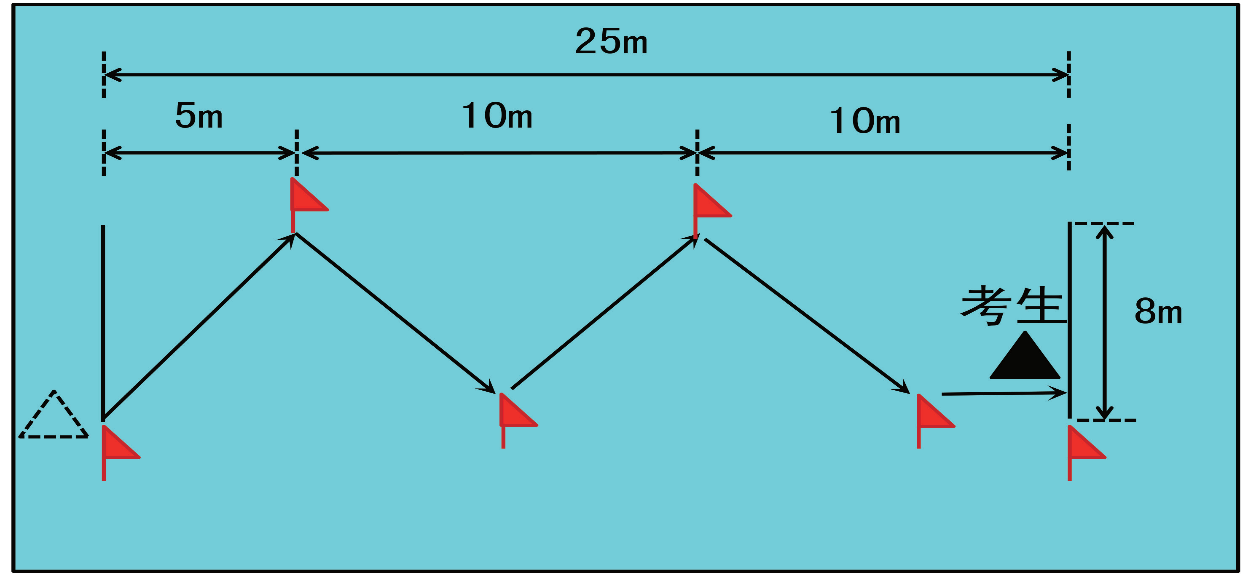 图 36-1  25米 Z 跑表 36-1  橄榄球25 米 Z 跑评分表2． 30 米跑（1）考试方法：采用一次性决赛，同一名考生两次起跑犯规将被取消该项测试资格。（2）评分标准：见表36-2。表 36-2  橄榄球 30米跑评分表（手计时）（二）专项技术1．传准（1）考试方法：两端线长5米，宽10厘米，相距10米，分别放置两球于端线后。测试者站立端线后，从原地拾球起动开始计时。当持球跑动到A'B'（女子为AB）的2米区间段时，用双手传球，把球传入7米远（女子为6米）指定目标区域。指定的目标区域为：上高高度为1.8米，宽度为1.5米；下高高度0.7米，宽度1.5米，所围成的方形目标区域。凡传球传入该区域为传球有效。完成一次传球后，迅速跑动到对向的端线拾球，折返重复上述动作，直到全部完成四个传球，回到起点停表（如图36-2所示）。凡出现区域目标以外的传球（传击到梁柱边框视为有效），均属犯规，不计成绩。每人测试2次，取最好成绩。（2）评分标准：见表36-3。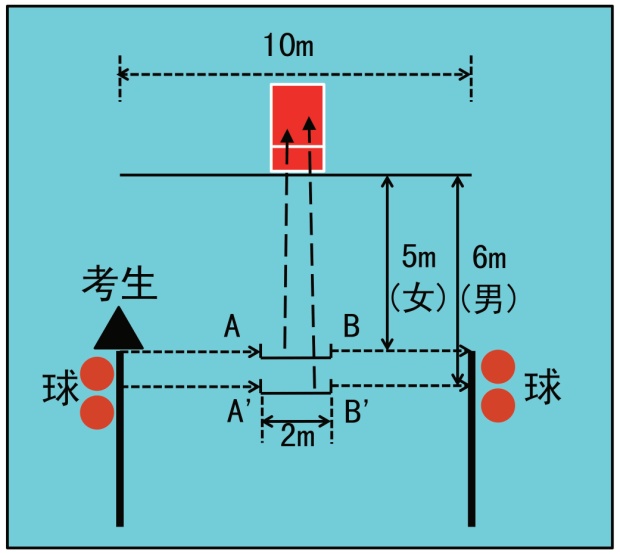 图 36-2  传准示意图表 36-3  橄榄球 传准评分表2．踢球（1）考试方法：如图36-3所示，从长5米，宽10厘米的起点线中心点垂直向前分别以20米处（女子为17米）为圆心各画三个同心圆为踢准目标，每个同心圆的半径分别为3米、4米、5米。考生从限制线上或线后，向同心圆连续踢球5次，碰踢、落踢和定踢，踢法不限。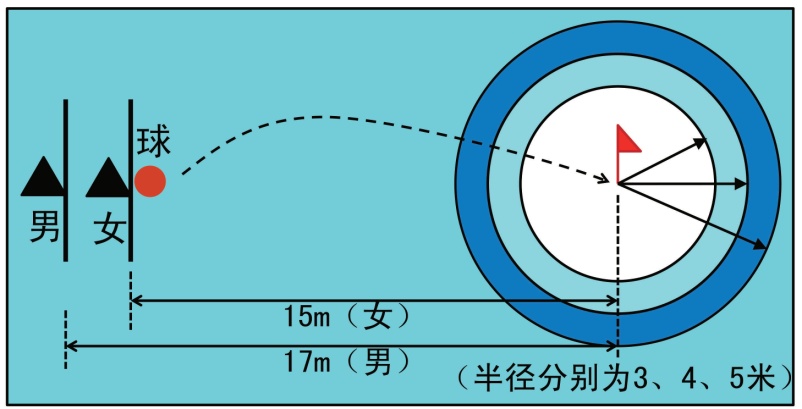 图 36-3  踢球示意图（2）评分标准：踢准得分标准是以球从空中落到地面的第一接触点为准。5次踢球的累计得分，为最终得分。男、女的目标分值，由外圈向内圈分别为：1分、1.5分、2分。（三）实战能力1．考试方法：比赛（非扑搂），按七人制比赛，上下半场各7分钟，中间休息2分钟；场地以橄榄球场地1/2场地进行，参赛人数视考生人数分队进行比赛。2．评分标准：考评员参照实战能力评分细则（表36-5），独立对考生的技术能力、战术能力、 心理素质及比赛作风等进行综合评定。采用10分制打分，分数至多可到小数点后1位。表 36-5  橄榄球实战能力评分细则37花样滑冰单人滑一、考核指标与所占分值二、考试方法与评分标准（一）基本技术1.考试方法：自编一套自由滑节目，包括2个跳跃、2个旋转、1套步法。时间2分钟；音乐自选，不允许用声乐；音碟、服装、器材自备。2.评分标准：考评员参照花样滑冰（单人滑）基本技术评分细则（表37-1），分别对考生 的跳跃、旋转、步法技术进行综合评定。采用10分制评分，分数至多可到小数点后1位。表 37-1  花样滑冰（单人滑） 基本技术评分细则（二）专项技术1.考试方法：姿态；滑行技术；动作连接；表演及风格；编排；音乐特点表达。2.评分标准：考评员参照花样滑冰（单人滑）专项技术评分细则（表37-2），分别对考生的姿态和编排表演进行综合评定。采用10分制评分，分数至多可到小数点后1位。表 37-2  花样滑冰（单人滑） 专项技术评分细则双人滑一、考核指标与所占分值二、考试方法与评分标准（一）基本技术1.考试方法：自编一套自由滑节目，包括2个双人动作、2个单人动作、1套步法。时间为2分钟±10秒，音乐自选，不允许用声乐，自备音碟、服装、器材。2.评分标准：考评员参照花样滑冰（双人滑）基本技术评分细则（表37-3），分别对考生的单人技术、双人技术、一致性进行综合评定。采用10分制评分，分数至多可到小数点后1位。表 37-3  花样滑冰（双人滑） 基本技术评分细则（二）专项技术1．考试方法：姿态；滑行技术；动作连接；表演及风格；编排；音乐特点表达；一致性。2．评分标准：考评员参照花样滑冰（双人滑）专项技术评分细则（表37-4），分别对考生的姿态和编排表演进行综合评定。采用10分制评分，分数至多可到小数点后1位。表 37-4  花样滑冰（双人滑） 专项技术评分细则38速度滑冰一、考核指标与所占分值二、考试方法与评分标准（一）考试项目：男子500米、5000米，女子500米、3000米，考生可从两个项目中任选一项。（二）考试方法：参照国家体育总局最新竞赛规则执行。采用两人一组的方式测试（按照名单顺序，先男后女）。测试时应由三名考评员计时，取中间计时成绩为最终计时成绩（有条件可采用电动计时）。（三） 评分标准：见表38-1表 38-1  速度滑冰专项成绩评分表（按室内滑冰馆标准制定）39短道速滑一、考核指标与所占分值二、考试方法与评分标准（一）考试项目：男子500米、1500米，女子500米、1500米，考生可从两个项目中任选一项。（二）考试方法：参照国家体育总局最新竞赛规则执行。采用两人一组的方式测试（按照名单顺序，先男后女）。测试时应由三名考评员计时，取中间计时成绩为最终计时成绩（有条件可采用电动计时）。（三）评分标准：见表39-1表 39-1  短道速滑专项成绩评分表（按室内滑冰馆标准制定）40越野滑雪一、考核指标与所占分值二、考试方法与评分标准（一）考试方法1．考生用越野滑雪技术完成1.0公里的短距离滑行（男女测试距离均为1.0公里，根据实际场地情况，距离误差控制在0.2公里以内）。每组2人以上(视场地情况确定人员组数)，同时出发，考试采用一次性决赛，使用电动计时或手计时计取成绩。采用手计时，须由三名计时员计取成绩，所计成绩的中间值或相同值为最终成绩。2．所测试项目按当年度最新的《越野滑雪竞赛规则》执行。（二）评分标准：见表40-1。表 40-1  越野滑雪专项成绩评分表41高山滑雪一、考核指标与所占分值二、考试方法与评分标准（一）场地条件700米雪道，坡度15°~ 25°，中级雪道。考试设12个旗门。（二）实战能力1.考试方法：参照高山滑雪竞赛规则执行。结合高山滑雪竞赛形式，采用单人一组的方式滑行测试1次，使用电动计时或手计时计取成绩。采用手计时，须由三名计时员计取成绩，所计成绩的中间值或相同值为最终成绩。大回转技评在实战测试中完成。2. 评分标准：（1）大回转技评成绩：考评员参照大回转技评细则（表41-1），采用10分制评分，分数至多可到小数点后1位。（2）大回转实战成绩：考生在回转过程中漏掉旗门或摔倒成绩无效，可补测一次，但应在所得成绩上扣掉20分。在1分30秒以内完成测试的考生，根据比赛名次按以下公式计分。时间超过1分30秒的考生，不计名次，按0分计。大回转实战成绩=NR1×40+30，其中N为该专项考试人数，R为比赛名次。N表 41-1  高山滑雪 大回转技评细则42跳台滑雪一、考核指标与所占分值二、考试方法与评分标准（一）空中动作1.考试方法：考生自备服装、器材，在K90跳台进行1次跳跃。2.评分标准：考评员参照空中动作评分细则（表42-1），独立对起跳时机、飞行姿势、着陆进行综合评定。采用10分制评分，分数至多可到小数点后1位。表 42-1  跳台滑雪 空中动作评分细则（二）飞行距离考生在K90跳台上进行测试，考生着陆后测量着陆点距离，将考生实际飞行距离设定为N，N≥80米时，按满分50分计；N＜80米时，利用以下公式计算考生最后得分：飞行距离分=N/80×50。43自由式滑雪雪上技巧一、考核指标与所占分值二、考试方法与评分标准（一）回转技术1.考试方法：考生在标准雪上技巧场地内进行1次滑行。2.评分标准：考评员参照自由式滑雪雪上技巧回转技术评分细则（表43-1），独立对考生的基本姿势、用刃、引申和节奏控制等技术进行综合评定，采用10分制评分，分数至多可到小数点后1位。表 43-1  雪上技巧回转技术评分细则（二）跳跃动作1．考试方法：考生在滑行线路上的两个跳台完成两个不同的跳跃动作，第一跳空中动作为非空翻非转体动作，第二跳空中动作为单周空翻或非空翻转体动作。2．评分标准：考评员参照自由式滑雪雪上技巧跳跃技术评分细则（表43-2），独立对考生起跳、空中、着陆的完成情况进行综合评定，采用10分制评分，分数至多可到小数点后1位。表 43-2  雪上技巧跳跃技术评分细则（三）速度计时成绩1.考试方法：对考生从起点到终点的一次滑行进行计时，未成功滑行的考生可补测一次。根据计时成绩名次按以下公式计分：2.评分标准：计时成绩=NR1×20，其中N为该专项考试人数，R为计时成绩名次。N空中技巧一、考核指标与所占分值二、考试方法与评分标准动作技术（1）考试方法：考生在标准空中技巧场地内进行2次跳跃，取最好成绩，要求考生必须完成难度系数≥1.70以上的难度动作。（2）评分标准：考评员参照技术评分细则（表43-3至表43-5）独立对考生的起跳、空中、着陆技术进行综合评定，采用10分制评分，分数至多可到小数点后1位。表 43-3	空中技巧起跳技术评分细则表 43-4	空中技巧空中技术评分细则表 43-5	空中技巧着陆技术评分细则44单板滑雪平行大回转(试行)一、考核指标与所占分值二、考试方法与评分标准（一）场地条件700米雪道，坡度15°~ 25°，中级雪道。考试设8~10个旗门。（二）实战能力1. 考试方法：参照单板滑雪平行大回转竞赛规则执行。结合单板滑雪平行大回转竞赛形式，采用单人一组的方式，滑行测试1次。使用电动计时或手计时计取成绩。采用手计时，须由三名计时员计取成绩，所计成绩的中间值或相同值为最终成绩。大回转技评在实战测试中完成。2. 评分标准：（1）大回转技评成绩：考评员参照平行大回转技评细则（表44-1），独立对考生进行综合评定。采用10分制评分，分数至多可到小数点后1位。表 44-1  平行大回转技评细则（2）大回转实战成绩：考生在回转过程中漏掉旗门或摔倒成绩无效，可补测一次，但应在所得成绩上扣掉20分。根据比赛名次按以下公式计算成绩。实战时间超过1分30秒的考生，不计名次，按0分计。实战成绩=NR1 ×40+30，其中N为该专项考试人数，R为比赛名次。NU型场地技巧一、考核指标与所占分值二、考试方法与评分标准（一）基本技术1．考试内容：考生在指定的U型场地内完成1次包含三个空中动作的滑行，第一个动作为直线飞跃，第二个动作为抓板，第三个动作为转体或者空翻。服装、器材自备。2．评分标准：考评员参照基本技术评分细则（表44-2），独立对考生的基本姿势、滑行动作、 用刃技术进行综合评定。采用10分制评分，分数至多可到小数点后1位。表 44-2U型场地技巧基本技术评分细则（二）专项技术1．考试方法：起跳准备；起跳；空中动作难度与质量；落雪准备；落雪滑出。2．评分标准：考评员参照U型场地技巧专项技术评分细则（表44-3），独立对考生的起跳、 落雪和空中动作进行综合评定。采用10分制评分，分数至多可到小数点后1位。表 44-3U型场地技巧专项技术评分细则45冰	球一、考核指标与所占分值二、测试方法与评分标准（一）专项技术1．滑行（1）考试方法：按名单顺序每次一人，直线滑行20米接曲线滑行30米再接返回转身倒滑40米。起点由冰场端线的界墙边丈量8.25米，直线滑行到蓝线第一个障碍物变曲线滑行，距界墙8.25米，第二个障碍在蓝线、红线中间距界墙2.25米，第三个障碍在中间争球点，第四个障碍同第二个障碍，第五个障碍在蓝线上同第三个障碍垂直平行，第六个障碍在争球点，返回压步滑行到门后变转身直线倒滑蓝线结束。（2）评分标准：按20分制打分，以上各方面每项得分在0.5~5分之间，见表45-1。表 45-1   滑行评分细则2. 拨球（1） 考试方法：按名单顺序，每次1人进行测试。 原地拨球：前、左、右，长、短结合。时间为1分30秒。行进间障碍运球：每人1次，通过6个障碍，每个障碍之间距离为4米。（2）评分标准：按10分制打分,以上各方面每项得分在0.5~2分之间，见表45-2。表 45-2   拨球评分细则3．传接球（1）考试方法：按名单顺序两人一组传接球。按组次进行，传接距离5~6米，原地传接球20次，拉传、击打传相结合。（2）技术标准：按10分制打分，以上各方面每项得分在0.5~2分之间，见表45-3。表 45-3   传接球评分细则4．射门（1）考试方法：按名单顺序，每次1人进行测试。距离球门8米摆放9个球，在60秒内用拉射、弹射、击射3种射球方式将球射向球门、所有球必须离开冰面5厘米以上（球门下部挡有5厘米高的挡板）。（2）技术标准：①拉射：球拍后部扣球，肩对目标球门，后腿蹬冰，使重心移至前脚，球从球拍后部转至拍尖射出。②弹射：身体侧对和面对射球方向将球拨至握杆下手一侧脚前或脚旁。杆刃先向后预摆。球杆接触冰面一瞬间两手握杆要牢固，借助腕的抖动和杆的弹力将球射出。③击射：将球向前推出一米左右，杆向后上方举起至肩高，向前挥拍，杆刃后部击球后方几厘米的冰面，产生弹力，顺势挥拍指向目标，将球击出。（3）评分标准：考评员根据射门评分表45-4，按20分制打分，以上几个方面每次得分标准在0.5~2分之间。无射中为0分。表 45-4   射门评分表专项技术各测试指标的成绩评定均由四名考评员独立评分，去掉一个最高分和最低分后，取剩余分值的平均分为有效分数。（二）实战能力1．考试方法：视考生人数，将考生分为不同的组(队)，分别进行正式场地的比赛或半场地的比赛。2．评分标准：考评员参照实战能力评分细则（表45-5）对考生的技术能力、战术能力、心理素质及比赛作风四个方面进行综合评定，采用10分制评分，分数至多可到小数点后1位。表 45-5  冰球 实战能力评分细则46冰	壶一、考核指标与所占分值二、考试方法与评分标准(一)专项技术1. 滑行（1）考试方法：兼看滑行姿势及持壶手型。（2）评分标准：计取成绩换算成得分（表46-1），按照权重再乘以相应比例（30%）为最终成绩。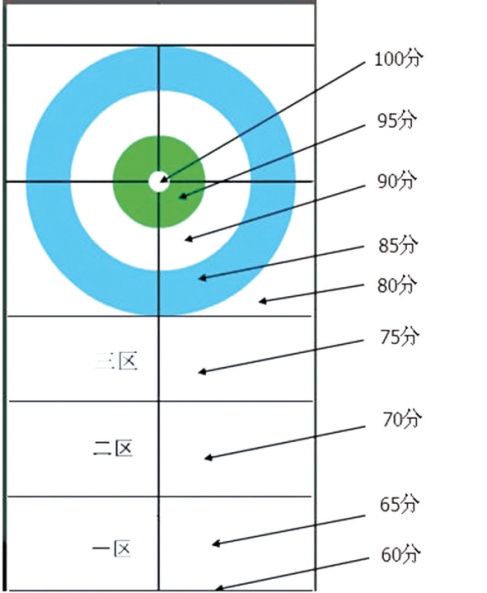 图 46-1  分值示意图表 46-1  冰壶滑行评分细则2. 投准（1）考试方法：考生以完整技术投壶，投壶后可自行擦冰完成投准。每人测试2次，取最好成绩。冰壶大本营从里圈至外圈分别为中心圈、2英尺圈、4英尺圈、6英尺圈；在自由防守区内，将壶顶至前掷线部分平均分成三个区域，为一区、二区、三区。分值如图46-1所示。（2）评分标准：考评员参照投准评分细则（表46-2），得出成绩，按照权重再乘以相应比例（20%）为最终成绩。表 46-2 投准评分细则(二)实战能力1．考试方法：考生按考号顺序分组测试，每两组进行实战对抗，每组最多为4人，每组每人轮流担当指挥，指挥者个人完成战术布局，不准借助其它人员帮助。分组原则根据考生数量分配，分组数量满足偶数组。（1）考生数量为1人时，由主考官设计攻（守）战术布局，考生进行实战测试。（2）考生数量多于1人，少于4人时，数量为奇数，一组人数为N，另一组人数为N+1；数量为偶数，平均分配人数，分两组进行对抗测试。（3）考生数量多于4人，少于8人时，数量为奇数，一组人数为N，另一组人数为N+1；数量为偶数，平均分配人数，分两组进行对抗测试，以此类推。2．评分标准：考评员参照实战能力评分细则（表46-3），采用10分制评分，分数至多可到小数点后1位。表 46-3  冰壶 实战能力评分细则47冬季两项一、考核指标与所占分值二、考试方法与评分标准（一）考试方法：考生用越野滑雪技术滑行，男女均为６公里。 考试采用一次性决赛，使用电动计时或手计时计取成绩。采用手计时，须由三名计时员计取成绩，所计成绩的中间值或相同值为最终成绩。每组2人以上，同时出发，或每个考生间隔30秒出发（先男后女）。两次射击（卧射和立射），每次5发子弹，每脱靶1发处罚1圈（150米）或每脱靶1发加罚男子20秒，女子25秒。 参照当年度最新的《冬季两项滑雪竞赛规则》执行。（二）评分标准：见表47-1（按冬季两项滑雪场地6公里标准制定）。表 47-1  冬季两项专项成绩评分表48围	棋一、考核指标及所占分值二、考试方法及评分标准（一）专项技术1.布局、中盘考试方法：闭卷考试，根据要求，按照次序写出答案，5题，共15分。 2.官子、死活考试方法：闭卷考试，根据要求，按照次序写出答案，6题，共15分。（二）基础知识考试方法：闭卷考试，2题，共10分。（三）棋局解析考试方法：闭卷考试，分析对局，写出评论，2题，共10分。（四）实战能力1.考试方法：视考试人数，采取单循环或积分编排制（电脑编排）进行比赛，不分男女组。依比赛名次排序计分。2.评分标准：按名次高低确定实战成绩，第一名50分，前八名以2分递减，后面名次以1分递减。表 48-1  比赛成绩参考书目：[1]中国围棋协会：围棋竞赛规则.成都时代出版社，2002年[2]丁开明：围棋布局大全.四川科学技术出版社 .蜀蓉棋艺出版社，2006年 [3]廖渝生：围棋定式大全.四川科学技术出版社 .蜀蓉棋艺出版社，2006年 [4]丁开明：围棋死活大全.四川科学技术出版社 .蜀蓉棋艺出版社，2006年 [5]丁开明：围棋官子大全.四川科学技术出版社 .蜀蓉棋艺出版社，2006年 [6]编辑部：围棋战术大全.成都时代出版社，2005年[7]刘善承：中国围棋史.成都时代出版社，2007年49国际象棋一、考核指标及所占分值二、考试方法及评分标准（一）专项技术1.开局考试方法：闭卷考试，根据要求，按照次序写出答案，3题，共9分。 2.中局考试方法：闭卷考试，根据要求，按照次序写出答案，4题，共12分。 3.残局：考试方法：闭卷考试，根据要求，按照次序写出答案，3题，共9分。（二）基础知识考试方法：闭卷考试，2题，共10分。（三）棋局解析考试方法：闭卷考试，分析对局，写出评论，2题，共10分。（四）实战能力1.考试方法：视考试人数，采取单循环或积分编排制（电脑编排）进行比赛，不分男女组。依比赛名次排序计分。2.评分标准：按名次高低确定实战成绩，第一名50分，前八名以2分递减，后面名次以1分递减。表 49-1   比赛成绩参考书目：[1]徐家亮：国际象棋竞赛裁判手册.人民体育出版社2007年 [2]罗义平：国际象棋开局.蜀蓉棋艺出版社，1988年[3]林  峰：国际象棋中级教程.北京体育大学出版社，1997年 [4]林  峰：国际象棋高级教程.北京体育大学出版社，1999年[5]洪克敏：车兵残局大全基础理论.内蒙古科学技术出版社，1998年 [6]国家体委文史工作委员会： 中国国际象棋史.武汉出版社，1997年50滑	水一、考核指标与所占分值：二、考试方法与评分标准1.考试方法：考试采用二轮次（跳跃为三次），取最好一次成绩为最终成绩。测试应在有条件的单位和场地进行。2.评分标准：见表50-1~表50-5。表 50-1滑水男子评分表（花样、回旋、跳跃、全能）表 50-2  滑水女子评分表（花样、回旋、跳跃、全能）表 50-3  男子赤脚滑评分表表 50-4  女子赤脚滑评分表表 50-5   男子、女子尾波评分表3. 考试要求 :（1）考生报考时，必须填写技术能力测试项目。（2）考生必须参加过全国、省、市滑水比赛，或者接受过俱乐部滑水专业培训。（3）参加测试的考生测试装备及器材自理。51摩托艇一、考核指标所占分值二、考试方法与评分标准（一）专项素质1．屈腿仰卧起坐（1）考试方法：考生平躺在体操垫上，曲膝成90°。可由一学生辅助压脚，上体抬起，胸碰着膝为一次。计2分钟内完成的次数。（2）评分标准：见表51-1。2．跳绳（1）考试方法：自备跳绳，单摇为准，时间2分钟。每人测试2次，取最好成绩。（2）评分标准：见表51-1。3．平衡能力（1）考试方法：左、右脚单腿平衡测试，支撑腿保持垂直、另一条屈膝，大腿与胯部成90°，小腿与大腿成90°（支撑腿不得移动、另一条腿不能碰地）。（2）评分标准：见表51-1。表 51-1  摩托艇 定量评分表（二）专项技术1．考试方法：（1）固定码头起航：（测试器材使用立式水上摩托）准备姿势，人半蹲在码头，一只脚轻站在艇上，两手扶把。看信号起航（信号为码头红灯灭或绿旗挥下），以最快反应冲出码头，身体前压（要求：艇不可以有跳动和左右摆动，航线要直），艇跑稳（30米内艇需跑稳），然后身体重心缓慢地下降（至50米标即可返航）。（2）航行：（测试器材使用立式水上摩托）直线要求跑得稳，身体在艇上要放松。左右转弯要顺，不侧滑，不可以落水。（3）艇停靠码头：（测试器材使用座式水上摩托）离码头30米以上，选择适当的距离开始减速，慢慢地驶向码头。艇尾先靠向码头，艇与码头呈平行，平稳的停靠在码头上，艇头靠向码头计零分。2. 评分标准：每人测试2次，取最好成绩。考评员参照摩托艇定性评分细则（表51-2），采用10分制评分，分数至多可到小数点后1位。表 51-2  摩托艇 定性评分细则（三）实战能力1．考试方法：（1）坐式障碍PK赛：测试器材为坐式水上摩托雅马哈1100cc，参照国家体育总局审定的《摩托艇竞赛规则》中的坐式水上摩托障碍场地PK办法，采用7标场地。PK顺序按抽签排位，两两PK，三局两胜。（2）立式环圈竞速赛：测试器材为雅马哈701cc原厂级艇，比赛时间为5分钟加一圈，比赛场地为15标以上（含左、右旋和起、终点标）进行比赛。2．评分标准：（1）坐式障碍PK赛评分标准：按名次高低确定成绩，第一名为20分，前5名以1分递减，后面名次以0.5分递减。（2）立式环圈竞速赛评分标准：按名次高低确定成绩，第一名为20分，前5名以1分递减，后面名次以0.5分递减。两项得分相加为最终实战成绩。评分详细见表51-3表51-3摩托艇 实战能力评分表52蹼	泳一、考核指标与所占分值二、考试方法与评分标准（一）考试采用一次性决赛，使用电动计时或手计时计取成绩，参照评分标准换算成得分。使用手计时，每道须由三名计时员计取成绩，所计成绩的中间值或相同值为最终成绩。（二）评分标准：见表52-1~表52-6。表 52-1  蹼泳男子评分表（50米、100 米、200 米、400 米、800 米、1500 米）表 52-2  蹼泳 男子评分表（50米屏气潜泳、100 米器泳、400 米器泳）表 52-3  蹼泳 男子评分表（50米双蹼、100 米双蹼、200 米双蹼）表 52-4  蹼泳 女子评分表（50米、100 米、200 米、400 米、800 米、1500 米）表 52-5  蹼泳 女子评分表（50米屏气潜泳、100 米器泳、400 米器泳）表 52-6  蹼泳 女子评分表（50米双蹼、100 米双蹼、400 米双蹼）三、其他（一）考生报考时须填写技术能力测试项目。（二）考生须参加过全国、省、市蹼泳比赛或经过蹼泳专项训练。（三）考试装备及器材自备。53公开水域游泳一、考核指标与所占分值二、考试方法与评分标准（一）考试方法：1．考生须在50米、100米、200米、400米、800米、1500米自由泳中选择一个项目进行考试。2．考试采用一次性决赛，使用电动计时或手计时计取成绩，参照评分标准换算成得分。使用手计时，每道须由三名计时员计取成绩，所计成绩的中间值或相同值为最终成绩。3．所有项目均按中国游泳协会审定的最新游泳竞赛规则执行。执行此标准池长要求为符合国家规定标准的50米池（25米池无效），误差范围为+0.03米，-0.00米。安装自动计时装置触板后，误差不得超出此范围。（二）评分标准：见表53-1~表53-2。表 53-1：男子自由泳评分表表 53-2：女子自由泳评分表第二章武术与民族传统体育专业01武术套路一、考核指标及所占分值二、考试方法与评分标准（一）专项素质1. 立定跳远（1）考试方法：考生两脚原地站立起跳，不能有预跳或踩线，以身体任何部位着地最近点为测量点，每人测试2次，取最好成绩。（2）评分标准：见表1-1，表1-2。表 1-1   立定跳远评分表（男）表 1-2   立定跳远评分表（女）（二）专项技术1. 正踢腿（1）考试方法：考生身体正直，挺胸、收腹、立腰。要求踢腿时，摆动腿挺膝伸直，脚尖勾起绷落；收髋猛收腹，踢腿过腰后加速，要有寸劲。（2）评分标准：考评员参照正踢腿评分细则（表1-3），独立对考生的技术完成情况进行评定。 采用10分制打分，分数至多可到小数点后1位。表 1-3   正踢腿评分细则2. 腾空飞脚（1）考试方法：考生在空中，左腿屈膝收控于腹前，右腿踢摆时击响腿脚尖过肩；击响时，击掌、拍脚连续、准确、响亮；上体正直或微向前倾；落地时，起跳脚先着地。（2）评分标准：考评员参照腾空飞脚评分细则（表1-4），独立对考生的技术完成情况进行评定。采用10分制打分，分数至多可到小数点后1位。表 1-4腾空飞脚评分细则（三）实战能力拳术、器械1．考试方法：考生在下述规定拳种中任选一个拳种的拳术、器械进行测试，各占30分。要求按照规定的时间在8×14米的场地上完成套路。规定拳种包括：长拳、太极拳、南拳、形意拳、八卦掌、八极拳、通臂拳、劈挂拳、翻子拳、地躺拳、象形拳、查拳、花拳、炮拳、洪拳、少林拳、戳脚。 完成套路时间：太极拳及太极器械为1分30秒~2分钟；其它拳术及器械不少于1分钟。 2．评分标准：考评员参照实战能力评分细则（表1-5），独立对考生的动作质量和演练水平进行综合评定。采用10分制打分，分数至多可到小数点后1位。 对考生未在规定时间内完成套路，将在专项技术考评分中扣除应扣分数。太极拳及太极器械类套路时间不足或超出规定时间5秒（含5秒）扣0.1分，5秒以上10秒以内（含10秒）扣0.2分，以此类推。其它拳术及器械套路时间不足规定时间2秒（含2秒）扣0.1分，2秒以上4秒以内（含4秒）扣0.2分，以此类推。表 1-5  武术套路实战能力评分细则02武术散打一、考核指标与所占分值二、考试方法与评分标准（一）专项素质800 米1.考试方法：考生采用站立式，不分道起跑，在不妨碍里道考生的情况下，起跑后便可切 入里道，推挤他人的考生将被取消该项比赛资格；第一次起跑犯规的考生将给予警告，再次起 跑犯规的考生均将被取消该项比赛资格。其他未尽事宜将参照田径竞赛规则执行。考生可穿钉鞋。每人测试1次，成绩计取到百分位。计取成绩采用电动计时或手计时。使 用手计时，每道须由三名计时员计取成绩，所计成绩的中间值或相同值为最终成绩。2.评分标准：按照800米体重分级系数（表2-1），将计取成绩换算成得分（表24-2）后，与考生体重级别对应系数相乘，即为最后成绩，最高20分。表 2-1武术散打 800米体重分级系数表 2-2  武术散打 800米评分表2. 立定三级蛙跳（1）考试方法：两脚立于起跳线后原地起跳，不能踩线，不能有预跳，起跳后连跳3次，中间不能有停顿，以最后一次落地的身体最近触地点为测量点。以测量点到起跳线的垂直距离计其成绩，每人测试2次，取最好成绩。（2）评分标准：见表2-3。表 2-3  立定三级蛙跳评分表（二）专项技术1. 拳腿跌组合（1）考试方法：考生在30秒规定时间内，可自由进行以下散打动作的组合演练，所规定的各种拳法、腿法、跌法动作应至少出现1次以上。 拳法包括：① 冲拳； ② 贯拳； ③ 抄拳； ④ 鞭拳。腿法包括：① 正蹬腿； ② 侧踹腿； ③ 左、右鞭腿 ；④ 转身摆腿 。跌法包括：① 鱼跃抢背； ② 前倒 ；③ 腾空后倒。（2）评分标准：考评员参照拳腿跌组合评分细则（表2-4），独立对考生的动作规格、劲力协调、攻防意识等方面进行综合评定。采用10分制评分，所打分数至多可到小数点后1位。每漏做一种技术动作扣2分。表 2-4  拳腿跌组合评分表2. 左、右鞭腿踢沙包（1）考试方法：考生在20秒规定时间内，用鞭腿技术快速踢打沙包（左、右交替进行，两脚不可同时离地），要求踢腿高度在距离地面100厘米以上。每人测试1次。考评员对考生在规定时间内踢打的次数进行计数，凡出现动作不规范、踢打无力，高度不符合要求时，不计次数。（2）评分标准：见表2-5。表 2-5  鞭腿踢沙包评分表（三）实战能力实战1．考试方法：体重分级按照中国武术协会审定的竞赛规则执行（见表2-6），在同一体重级别内，考生随机配对进行实战。双方实战（净打）2分钟，在擂台或散打垫子上进行。若双方实力悬殊，为保护考生安全，主考评员可提前终止实战。要求考生穿戴护具（拳套、护头、护胸、护裆、护腿、护齿），按照配对后的排列顺序，序号奇数者为红方，穿红色护具；序号偶数者为黑方，穿黑色护具。1名场裁在场上指挥比赛，但不给予判罚。考生须自备拳套、护齿、护裆。表 2-6  散打实战体重分级表2．评分标准：考评员参照实战能力评分细则（表2-7），独立对考生在实战中的胜负、临场技战术运用情况、意志品质以及对散打竞赛礼节的遵守等方面进行综合评定。采用10分制评分，所打分数至多可到小数点后1位。表 2-7  散打实战能力评分细则03中国式摔跤一、考核指标与所占分值二、考试方法与评分标准（一）专项素质800 米1.考试方法：考生采用站立式，不分道起跑，在不妨碍里道考生的情况下，起跑后便可切 入里道，推挤他人的考生将被取消该项比赛资格；第一次起跑犯规的考生将给予警告，再次起 跑犯规的考生均将被取消该项比赛资格。其他未尽事宜将参照田径竞赛规则执行。考生可穿钉鞋。每人测试1次，成绩计取到百分位。计取成绩采用电动计时或手计时。使用手计时，每道须由三名计时员计取成绩，所计成绩的中间值或相同值为最终成绩。2.评分标准：按照800米体重分级系数（表3-1），将计取成绩换算成得分（表3-2）后，与考生体重级别对应系数相乘，即为最后成绩，最高20分。表 3-1 中国式摔跤 800米体重分级系数表表 3-2中国式摔跤800 米评分表2．蹲踢（1）考试方法：对考生在30秒规定时间内完成蹲踢有效动作的次数进行计数。测试在14×14米的摔跤垫子上进行。考生准备姿势站立,听到“开始”口令后，从开始踢腿到踢腿的 脚放下落地为一个动作循环，计1次。要求动作规范，支撑腿弯曲角度不能超过130度，腿踢的高度要达到自身腰部以上。（2）评分标准：见表3-3。表 3-3  蹲踢评分表（二）专项技术基本功1．四步崩子（1）考试方法：对考生在10秒规定时间内完成四步崩子有效动作的次数进行计数。测试在14×14米的摔跤垫子上进行。考生准备姿势站立,听到“开始”口令后快速、连续完成跳崩子技术动作。要求动作规范、用力顺达；俯腰深50至20度。（2）评分标准：见表3-4。表 3-4  四步崩子评分表2. 背步勾子（1）考试方法：对考生在10秒规定时间内完成背步勾子有效动作的次数进行计数。测试在14×14米的摔跤垫子上进行。考生准备姿势站立,听到“开始”口令后快速、连续完成背歩勾子技术动作。要求动作规范，用力顺达；俯腰、腰部贴近支撑腿侧。（2）评分标准：见表3-5。表 3-5  背步勾子评分表（三）实战能力实战1.考试方法：体重分级按照中国摔跤协会审定的竞赛规则执行（见表3-6），在同一体重级别内，考生随机配对进行实战。考试在14×14米的摔跤垫子上进行，实战时间为1~2分钟。若双方实力悬殊，为保护考生安全，主考评员可提前终止实战。表 3-6  中国式摔跤实战体重分级表2．评分标准：考评员参照实战能力评分细则（表3-7），独立对考生在实战中完成动作的难度（单一动作和连贯动作），把对手摔起的幅度以及完成动作后的技术定型好坏、意志品质和对礼节的遵守情况等方面综合评定。采用10分制评分，分数至多可到小数点后1位。表 3-7  中国式摔跤实战能力评分细则类  别实战能力考  核 指  标专项分  值100 分组别110 米栏100 米栏400 米栏男子1.067—0.914女子—0.840.762组别铅球标枪铁饼链球男子7.260.827.26女子40.614分值100 米200 米400 米800 米1500 米5000 米110 米栏400 米栏10000 米竞走10010.8821.9249.351:51.573:51.914:35.014.6853.8943:35.09910.8921.9449.401:52.153:52.514:36.014.6953.9443:40.09810.9021.9649.451:52.733:53.114:37.014.7053.9943:45.09710.9121.9849.501:53.323:53.714:38.014.7154.0443:50.09610.9222.0049.551:53.913:54.314:39.014.7254.0943:55.09510.9322.0249.601:54.503:54.914:40.014.7354.1444:00.09410.9522.0849.731:54.833:55.614:43.514.7854.3744:11.09310.9722.1449.861:55.163:56.314:47.014.8354.6044:22.09210.9922.2049.991:55.493:57.014:50.514.8854.8344:33.09111.0122.2650.121:55.823:57.714:54.014.9355.0644:44.09011.0322.3350.251:56.153:58.414:57.514.9855.2944:55.08911.0622.4050.391:56.483:59.215:01.015.0455.5245:06.08811.0922.4750.531:56.814:00.015:04.515.1055.7545:17.08711.1222.5450.671:57.144:00.815:08.015.1555.9845:28.08611.1522.6150.811:57.484:01.615:11.615.2056.2245:40.08511.1822.6850.951:57.824:02.415:15.215.2656.4645:52.0分值100 米200 米400 米800 米1500 米5000 米110 米栏400 米栏10000 米竞走8411.2122.7551.091:58.164:03.215:18.815.3256.7046:04.08311.2422.8251.231:58.504:04.015:22.415.3856.9446:16.08211.2722.8951.371:58.844:04.815:26.015.4457.1846:28.08111.3022.9651.511:59.184:05.615:29.615.5057.4246:40.08011.3423.0451.651:59.524:06.415:33.215.5657.6646:52.07911.3823.1251.791:59.864:07.215:36.815.6257.9047:04.07811.4223.2051.942:00.204:08.015:40.415.6858.1447:16.07711.4623.2852.092:00.544:08.815:44.115.7558.3947:29.07611.5023.3652.242:00.884:09.615:47.815.8258.6447:42.07511.5423.4452.392:01.224:10.515:51.515.8958.8947:55.07411.5823.5252.542:01.564:11.415:55.215.9659.1448:08.07311.6223.6052.692:01.904:12.315:58.916.0359.3948:21.07211.6623.6852.842:02.244:13.216:02.616.1059.6448:34.07111.7023.7652.992:02.584:14.116:06.316.1759.8948:47.07011.7423.8453.142:03.004:15.016:10.016.241:00.149:00.06911.7723.8953.252:03.424:15.816:12.016.301:00.449:09.06811.8023.9453.362:03.854:16.616:14.016.361:00.749:18.06711.8323.9953.472:04.284:17.516:16.016.421:00.949:27.06611.8624.0453.582:04.714:18.316:18.016.481:01.249:36.06511.8924.0953.692:05.144:19.116:20.016.541:01.449:45.06411.9224.1553.802:05.564:19.916:22.016.601:01.749:54.06311.9524.2153.912:05.984:20.816:24.016.661:02.050:03.06211.9824.2754.022:06.414:21.616:26.016.721:02.250:12.06112.0124.3354.132:06.844:22.416:28.016.781:02.550:21.06012.0424.3954.242:07.274:23.316:30.016.841:02.750:30.05912.0724.4554.352:07.704:24.116:33.016.901:03.050:40.05812.1024.5154.462:08.134:24.916:36.016.961:03.350:50.05712.1324.5754.572:08.564:25.716:39.017.021:03.551:00.05612.1624.6354.692:08.994:26.616:42.017.081:03.851:10.0分值100 米200 米400 米800 米1500 米5000 米110 米栏400 米栏10000 米竞走5512.1924.6954.812:09.424:27.416:45.017.141:04.051:20.05412.2224.7654.932:09.854:28.216:48.017.201:04.351:30.05312.2524.8355.052:10.284:29.116:51.017.261:04.651:40.05212.2824.9055.172:10.724:29.916:54.017.321:04.951:50.05112.3124.9755.292:11.164:30.816:57.017.381:05.152:00.05012.3425.0455.412:11.604:31.617:00.017.441:05.452:10.04912.3725.1155.532:12.044:32.417:04.017.501:05.752:21.04812.4025.1855.652:12.484:33.317:08.017.561:05.952:32.04712.4325.2555.772:12.924:34.117:12.017.621:06.252:43.04612.4625.3255.892:13.364:35.017:16.017.681:06.552:54.04512.4925.3956.012:13.804:35.817:20.017.741:06.753:05.04412.5225.4656.132:14.244:36.617:24.017.801:07.053:16.04312.5525.5356.252:14.684:37.517:28.017.861:07.353:27.04212.5825.6056.382:15.124:38.317:32.017.921:07.653:38.04112.6125.6756.512:15.564:39.217:36.017.981:07.953:49.04012.6425.7456.642:16.004:40.017:40.018.241:08.154:00.0分值100 米200 米400 米110 米栏400 米栏10010.6421.6849.2114.4453.759910.6521.7049.2614.4553.809810.6621.7249.3114.4653.859710.6721.7449.3614.4753.909610.6821.7649.4114.4853.959510.6921.7849.4614.4954.009410.7121.8449.5914.5454.239310.7321.9049.7214.5954.469210.7521.9649.8514.6454.69分值100 米200 米400 米110 米栏400 米栏9110.7722.0249.9814.6954.929010.7922.0950.1114.7455.158910.8222.1650.2514.8055.388810.8522.2350.3914.8655.618710.8822.3050.5314.9155.848610.9122.3750.6714.9656.088510.9422.4450.8115.0256.328410.9722.5150.9515.0856.568311.0022.5851.0915.1456.808211.0322.6551.2315.2057.048111.0622.7251.3715.2657.288011.1022.8051.5115.3257.527911.1422.8851.6515.3857.767811.1822.9651.8015.4458.007711.2223.0451.9515.5158.257611.2623.1252.1015.5858.507511.3023.2052.2515.6558.757411.3423.2852.4015.7259.007311.3823.3652.5515.7959.257211.4223.4452.7015.8659.507111.4623.5252.8515.9359.757011.5023.6053.0016.001:00.006911.5323.6553.1116.061:00.266811.5623.7053.2216.121:00.566711.5923.7553.3316.181:00.766611.6223.8053.4416.241:01.066511.6523.8553.5516.301:01.266411.6823.9153.6616.361:01.566311.7123.9753.7716.421:01.86分值100 米200 米400 米110 米栏400 米栏6211.7424.0353.8816.481:02.066111.7724.0953.9916.541:02.366011.8024.1554.1016.601:02.565911.8324.2154.2116.661:02.865811.8624.2754.3216.721:03.165711.8924.3354.4316.781:03.365611.9224.3954.5516.841:03.665511.9524.4554.6716.901:03.865411.9824.5254.7916.961:04.165312.0124.5954.9117.021:04.465212.0424.6655.0317.081:04.765112.0724.7355.1517.141:04.965012.1024.8055.2717.201:05.264912.1324.8755.3917.261:05.564812.1624.9455.5117.321:05.764712.1925.0155.6317.381:06.064612.2225.0855.7517.441:06.364512.2525.1555.8717.501:06.564412.2825.2255.9917.561:06.864312.3125.2956.1117.621:07.164212.3425.3656.2417.681:07.464112.3725.4356.3717.741:07.764012.4025.5056.5018.001:08.00分值跳高撑竿跳高跳远三级跳远铅球铁饼标枪链球全能 *1002.054.907.4015.6516.5051.1067.6058.502855992.044.887.3815.5916.4450.8067.3058.202850982.034.867.3615.5316.3850.5067.0057.902845972.024.847.3415.4716.3250.2066.7057.602840962.014.827.3215.4116.2649.9066.4057.302835952.004.807.3015.3516.2049.6066.1057.002830941.994.787.2815.2916.0649.1565.6056.652810931.984.767.2615.2315.9248.7065.1056.30279092\4.747.2415.1715.7848.2564.6055.952770911.974.727.2215.1115.6447.7964.1055.602750901.964.707.2015.0515.5047.3363.6055.25273089\4.687.1814.9915.3646.8763.1054.902710881.954.657.1514.9315.2246.4162.6054.552690871.944.627.1214.8715.0845.9562.1054.20267086\4.597.0914.8014.9445.4961.6053.842650851.934.567.0614.7314.8045.0361.0053.482630841.924.537.0314.6614.6644.5760.4053.12261083\4.507.0014.5914.5144.1159.8052.762590821.914.476.9714.5214.3643.6459.2052.40256081\4.446.9414.4514.2143.1758.6052.042530801.904.406.9014.3814.0642.7058.0051.68250079\4.366.8614.3113.9142.2357.4051.322470781.894.326.8214.2413.7641.7656.7050.962440771.884.286.7814.1613.6141.2956.0050.59241076\4.246.7414.0813.4640.8255.3050.222380751.874.206.7014.0013.3040.3554.6049.852350741.864.166.6613.9213.1439.8853.9049.48232073\4.126.6213.8412.9839.4153.2049.112290分值跳高撑竿跳高跳远三级跳远铅球铁饼标枪链球全能 *721.854.086.5813.7612.8238.9452.5048.742260711.844.046.5413.6812.6638.4751.8048.372230701.834.006.5013.6012.5038.0051.0048.002200691.823.996.4813.5612.4537.8050.6047.702170681.813.986.4613.5212.4037.6050.2047.40214067\3.976.4413.4812.3537.4049.8047.102110661.803.966.4213.4412.3037.2049.4046.802080651.793.956.4013.4012.2537.0049.0046.50205064\3.946.3813.3612.2036.8048.6046.202020631.783.936.3613.3212.1536.6048.2045.901990621.773.926.3413.2812.1036.4047.8045.601960611.763.916.3213.2412.0536.2047.4045.301930601.753.906.3013.2012.0036.0047.0045.00190059\3.896.2713.1511.9035.7046.5044.601870581.743.886.2413.1011.8035.4046.0044.201840571.733.876.2113.0511.7035.1045.5043.801810561.723.866.1813.0011.6034.8045.0043.401780551.713.856.1512.9511.5034.5044.5043.001750541.703.836.1212.9011.4034.2044.0042.601720531.693.816.0912.8511.3033.9043.5042.201690521.683.796.0612.8011.2033.6043.0041.801660511.673.776.0312.7511.1033.3042.5041.401630501.663.756.0012.7011.0033.0042.0041.00160049\3.735.9612.6410.8532.6041.4040.501570481.653.715.9212.5810.7032.2040.8040.001540471.643.695.8812.5210.5531.8040.2039.50151046\3.675.8412.4610.4031.4039.6039.001480451.633.655.8012.4010.2531.0039.0038.501450441.623.625.7612.3410.1030.6038.4038.001420分值跳高撑竿跳高跳远三级跳远铅球铁饼标枪链球全能 *43\3.595.7212.289.9530.2037.8037.50139042\3.565.6812.229.8029.8037.2037.001360411.613.535.6412.169.6529.4036.6036.501330401.603.505.6012.109.5029.0036.0036.001300分值100 米200 米400 米800 米1500 米3000 米100 米栏400 米栏5000 米竞走10012.2825.3256.552:10.304:26.09:42.514.281:00.0024:30.09912.2925.3456.702:10.804:27.09:44.014.291:00.2024:35.09812.3025.3656.852:11.304:28.09:45.514.301:00.4024:40.09712.3125.3857.002:11.804:29.09:47.014.311:00.6024:45.09612.3225.4057.152:12.304:30.09:48.514.321:00.8024:50.09512.3325.4257.302:12.804:31.09:50.014.331:01.0024:55.09412.3525.4857.522:13.304:32.39:52.714.381:01.2025:01.19312.3725.5457.742:13.804:33.79:55.414.431:01.4025:07.29212.3925.6057.962:14.404:35.09:58.114.481:01.6025:13.39112.4125.6658.182:14.904:36.410:00.814.531:01.8025:19.49012.4325.7258.412:15.404:37.710:03.514.581:02.0025:25.58912.4525.7958.642:15.904:39.110:06.214.631:02.2025:31.68812.4725.8658.872:16.404:40.410:08.914.681:02.4025:37.78712.4925.9359.102:17.004:41.810:11.614.731:02.6025:43.88612.5126.0059.332:17.504:43.210:14.414.781:02.8025:50.08512.5326.0759.562:18.004:44.510:17.214.831:03.0025:56.28412.5626.1459.792:18.504:45.910:20.014.881:03.3026:02.48312.5926.211:00.02:19.104:47.210:22.814.931:03.6026:08.68212.6226.281:00.32:19.604:48.610:25.614.981:03.9026:14.88112.6526.361:00.52:20.104:50.010:28.415.041:04.2026:21.0分值100 米200 米400 米800 米1500 米3000 米100 米栏400 米栏5000 米竞走8012.6826.441:00.72:20.704:51.310:31.215.101:04.5026:27.27912.7126.521:01.02:21.204:52.710:34.015.161:04.8526:33.47812.7426.601:01.22:21.704:54.010:36.815.221:05.2026:39.67712.7726.681:01.52:22.204:55.410:39.715.281:05.5526:45.97612.826.761:01.72:22.804:56.810:42.615.341:05.9026:52.27512.8426.841:01.92:23.304:58.110:45.515.401:06.2526:58.57412.8826.921:02.22:23.804:59.510:48.415.461:06.6027:04.87312.9227.001:02.42:24.405:00.910:51.315.531:06.9527:11.17212.9627.081:02.72:24.905:02.310:54.215.601:07.3027:17.47113.0027.161:02.92:25.505:03.610:57.115.671:07.6527:23.77013.0427.241:03.12:26.005:05.011:00.015.741:08.0027:30.06913.0627.301:03.32:26.305:05.811:01.015.781:08.2727:34:06813.0927.361:03.52:26.605:06.711:02.015.821:08.5327:38:06713.1227.421:03.62:26.905:07.511:03.015.861:08.8027:42:06613.1527.481:03.82:27.205:08.311:04.015.901:09.0727:46:06513.1827.541:03.92:27.505:09.111:05.015.941:09.3327:50:06413.2127.61:04.12:27.805:10.011:06.015.981:09.6027:54:06313.2427.661:04.32:28.105:10.811:07.016.021:09.8727:58:06213.2727.721:04.42:28.405:11.611:08.016.061:10.1328:02:06113.3027.781:04.62:29.005:12.511:09.016.101:10.4028:06:06013.3327.841:04.72:29.405:13.311:10.016.141:10.6728:10:05913.3627.901:04.92:29.805:14.111:12.016.191:10.9328:15:05813.3927.961:05.12:30.205:15.011:14.016.241:11.2028:20:05713.4228.021:05.22:30.605:15.811:16.016.291:11.4728:25:05613.4528.081:05.42:31.005:16.611:18.016.341:11.7328:30:05513.4828.141:05.52:31.405:17.411:20.016.391:12.0028:35:05413.5128.211:05.72:31.805:18.311:22.016.441:12.2728:40:05313.5428.281:05.92:32.205:19.111:24.016.491:12.5328:45:05213.5728.351:06.12:32.605:19.911:26.016.541:12.8028:50:0分值100 米200 米400 米800 米1500 米3000 米100 米栏400 米栏5000 米竞走5113.6028.421:06.22:33.005:20.811:28.016.591:13.0728:55:05013.6428.491:06.42:33.405:21.611:30.016.641:13.3329:00.04913.6828.561:06.62:33.865:22.411:33.016.701:13.6029:06:04813.7228.631:06.72:34.325:23.311:36.016.761:13.8729:12:04713.7628.701:06.92:34.785:24.111:39.016.821:14.1329:18:04613.8028.771:07.12:35.245:25.011:42.016.881:14.4029:24:04513.8428.841:07.22:35.705:25.811:45.016.941:14.6729:30:04413.8828.921:07.42:36.165:26.611:48.017.001:14.9329:36:04313.9229.001:07.62:36.625:27.511:51.017.061:15.2029:42:04213.9629.081:07.82:37.085:28.311:54.017.121:15.4729:48:04114.0029.161:08.02:37.545:29.211:57.017.181:15.7329:54:04014.0429.241:08.12:38.005:30.012:00.017.241:16.0030:00.0分值100 米200 米400 米100 米栏400 米栏10012.0425.0856.4114.0459.869912.0525.1056.5614.051:00.069812.0625.1256.7114.061:00.269712.0725.1456.8614.071:00.469612.0825.1657.0114.081:00.669512.0925.1857.1614.091:00.869412.1125.2457.3814.141:01.069312.1325.3057.6014.191:01.269212.1525.3657.8214.241:01.469112.1725.4258.0414.291:01.669012.1925.4858.2714.341:01.868912.2125.5558.5014.391:02.06分值分值100 米200 米400 米100 米栏400 米栏888812.2325.6258.7314.441:02.26878712.2525.6958.9614.491:02.46868612.2725.7659.1914.541:02.66858512.2925.8359.4214.591:02.86848412.3225.9059.6514.641:03.16838312.3525.9759.8614.691:03.46828212.3826.041:00.1614.741:03.76818112.4126.121:00.3614.801:04.06808012.4426.201:00.5614.861:04.36797912.4726.281:00.8614.921:04.66787812.5026.361:01.0614.981:05.01777712.5326.441:01.3615.041:05.36767612.5626.521:01.5615.101:05.56757512.6026.601:01.7615.161:05.71747412.6426.681:02.0615.221:05.96737312.6826.761:02.2615.291:06.21727212.7226.841:02.5615.361:06.51717112.7626.921:02.7615.431:06.767012.8027.001:03.0015.501:07.006912.8227.061:03.1715.541:07.276812.8527.121:03.3315.581:07.536712.8827.181:03.5015.621:07.806612.9127.241:03.6715.661:08.076512.9427.301:03.8315.701:08.336412.9727.361:04.0015.741:08.606313.0027.421:04.1715.781:08.876213.0327.481:04.3315.821:09.136113.0627.541:04.5015.861:09.406013.0927.601:04.6715.901:09.67分值100 米200 米400 米100 米栏400 米栏5913.1227.661:04.8315.951:09.935813.1527.721:05.0016.001:10.205713.1827.781:05.1716.051:10.475613.2127.841:05.3316.101:10.735513.2427.901:05.5016.151:11.005413.2727.971:05.6716.201:11.275313.3028.041:05.8316.251:11.535213.3328.111:06.0016.301:11.805113.3628.181:06.1716.351:12.075013.4028.251:06.3316.401:12.334913.4428.321:06.5016.461:12.604813.4828.391:06.6716.521:12.874713.5228.461:06.8316.581:13.134613.5628.531:07.0016.641:13.404513.6028.601:07.1716.701:13.674413.6428.681:07.3316.761:13.934313.6828.761:07.5016.821:14.204213.7228.841:07.6716.881:14.474113.7628.921:07.8316.941:14.734013.8029.001:08.0017.001:15.00分值跳高撑竿跳高跳远三级跳远铅球铁饼标枪链球全能 *1001.803.655.9512.7515.8053.0053.5055.002915991.793.645.9312.7015.7052.6053.2054.602910981.783.635.9112.6515.6052.2052.9054.202905971.773.625.8912.6015.5051.8052.6053.802900分值跳高撑竿跳高跳远三级跳远铅球铁饼标枪链球全能 *961.763.615.8712.5515.4051.4052.3053.402895951.753.605.8512.5015.3051.0052.0053.002890941.743.595.8312.4515.2050.5351.4552.492870931.733.585.8112.4015.1050.0650.9051.98285092\3.575.7912.3515.0049.5950.3551.472830911.723.555.7712.3014.9049.1249.8050.962810901.713.535.7512.2514.8048.6549.2550.452790891.703.515.7312.2014.6948.1848.7049.94277088\3.495.7112.1514.5847.7148.1549.432750871.693.475.6912.1014.4747.2447.6048.922730861.683.455.6712.0414.3646.7647.0448.40271085\3.435.6511.9814.2546.2846.4847.882690841.673.415.6311.9214.1445.8045.9247.362670831.663.395.6111.8614.0345.3245.3646.84265082\3.365.5911.8013.9244.8444.8046.322630811.653.335.5611.7413.8144.3644.2445.802610801.643.305.5311.6813.7043.8843.6845.28259079\3.275.5011.6213.5843.4043.1244.762570781.633.245.4711.5613.4642.9242.5644.242550771.623.215.4411.4913.3442.4341.9943.712530761.613.185.4111.4213.2241.9441.4243.182505751.603.155.3811.3513.1041.4540.8542.652480741.593.125.3511.2812.9840.9640.2842.12245573\3.095.3211.2112.8640.4739.7141.592430721.583.065.2811.1412.7439.9839.1441.062405711.573.035.2411.0712.6239.4938.5740.532380701.563.005.2011.0012.5039.0038.0040.00235569\2.995.1910.9612.4338.7437.7439.742320681.552.985.1810.9212.3638.4837.4839.482305分值跳高撑竿跳高跳远三级跳远铅球铁饼标枪链球全能 *67\2.975.1710.8812.2938.2237.2239.222290661.542.965.1610.8412.2237.9636.9638.96227565\2.955.1510.7912.1537.7036.7038.702260641.532.945.1310.7412.0737.4436.4438.44224563\2.935.1110.6911.9937.1836.1838.182230621.522.925.0910.6411.9136.9235.9237.92221561\2.915.0710.5911.8336.6635.6637.662200601.512.905.0510.5411.7536.4035.4037.40218559\2.885.0310.4911.6736.1435.1437.142170581.502.865.0110.4411.5935.8834.8836.88215557\2.844.9910.3911.5135.6234.6236.622140561.492.824.9710.3411.4335.3634.3636.36212555\2.804.9510.2911.3535.1034.1036.102110541.482.784.9210.2411.2634.8333.8335.83209553\2.764.8910.1811.1734.5633.5635.562080521.472.744.8610.1211.0834.2933.2935.29206551\2.724.8310.0610.9934.0233.0235.022050501.462.704.8010.0010.9033.7532.7534.75203549\2.674.779.9410.8133.4832.4834.482020481.452.644.749.8810.7233.2132.2134.21200547\2.614.719.8210.6332.9431.9433.941990461.442.584.689.7610.5432.6731.6733.67197545\2.554.659.7010.4532.4031.4033.401960441.432.524.629.6410.3632.1231.1233.12194543\2.494.599.5810.2731.8430.8432.841930421.422.464.569.5210.1831.5630.5632.561915411.412.434.539.4610.0931.2830.2832.281900401.402.404.509.4010.0031.0030.0032.001885类  别专项素质专项技术专项技术实战能力考  核指  标5×25 米折返跑传准运射比赛分  值20 分20 分20 分40 分分值成绩（秒）成绩（秒）分值成绩（秒）成绩（秒）分值男女分值男女2032.0034.001034.71 ～ 35.0036.71 ～ 37.001932.01 ～ 32.3034.01 ～ 34.30935.01 ～ 35.3037.01 ～ 37.301832.31 ～ 32.6034.31 ～ 34.60835.31 ～ 35.6037.31 ～ 37.60分值成绩（秒）成绩（秒）成绩（秒）分值分值成绩（秒）成绩（秒）成绩（秒）分值男女女分值分值男女女1732.61 ～ 32.9032.61 ～ 32.9034.61 ～ 34.9034.61 ～ 34.90735.61 ～ 36.9035.61 ～ 36.9037.61 ～ 37.9037.61 ～ 37.901632.91 ～ 33.2032.91 ～ 33.2034.91 ～ 35.2034.91 ～ 35.20636.91 ～ 37.2036.91 ～ 37.2037.91 ～ 38.2037.91 ～ 38.201533.21 ～ 33.5033.21 ～ 33.5035.21 ～ 35.5035.21 ～ 35.50537.21 ～ 37.5037.21 ～ 37.5038.21 ～ 38.5038.21 ～ 38.501433.51 ～ 33.8033.51 ～ 33.8035.51 ～ 35.8035.51 ～ 35.80437.51 ～ 37.8037.51 ～ 37.8038.51 ～ 38.8038.51 ～ 38.801333.81 ～ 34.1033.81 ～ 34.1035.81 ～ 36.1035.81 ～ 36.10337.81 ～ 38.1037.81 ～ 38.1038.81 ～ 39.1038.81 ～ 39.101234.11 ～ 34.4034.11 ～ 34.4036.11 ～ 36.4036.11 ～ 36.40238.11 ～ 38.4038.11 ～ 38.4039.11 ～ 39.4039.11 ～ 39.401134.41 ～ 34.7034.41 ～ 34.7036.41 ～ 36.7036.41 ～ 36.70138.4 以上38.4 以上39.4 以上39.4 以上分值成绩（秒）成绩（秒）分值成绩（秒）成绩（秒）分值男女分值男女207.209.00109.01 ～ 9.2010.81 ～ 11.00197.21 ～ 7.409.01 ～ 9.2099.21 ～ 9.4011.01 ～ 11.20187.41 ～ 7.609.21 ～ 9.4089.41 ～ 9.6011.21 ～ 11.40177.61 ～ 7.809.41 ～ 9.6079.61 ～ 9.8011.41 ～ 11.60167.81 ～ 8.009.61 ～ 9.8069.81 ～ 10.0011.61 ～ 11.80158.01 ～ 8.209.81 ～ 10.00510.01 ～ 10.2011.81 ～ 12.00148.21 ～ 8.4010.01 ～ 10.20410.21 ～ 10.4012.01 ～ 12.20138.41 ～ 8.6010.21 ～ 10.40310.41 ～ 10.6012.21 ～ 12.40128.61 ～ 8.8010.41 ～ 10.60210.61 ～ 10.8012.41 ～ 12.60118.81 ～ 9.0010.61 ～ 10.80110.81 ～ 11.0012.61 ～ 12.80类  别专项素质专项技术专项技术实战能力考  核指  标立定三级跳远掷远与踢远扑接球比赛分  值20 分20 分20 分40 分分值成绩（米）成绩（米）分值成绩（米）成绩（米）分值男女分值男女208.67.4107.66.4198.57.397.56.3188.47.287.46.2178.37.177.36.1168.27.067.26.0158.16.957.15.9148.06.847.05.8137.96.736.95.7127.86.626.85.6117.76.516.75.5分值成绩（米）成绩（米）分值成绩（米）成绩（米）分值男女分值男女2080656453018756054025167055435201465503301512604522510105540120585035———类  别专项素质专项技术专项技术实战能力考  核指  标摸高投篮多种变向 运球上篮比赛分  值20 分20 分20 分40 分分值成绩（米）成绩（米）分值成绩（米）成绩（米）分值成绩（米）成绩（米）分值男女分值男女分值男女20.003.453.0014.303.262.818.603.072.6219.703.442.9914.003.252.808.303.062.6119.403.432.9813.703.242.798.003.052.6019.103.422.9713.403.232.787.703.042.5918.803.412.9613.103.222.777.403.032.5818.503.402.9512.803.212.767.103.022.5718.203.392.9412.503.202.756.803.012.5617.903.382.9312.203.192.746.503.002.5517.603.372.9211.903.182.736.202.982.5417.303.362.9111.603.172.725.902.962.5317.003.352.9011.303.162.715.602.942.5216.703.342.8911.003.152.705.302.922.5116.403.332.8810.703.142.695.002.902.5016.103.322.8710.403.132.684.702.882.4815.803.312.8610.103.122.674.402.862.4615.503.302.859.803.112.664.102.842.4415.203.292.849.503.102.653.802.822.4214.903.282.839.203.092.643.502.802.4014.603.272.828.903.082.6302.80 以下2.40 以下分值成绩（秒）成绩（秒）分值成绩（秒）成绩（秒）分值成绩（秒）成绩（秒）分值男女分值男女分值男女20.0035.0038.0014.0042.5045.508.0052.0053.0019.6035.5038.5013.6043.0046.007.6053.0054.0019.2036.0039.0013.2043.5046.507.2054.0055.0018.8036.5039.5012.8044.0047.006.8055.0056.0018.4037.0040.0012.4044.5047.506.4056.0057.0018.0037.5040.5012.0045.0048.006.0057.0058.0017.6038.0041.0011.6045.5048.505.6058.0059.0017.2038.5041.5011.2046.0049.005.2059.0060.0016.8039.0042.0010.8046.5049.504.8060.0061.0016.4039.5042.5010.4047.0050.004.4061.0062.0016.0040.0043.0010.0047.5050.504.0062.0063.0015.6040.5043.509.6048.0051.00062.00以上63.00以上15.2041.0044.009.2049.0051.50062.00以上63.00以上14.8041.5044.508.8050.0052.00062.00以上63.00以上14.4042.0045.008.4051.0052.50062.00以上63.00以上等级（分值范围）评价标准优（10 ～ 8.6 分）动作正确，协调、连贯、实效；技术运用合理、运用效果好；战术配合意识强、实战效果较好。良 (8.5 ～ 7.6 分 )动作正确，协调；技术运用较合理、运用效果较好；战术配合意识较强、实战效果较好。中 (7.5 ～ 6 分 )动作基本正确，协调；技术运用基本合理、运用效果一般；战术配合意识一般、效果一般。差 (6 分以下 )动作不正确，不协调；技术动作不合理、运用效果差；战术配合意识差、效果较差。类  别专项素质专项技术专项技术实战能力考  核指  标前后左右移动前场技术后场技术比赛分  值10 分10 分10 分70 分分值成绩成绩分值成绩成绩分值男女分值男女1033"036"0538"041"09.533"536"54.538"541"5834"037"0439"042"08.534"537"53.539"542"5835"038"0340"043"07.535"538"52.540"543"5736"039"0241"044"06.536"539"51.541"544"5637"040"0142"045"05.537"540"50.542"545"5分值成绩（个）分值成绩（个）1016（含）以上5.579.515569144.558.513448123.537.511327102.516.590068--分值成绩（个）分值成绩（个）1016（含）以上5.579.515569144.558.513448123.537.511327102.516.590068--类  别实战能力考  核指  标专项分  值100 分分值50 米自100 米自200 米自400 米自800 米自1500 米自100.0023.2851.501:51.553:58.608:24.0016:00.3099.5023.3451.701:52.123:59.728:25.9016:04.29分值50 米自100 米自200 米自400 米自800 米自1500 米自99.0023.4051.901:52.694:00.848:27.8016:08.2798.5023.4652.101:53.274:01.968:29.7016:12.2698.0023.5252.301:53.844:03.088:31.6016:16.2497.5023.5952.501:54.414:04.208:33.5016:20.2397.0023.6552.701:54.994:05.328:35.4016:24.2196.5023.7152.901:55.564:06.448:37.3016:28.2096.0023.7753.101:56.134:07.568:39.2016:32.1895.5023.8353.301:56.704:08.688:41.1016:36.1795.0023.8953.501:57.284:09.808:43.0016:40.1594.5023.9553.701:57.854:10.928:44.9016:44.1494.0024.0153.901:58.424:12.048:46.8016:48.1293.5024.0754.101:58.994:13.168:48.7016:52.1193.0024.1354.301:59.574:14.288:50.6016:56.0992.5024.2054.502:00.144:15.408:52.5017:00.0892.0024.2654.702:00.714:16.528:54.4017:04.0691.5024.3254.902:01.284:17.648:56.3017:08.0591.0024.3855.102:01.864:18.768:58.2017:12.0390.5024.4455.302:02.434:19.889:00.1017:16.0290.0024.5055.502:03.004:21.009:02.0017:20.0089.5024.5855.742:03.504:22.129:04.2517:24.3789.0024.6555.982:04.004:23.259:06.5017:28.7588.5024.7356.212:04.504:24.379:08.7517:33.1288.0024.8056.452:05.004:25.509:11.0017:37.5087.5024.8856.692:05.504:26.629:13.2517:41.8887.0024.9556.932:06.004:27.759:15.5017:46.2586.5025.0357.162:06.504:28.879:17.7517:50.6386.0025.1057.402:07.004:30.009:20.0017:55.0085.5025.1857.642:07.504:31.129:22.2517:59.3885.0025.2557.882:08.004:32.259:24.5018:03.75分值50 米自100 米自200 米自400 米自800 米自1500 米自84.5025.3358.112:08.504:33.379:26.7518:08.1384.0025.4058.352:09.004:34.509:29.0018:12.5083.5025.4858.592:09.504:35.629:31.2518:16.8883.0025.5558.832:10.004:36.759:33.5018:21.2582.5025.6359.062:10.504:37.879:35.7518:25.6382.0025.7059.302:11.004:39.009:38.0018:30.0081.5025.7859.542:11.504:40.129:40.2518:34.3881.0025.8559.782:12.004:41.259:42.5018:38.7580.5025.931:00.012:12.504:42.379:44.7518:43.1380.0026.001:00.252:13.004:43.509:47.0018:47.5079.5026.081:00.492:13.504:44.629:49.2518:51.8879.0026.151:00.732:14.004:45.759:51.5018:56.2578.5026.231:00.962:14.504:46.879:53.7519:00.6378.0026.301:01.202:15.004:48.009:56.0019:05.0077.5026.381:01.442:15.504:49.129:58.2519:09.3877.0026.451:01.682:16.004:50.2510:00.5019:13.7576.5026.531:01.912:16.504:51.3710:02.7519:18.1376.0026.601:02.152:17.004:52.5010:05.0019:22.5075.5026.681:02.392:17.504:53.6210:07.2519:26.8875.0026.751:02.632:18.004:54.7510:09.5019:31.2574.5026.831:02.862:18.504:55.8710:11.7519:35.6374.0026.901:03.102:19.004:57.0010:14.0019:40.0073.5026.981:03.342:19.504:58.1210:16.2519:44.3873.0027.051:03.582:20.004:59.2510:18.5019:48.7572.5027.131:03.812:20.505:00.3710:20.7519:53.1372.0027.201:04.052:21.005:01.5010:23.0019:57.5071.5027.281:04.292:21.505:02.6210:25.2520:01.8871.0027.351:04.532:22.005:03.7510:27.5020:06.2570.5027.431:04.762:22.505:04.8710:29.7520:10.63分值50 米自100 米自200 米自400 米自800 米自1500 米自70.0027.501:05.002:23.005:06.0010:32.0020:15.0069.5027.621:05.282:23.555:07.1710:34.6720:19.5069.0027.731:05.572:24.105:08.3310:37.3320:24.0068.5027.851:05.852:24.655:09.5010:40.0020:28.5068.0027.971:06.132:25.205:10.6710:42.6720:33.0067.5028.081:06.422:25.755:11.8310:45.3320:37.5067.0028.201:06.702:26.305:13.0010:48.0020:42.0066.5028.321:06.982:26.855:14.1710:50.6720:46.5066.0028.431:07.272:27.405:15.3310:53.3320:51.0065.5028.551:07.552:27.955:16.5010:56.0020:55.5065.0028.671:07.832:28.505:17.6710:58.6721:00.0064.5028.781:08.122:29.055:18.8311:01.3321:04.5064.0028.901:08.402:29.605:20.0011:04.0021:09.0063.5029.021:08.682:30.155:21.1711:06.6721:13.5063.0029.131:08.972:30.705:22.3311:09.3321:18.0062.5029.251:09.252:31.255:23.5011:12.0021:22.5062.0029.371:09.532:31.805:24.6711:14.6721:27.0061.5029.481:09.822:32.355:25.8311:17.3321:31.5061.0029.601:10.102:32.905:27.0011:20.0021:36.0060.5029.721:10.382:33.455:28.1711:22.6721:40.5060.0029.831:10.672:34.005:29.3311:25.3321:45.0059.5029.951:10.952:34.555:30.5011:28.0021:49.5059.0030.071:11.232:35.105:31.6711:30.6721:54.0058.5030.181:11.522:35.655:32.8311:33.3321:58.5058.0030.301:11.802:36.205:34.0011:36.0022:03.0057.5030.421:12.082:36.755:35.1711:38.6722:07.5057.0030.531:12.372:37.305:36.3311:41.3322:12.0056.5030.651:12.652:37.855:37.5011:44.0022:16.5056.0030.771:12.932:38.405:38.6711:46.6722:21.00分值50 米自100 米自200 米自400 米自800 米自1500 米自55.5030.881:13.222:38.955:39.8311:49.3322:25.5055.0031.001:13.502:39.505:41.0011:52.0022:30.0054.5031.121:13.782:40.055:42.1711:54.6722:34.5054.0031.231:14.072:40.605:43.3311:57.3322:39.0053.5031.351:14.352:41.155:44.5012:00.0022:43.5053.0031.471:14.632:41.705:45.6712:02.6722:48.0052.5031.581:14.922:42.255:46.8312:05.3322:52.5052.0031.701:15.202:42.805:48.0012:08.0022:57.0051.5031.821:15.482:43.355:49.1712:10.6723:01.5051.0031.931:15.772:43.905:50.3312:13.3323:06.0050.5032.051:16.052:44.455:51.5012:16.0023:10.5050.0032.171:16.332:45.005:52.6712:18.6723:15.0049.5032.281:16.622:45.555:53.8312:21.3323:19.5049.0032.401:16.902:46.105:55.0012:24.0023:24.0048.5032.521:17.182:46.655:56.1712:26.6723:28.5048.0032.631:17.472:47.205:57.3312:29.3323:33.0047.5032.751:17.752:47.755:58.5012:32.0023:37.5047.0032.871:18.032:48.305:59.6712:34.6723:42.0046.5032.981:18.322:48.856:00.8312:37.3323:46.5046.0033.101:18.602:49.406:02.0012:40.0023:51.0045.5033.221:18.882:49.956:03.1712:42.6723:55.5045.0033.331:19.172:50.506:04.3312:45.3324:00.0044.5033.451:19.452:51.056:05.5012:48.0024:04.5044.0033.571:19.732:51.606:06.6712:50.6724:09.0043.5033.681:20.022:52.156:07.8312:53.3324:13.5043.0033.801:20.302:52.706:09.0012:56.0024:18.0042.5033.921:20.582:53.256:10.1712:58.6724:22.5042.0034.031:20.872:53.806:11.3313:01.3324:27.0041.5034.151:21.152:54.356:12.5013:04.0024:31.50分值50 米自100 米自200 米自400 米自800 米自1500 米自41.0034.271:21.432:54.906:13.6713:06.6724:36.0040.5034.381:21.722:55.456:14.8313:09.3324:40.5040.0034.501:22.002:56.006:16.0013:12.0024:45.00分值50 米仰100 米仰200 米仰50 米蛙100 米蛙200 米蛙100.0027.4358.452:06.4528.751:03.802:21.9099.5027.5858.732:07.0328.941:04.162:22.5599.0027.7459.012:07.6129.131:04.522:23.2198.5027.8959.282:08.1829.311:04.882:23.8698.0028.0459.562:08.7629.501:05.242:24.5297.5028.2059.842:09.3429.691:05.602:25.1897.0028.351:00.122:09.9229.881:05.962:25.8396.5028.501:00.392:10.4930.061:06.322:26.4996.0028.661:00.672:11.0730.251:06.682:27.1495.5028.811:00.952:11.6530.441:07.042:27.8095.0028.971:01.232:12.2230.631:07.402:28.4594.5029.121:01.502:12.8030.811:07.762:29.1194.0029.271:01.782:13.3831.001:08.122:29.7693.5029.431:02.062:13.9631.191:08.482:30.4293.0029.581:02.342:14.5331.381:08.842:31.0792.5029.731:02.612:15.1131.561:09.202:31.7392.0029.891:02.892:15.6931.751:09.562:32.3891.5030.041:03.172:16.2731.941:09.922:33.0391.0030.191:03.452:16.8432.131:10.282:33.6990.5030.351:03.722:17.4232.311:10.642:34.3590.0030.501:04.002:18.0032.501:11.002:35.0089.5030.631:04.252:18.5832.611:11.232:35.4789.0030.751:04.502:19.1532.731:11.452:35.95分值50 米仰100 米仰200 米仰50 米蛙50 米蛙100 米蛙200 米蛙88.5030.881:04.752:19.7232.8432.841:11.682:36.4388.0031.001:05.002:20.3032.9532.951:11.902:36.9087.5031.131:05.252:20.8733.0633.061:12.132:37.3887.0031.251:05.502:21.4533.1833.181:12.352:37.8586.5031.381:05.752:22.0233.2933.291:12.582:38.3286.0031.501:06.002:22.6033.4033.401:12.802:38.8085.5031.631:06.252:23.1833.5133.511:13.032:39.2885.0031.751:06.502:23.7533.6333.631:13.252:39.7584.5031.881:06.752:24.3233.7433.741:13.482:40.2384.0032.001:07.002:24.9033.8533.851:13.702:40.7083.5032.131:07.252:25.4833.9633.961:13.932:41.1883.0032.251:07.502:26.0534.0834.081:14.152:41.6582.5032.381:07.752:26.6234.1934.191:14.382:42.1382.0032.501:08.002:27.2034.3034.301:14.602:42.6081.5032.631:08.252:27.782:27.7834.411:14.832:43.0881.0032.751:08.502:28.352:28.3534.521:15.052:43.5580.5032.881:08.752:28.932:28.9334.641:15.282:44.0380.0033.001:09.002:29.502:29.5034.751:15.502:44.5079.5033.131:09.252:30.082:30.0834.861:15.732:44.9879.0033.251:09.502:30.652:30.6534.971:15.952:45.4578.5033.381:09.752:31.232:31.2335.091:16.182:45.9378.0033.501:10.002:31.802:31.8035.201:16.402:46.4077.5033.631:10.252:32.382:32.3835.311:16.632:46.8877.0033.751:10.502:32.952:32.9535.421:16.852:47.3576.5033.881:10.752:33.532:33.5335.541:17.072:47.8376.0034.001:11.002:34.102:34.1035.651:17.302:48.3075.5034.131:11.252:34.682:34.6835.761:17.522:48.7875.0034.251:11.502:35.252:35.2535.871:17.752:49.2574.5034.381:11.752:35.832:35.8335.991:17.972:49.73分值50 米仰100 米仰200 米仰50 米蛙100 米蛙200 米蛙74.0034.501:12.002:36.4036.101:18.202:50.2073.5034.631:12.252:36.9836.211:18.422:50.6873.0034.751:12.502:37.5536.321:18.652:51.1572.5034.881:12.752:38.1336.441:18.872:51.6372.0035.001:13.002:38.7036.551:19.102:52.1071.5035.131:13.252:39.2836.661:19.322:52.5871.0035.251:13.502:39.8536.771:19.552:53.0570.5035.381:13.752:40.4336.891:19.772:53.5370.0035.501:14.002:41.0037.001:20.002:54.0069.5035.631:14.272:41.5837.121:20.232:54.4869.0035.751:14.532:42.1737.231:20.472:54.9768.5035.881:14.802:42.7537.351:20.702:55.4568.0036.001:15.072:43.3337.471:20.932:55.9367.5036.131:15.332:43.9237.581:21.172:56.4267.0036.251:15.602:44.5037.701:21.402:56.9066.5036.381:15.872:45.0837.821:21.632:57.3866.0036.501:16.132:45.6737.931:21.872:57.8765.5036.631:16.402:46.2538.051:22.102:58.3565.0036.751:16.672:46.8338.171:22.332:58.8364.5036.881:16.932:47.4238.281:22.572:59.3264.0037.001:17.202:48.0038.401:22.802:59.8063.5037.131:17.472:48.5838.521:23.033:00.2863.0037.251:17.732:49.1738.631:23.273:00.7762.5037.381:18.002:49.7538.751:23.503:01.2562.0037.501:18.272:50.3338.871:23.733:01.7361.5037.631:18.532:50.9238.981:23.973:02.2261.0037.751:18.802:51.5039.101:24.203:02.7060.5037.881:19.072:52.0839.221:24.433:03.1860.0038.001:19.332:52.6739.331:24.673:03.67分值50 米仰100 米仰200 米仰50 米蛙50 米蛙100 米蛙200 米蛙59.5038.131:19.602:53.252:53.2539.451:24.903:04.1559.0038.251:19.872:53.832:53.8339.571:25.133:04.6358.5038.381:20.132:54.422:54.4239.681:25.373:05.1258.0038.501:20.402:55.002:55.0039.801:25.603:05.6057.5038.631:20.672:55.582:55.5839.921:25.833:06.0857.0038.751:20.932:56.172:56.1740.031:26.073:06.5756.5038.881:21.202:56.752:56.7540.151:26.303:07.0556.0039.001:21.472:57.332:57.3340.271:26.533:07.5355.5039.131:21.732:57.922:57.9240.381:26.773:08.0255.0039.251:22.002:58.502:58.5040.501:27.003:08.5054.5039.381:22.272:59.082:59.0840.621:27.233:08.9854.0039.501:22.532:59.672:59.6740.731:27.473:09.4753.5039.631:22.803:00.253:00.2540.851:27.703:09.9553.0039.751:23.073:00.833:00.8340.971:27.933:10.4352.5039.881:23.333:01.423:01.4241.081:28.173:10.9252.0040.001:23.603:02.003:02.0041.201:28.403:11.4051.5040.131:23.873:02.583:02.5841.321:28.633:11.8851.0040.251:24.133:03.173:03.1741.431:28.873:12.3750.5040.381:24.403:03.753:03.7541.551:29.103:12.8550.0040.501:24.673:04.333:04.3341.671:29.333:13.3349.5040.631:24.933:04.923:04.9241.781:29.573:13.8249.0040.751:25.203:05.503:05.5041.901:29.803:14.3048.5040.881:25.473:06.083:06.0842.021:30.033:14.7848.0041.001:25.733:06.673:06.6742.131:30.273:15.2747.5041.131:26.003:07.253:07.2542.251:30.503:15.7547.0041.251:26.273:07.833:07.8342.371:30.733:16.2346.5041.381:26.533:08.423:08.4242.481:30.973:16.7246.0041.501:26.803:09.003:09.0042.601:31.203:17.2045.5041.631:27.073:09.583:09.5842.721:31.433:17.68分值50 米仰100 米仰200 米仰50 米蛙100 米蛙200 米蛙45.0041.751:27.333:10.1742.831:31.673:18.1744.5041.881:27.603:10.7542.951:31.903:18.6544.0042.001:27.873:11.3343.071:32.133:19.1343.5042.131:28.133:11.9243.181:32.373:19.6243.0042.251:28.403:12.5043.301:32.603:20.1042.5042.381:28.673:13.0843.421:32.833:20.5842.0042.501:28.933:13.6743.531:33.073:21.0741.5042.631:29.203:14.2543.651:33.303:21.5541.0042.751:29.473:14.8343.771:33.533:22.0340.5042.881:29.733:15.4243.881:33.773:22.5240.0043.001:30.003:16.0044.001:34.003:23.00分值50 米蝶100 米蝶200 米蝶200 米混400 米混100.0024.8955.452:02.702:08.204:31.2099.5025.0055.682:03.272:08.744:32.5599.0025.1055.912:03.832:09.284:33.9198.5025.2156.132:04.392:09.824:35.2698.0025.3156.362:04.962:10.364:36.6297.5025.4256.592:05.522:10.904:37.9797.0025.5256.822:06.092:11.444:39.3396.5025.6357.042:06.652:11.984:40.6896.0025.7357.272:07.222:12.524:42.0495.5025.8457.502:07.782:13.064:43.3995.0025.9557.732:08.352:13.604:44.7594.5026.0557.952:08.912:14.144:46.1094.0026.1658.182:09.482:14.684:47.4693.5026.2658.412:10.042:15.224:48.8193.0026.3758.642:10.612:15.764:50.17分值50 米蝶100 米蝶200 米蝶200 米混400 米混92.5026.4758.862:11.172:16.304:51.5292.0026.5859.092:11.742:16.844:52.8891.5026.6859.322:12.302:17.384:54.2391.0026.7959.552:12.872:17.924:55.5990.5026.8959.772:13.432:18.464:56.9490.0027.001:00.002:14.002:19.004:58.3089.5027.141:00.282:14.602:19.534:59.1289.0027.281:00.552:15.202:20.054:59.9388.5027.411:00.832:15.802:20.585:00.7588.0027.551:01.102:16.402:21.105:01.5787.5027.691:01.382:17.002:21.635:02.3987.0027.831:01.652:17.602:22.155:03.2086.5027.961:01.932:18.202:22.685:04.0286.0028.101:02.202:18.802:23.205:04.8485.5028.241:02.482:19.402:23.735:05.6685.0028.381:02.752:20.002:24.255:06.4784.5028.511:03.032:20.602:24.785:07.2984.0028.651:03.302:21.202:25.305:08.1183.5028.791:03.582:21.802:25.835:08.9383.0028.931:03.852:22.402:26.355:09.7482.5029.061:04.132:23.002:26.885:10.5682.0029.201:04.402:23.602:27.405:11.3881.5029.341:04.682:24.202:27.935:12.2081.0029.481:04.952:24.802:28.455:13.0180.5029.611:05.232:25.402:28.985:13.8380.0029.751:05.502:26.002:29.505:14.6579.5029.891:05.782:26.602:30.035:15.4779.0030.031:06.052:27.202:30.555:16.2878.5030.161:06.332:27.802:31.085:17.10分值50 米蝶100 米蝶200 米蝶200 米混400 米混78.0030.301:06.602:28.402:31.605:17.9277.5030.441:06.882:29.002:32.135:18.7477.0030.581:07.152:29.602:32.655:19.5576.5030.711:07.432:30.202:33.185:20.3776.0030.851:07.702:30.802:33.705:21.1975.5030.991:07.982:31.402:34.235:22.0175.0031.131:08.252:32.002:34.755:22.8274.5031.261:08.532:32.602:35.285:23.6474.0031.401:08.802:33.202:35.805:24.4673.5031.541:09.082:33.802:36.335:25.2873.0031.681:09.352:34.402:36.855:26.0972.5031.811:09.632:35.002:37.385:26.9172.0031.951:09.902:35.602:37.905:27.7371.5032.091:10.182:36.202:38.435:28.5571.0032.231:10.452:36.802:38.955:29.3670.5032.361:10.732:37.402:39.485:30.1870.0032.501:11.002:38.002:40.005:31.0069.5032.651:11.302:38.672:40.585:32.3269.0032.801:11.602:39.332:41.175:33.6368.5032.951:11.902:40.002:41.755:34.9568.0033.101:12.202:40.672:42.335:36.2767.5033.251:12.502:41.332:42.925:37.5867.0033.401:12.802:42.002:43.505:38.9066.5033.551:13.102:42.672:44.085:40.2266.0033.701:13.402:43.332:44.675:41.5365.5033.851:13.702:44.002:45.255:42.8565.0034.001:14.002:44.672:45.835:44.1764.5034.151:14.302:45.332:46.425:45.4864.0034.301:14.602:46.002:47.005:46.80分值50 米蝶100 米蝶200 米蝶200 米混400 米混63.5034.451:14.902:46.672:47.585:48.1263.0034.601:15.202:47.332:48.175:49.4362.5034.751:15.502:48.002:48.755:50.7562.0034.901:15.802:48.672:49.335:52.0761.5035.051:16.102:49.332:49.925:53.3861.0035.201:16.402:50.002:50.505:54.7060.5035.351:16.702:50.672:51.085:56.0260.0035.501:17.002:51.332:51.675:57.3359.5035.651:17.302:52.002:52.255:58.6559.0035.801:17.602:52.672:52.835:59.9758.5035.951:17.902:53.332:53.426:01.2858.0036.101:18.202:54.002:54.006:02.6057.5036.251:18.502:54.672:54.586:03.9257.0036.401:18.802:55.332:55.176:05.2356.5036.551:19.102:56.002:55.756:06.5556.0036.701:19.402:56.672:56.336:07.8755.5036.851:19.702:57.332:56.926:09.1855.0037.001:20.002:58.002:57.506:10.5054.5037.151:20.302:58.672:58.086:11.8254.0037.301:20.602:59.332:58.676:13.1353.5037.451:20.903:00.002:59.256:14.4553.0037.601:21.203:00.672:59.836:15.7752.5037.751:21.503:01.333:00.426:17.0852.0037.901:21.803:02.003:01.006:18.4051.5038.051:22.103:02.673:01.586:19.7251.0038.201:22.403:03.333:02.176:21.0350.5038.351:22.703:04.003:02.756:22.3550.0038.501:23.003:04.673:03.336:23.6749.5038.651:23.303:05.333:03.926:24.98分值50 米蝶100 米蝶200 米蝶200 米混400 米混49.0038.801:23.603:06.003:04.506:26.3048.5038.951:23.903:06.673:05.086:27.6248.0039.101:24.203:07.333:05.676:28.9347.5039.251:24.503:08.003:06.256:30.2547.0039.401:24.803:08.673:06.836:31.5746.5039.551:25.103:09.333:07.426:32.8846.0039.701:25.403:10.003:08.006:34.2045.5039.851:25.703:10.673:08.586:35.5245.0040.001:26.003:11.333:09.176:36.8344.5040.151:26.303:12.003:09.756:38.1544.0040.301:26.603:12.673:10.336:39.4743.5040.451:26.903:13.333:10.926:40.7843.0040.601:27.203:14.003:11.506:42.1042.5040.751:27.503:14.673:12.086:43.4242.0040.901:27.803:15.333:12.676:44.7341.5041.051:28.103:16.003:13.256:46.0541.0041.201:28.403:16.673:13.836:47.3740.5041.351:28.703:17.333:14.426:48.6840.0041.501:29.003:18.003:15.006:50.00分值50 米自100 米自200 米自400 米自800 米自1500 米自100.0025.8556.302:01.204:15.808:53.4017:14.0099.5025.9256.612:01.894:17.218:55.8317:18.0599.0025.9956.922:02.584:18.628:58.2617:22.1098.5026.0557.232:03.274:20.039:00.6917:26.1598.0026.1257.542:03.964:21.449:03.1217:30.2097.5026.1957.852:04.654:22.859:05.5517:34.2597.0026.2658.162:05.344:24.269:07.9817:38.30分值50 米自100 米自200 米自400 米自800 米自1500 米自96.5026.3258.472:06.034:25.679:10.4117:42.3596.0026.3958.782:06.724:27.089:12.8417:46.4095.5026.4659.092:07.414:28.499:15.2717:50.4595.0026.5359.402:08.104:29.909:17.7017:54.5094.5026.5959.712:08.794:31.319:20.1317:58.5594.0026.661:00.022:09.484:32.729:22.5618:02.6093.5026.731:00.332:10.174:34.139:24.9918:06.6593.0026.801:00.642:10.864:35.549:27.4218:10.7092.5026.861:00.952:11.554:36.959:29.8518:14.7592.0026.931:01.262:12.244:38.369:32.2818:18.8091.5027.001:01.572:12.934:39.779:34.7118:22.8591.0027.071:01.882:13.624:41.189:37.1418:26.9090.5027.131:02.192:14.314:42.599:39.5718:30.9590.0027.201:02.502:15.004:44.009:42.0018:35.0089.5027.311:02.762:15.604:45.559:45.5018:42.7589.0027.421:03.022:16.204:47.109:49.0018:50.5088.5027.521:03.292:16.804:48.659:52.5018:58.2588.0027.631:03.552:17.404:50.209:56.0019:06.0087.5027.741:03.812:18.004:51.759:59.5019:13.7587.0027.851:04.072:18.604:53.3010:03.0019:21.5086.5027.951:04.342:19.204:54.8510:06.5019:29.2586.0028.061:04.602:19.804:56.4010:10.0019:37.0085.5028.171:04.862:20.404:57.9510:13.5019:44.7585.0028.281:05.122:21.004:59.5010:17.0019:52.5084.5028.381:05.392:21.605:01.0510:20.5020:00.2584.0028.491:05.652:22.205:02.6010:24.0020:08.0083.5028.601:05.912:22.805:04.1510:27.5020:15.7583.0028.711:06.172:23.405:05.7010:31.0020:23.5082.5028.811:06.442:24.005:07.2510:34.5020:31.25分值50 米自100 米自200 米自400 米自800 米自1500 米自82.0028.921:06.702:24.605:08.8010:38.0020:39.0081.5029.031:06.962:25.205:10.3510:41.5020:46.7581.0029.141:07.222:25.805:11.9010:45.0020:54.5080.5029.241:07.492:26.405:13.4510:48.5021:02.2580.0029.351:07.752:27.005:15.0010:52.0021:10.0079.5029.461:08.012:27.605:16.5510:55.5021:17.7579.0029.571:08.272:28.205:18.1010:59.0021:25.5078.5029.671:08.542:28.805:19.6511:02.5021:33.2578.0029.781:08.802:29.405:21.2011:06.0021:41.0077.5029.891:09.062:30.005:22.7511:09.5021:48.7577.0030.001:09.322:30.605:24.3011:13.0021:56.5076.5030.101:09.592:31.205:25.8511:16.5022:04.2576.0030.211:09.852:31.805:27.4011:20.0022:12.0075.5030.321:10.112:32.405:28.9511:23.5022:19.7575.0030.431:10.372:33.005:30.5011:27.0022:27.5074.5030.531:10.642:33.605:32.0511:30.5022:35.2574.0030.641:10.902:34.205:33.6011:34.0022:43.0073.5030.751:11.162:34.805:35.1511:37.5022:50.7573.0030.861:11.422:35.405:36.7011:41.0022:58.5072.5030.961:11.692:36.005:38.2511:44.5023:06.2572.0031.071:11.952:36.605:39.8011:48.0023:14.0071.5031.181:12.212:37.205:41.3511:51.5023:21.7571.0031.291:12.472:37.805:42.9011:55.0023:29.5070.5031.391:12.742:38.405:44.4511:58.5023:37.2570.0031.501:13.002:39.005:46.0012:02.0023:45.0069.5031.621:13.352:39.735:47.3312:05.0023:49.0069.0031.731:13.702:40.475:48.6712:08.0023:53.0068.5031.851:14.052:41.205:50.0012:11.0023:57.0068.0031.971:14.402:41.935:51.3312:14.0024:01.00分值50 米自100 米自200 米自400 米自800 米自1500 米自67.5032.081:14.752:42.675:52.6712:17.0024:05.0067.0032.201:15.102:43.405:54.0012:20.0024:09.0066.5032.321:15.452:44.135:55.3312:23.0024:13.0066.0032.431:15.802:44.875:56.6712:26.0024:17.0065.5032.551:16.152:45.605:58.0012:29.0024:21.0065.0032.671:16.502:46.335:59.3312:32.0024:25.0064.5032.781:16.852:47.076:00.6712:35.0024:29.0064.0032.901:17.202:47.806:02.0012:38.0024:33.0063.5033.021:17.552:48.536:03.3312:41.0024:37.0063.0033.131:17.902:49.276:04.6712:44.0024:41.0062.5033.251:18.252:50.006:06.0012:47.0024:45.0062.0033.371:18.602:50.736:07.3312:50.0024:49.0061.5033.481:18.952:51.476:08.6712:53.0024:53.0061.0033.601:19.302:52.206:10.0012:56.0024:57.0060.5033.721:19.652:52.936:11.3312:59.0025:01.0060.0033.831:20.002:53.676:12.6713:02.0025:05.0059.5033.951:20.352:54.406:14.0013:05.0025:09.0059.0034.071:20.702:55.136:15.3313:08.0025:13.0058.5034.181:21.052:55.876:16.6713:11.0025:17.0058.0034.301:21.402:56.606:18.0013:14.0025:21.0057.5034.421:21.752:57.336:19.3313:17.0025:25.0057.0034.531:22.102:58.076:20.6713:20.0025:29.0056.5034.651:22.452:58.806:22.0013:23.0025:33.0056.0034.771:22.802:59.536:23.3313:26.0025:37.0055.5034.881:23.153:00.276:24.6713:29.0025:41.0055.0035.001:23.503:01.006:26.0013:32.0025:45.0054.5035.121:23.853:01.736:27.3313:35.0025:49.0054.0035.231:24.203:02.476:28.6713:38.0025:53.0053.5035.351:24.553:03.206:30.0013:41.0025:57.00分值50 米自100 米自200 米自400 米自800 米自1500 米自53.0035.471:24.903:03.936:31.3313:44.0026:01.0052.5035.581:25.253:04.676:32.6713:47.0026:05.0052.0035.701:25.603:05.406:34.0013:50.0026:09.0051.5035.821:25.953:06.136:35.3313:53.0026:13.0051.0035.931:26.303:06.876:36.6713:56.0026:17.0050.5036.051:26.653:07.606:38.0013:59.0026:21.0050.0036.171:27.003:08.336:39.3314:02.0026:25.0049.5036.281:27.353:09.076:40.6714:05.0026:29.0049.0036.401:27.703:09.806:42.0014:08.0026:33.0048.5036.521:28.053:10.536:43.3314:11.0026:37.0048.0036.631:28.403:11.276:44.6714:14.0026:41.0047.5036.751:28.753:12.006:46.0014:17.0026:45.0047.0036.871:29.103:12.736:47.3314:20.0026:49.0046.5036.981:29.453:13.476:48.6714:23.0026:53.0046.0037.101:29.803:14.206:50.0014:26.0026:57.0045.5037.221:30.153:14.936:51.3314:29.0027:01.0045.0037.331:30.503:15.676:52.6714:32.0027:05.0044.5037.451:30.853:16.406:54.0014:35.0027:09.0044.0037.571:31.203:17.136:55.3314:38.0027:13.0043.5037.681:31.553:17.876:56.6714:41.0027:17.0043.0037.801:31.903:18.606:58.0014:44.0027:21.0042.5037.921:32.253:19.336:59.3314:47.0027:25.0042.0038.031:32.603:20.077:00.6714:50.0027:29.0041.5038.151:32.953:20.807:02.0014:53.0027:33.0041.0038.271:33.303:21.537:03.3314:56.0027:37.0040.5038.381:33.653:22.277:04.6714:59.0027:41.0040.0038.501:34.003:23.007:06.0015:02.0027:45.00分值50 米仰100 米仰200 米仰50 米蛙100 米蛙200 米蛙100.0030.551:04.302:18.3031.701:10.752:36.6099.5030.671:04.542:18.8631.921:11.112:37.3299.0030.801:04.772:19.4232.131:11.482:38.0498.5030.921:05.012:19.9832.351:11.842:38.7698.0031.041:05.242:20.5432.561:12.202:39.4897.5031.161:05.482:21.1032.781:12.562:40.2097.0031.291:05.712:21.6632.991:12.922:40.9296.5031.411:05.952:22.2233.211:13.292:41.6496.0031.531:06.182:22.7833.421:13.652:42.3695.5031.651:06.422:23.3433.641:14.012:43.0895.0031.781:06.652:23.9033.851:14.372:43.8094.5031.901:06.892:24.4634.071:14.742:44.5294.0032.021:07.122:25.0234.281:15.102:45.2493.5032.141:07.362:25.5834.501:15.462:45.9693.0032.271:07.592:26.1434.711:15.822:46.6892.5032.391:07.832:26.7034.931:16.192:47.4092.0032.511:08.062:27.2635.141:16.552:48.1291.5032.631:08.302:27.8235.361:16.912:48.8491.0032.761:08.532:28.3835.571:17.272:49.5690.5032.881:08.772:28.9435.791:17.642:50.2890.0033.001:09.002:29.5036.001:18.002:51.0089.5033.141:09.302:30.0936.131:18.282:51.5589.0033.281:09.602:30.6836.251:18.552:52.1088.5033.411:09.902:31.2636.381:18.832:52.6588.0033.551:10.202:31.8536.501:19.102:53.2087.5033.691:10.502:32.4436.631:19.382:53.7587.0033.831:10.802:33.0336.751:19.652:54.3086.5033.961:11.102:33.6136.881:19.932:54.85分值50 米仰100 米仰200 米仰50 米蛙100 米蛙200 米蛙86.0034.101:11.402:34.2037.001:20.202:55.4085.5034.241:11.702:34.7937.131:20.482:55.9585.0034.381:12.002:35.3837.251:20.752:56.5084.5034.511:12.302:35.9637.381:21.032:57.0584.0034.651:12.602:36.5537.501:21.302:57.6083.5034.791:12.902:37.1437.631:21.582:58.1583.0034.931:13.202:37.7337.751:21.852:58.7082.5035.061:13.502:38.3137.881:22.132:59.2582.0035.201:13.802:38.9038.001:22.402:59.8081.5035.341:14.102:39.4938.131:22.683:00.3581.0035.481:14.402:40.0838.251:22.953:00.9080.5035.611:14.702:40.6638.381:23.233:01.4580.0035.751:15.002:41.2538.501:23.503:02.0079.5035.891:15.302:41.8438.631:23.783:02.5579.0036.031:15.602:42.4338.751:24.053:03.1078.5036.161:15.902:43.0138.881:24.333:03.6578.0036.301:16.202:43.6039.001:24.603:04.2077.5036.441:16.502:44.1939.131:24.883:04.7577.0036.581:16.802:44.7839.251:25.153:05.3076.5036.711:17.102:45.3639.381:25.433:05.8576.0036.851:17.402:45.9539.501:25.703:06.4075.5036.991:17.702:46.5439.631:25.983:06.9575.0037.131:18.002:47.1339.751:26.253:07.5074.5037.261:18.302:47.7139.881:26.533:08.0574.0037.401:18.602:48.3040.001:26.803:08.6073.5037.541:18.902:48.8940.131:27.083:09.1573.0037.681:19.202:49.4840.251:27.353:09.7072.5037.811:19.502:50.0640.381:27.633:10.2572.0037.951:19.802:50.6540.501:27.903:10.80分值50 米仰100 米仰200 米仰50 米蛙100 米蛙200 米蛙71.5038.091:20.102:51.2440.631:28.183:11.3571.0038.231:20.402:51.8340.751:28.453:11.9070.5038.361:20.702:52.4140.881:28.733:12.4570.0038.501:21.002:53.0041.001:29.003:13.0069.5038.631:21.332:53.7641.121:29.253:13.5869.0038.771:21.672:54.5241.231:29.503:14.1768.5038.901:22.002:55.2741.351:29.753:14.7568.0039.031:22.332:56.0341.471:30.003:15.3367.5039.171:22.672:56.7941.581:30.253:15.9267.0039.301:23.002:57.5541.701:30.503:16.5066.5039.431:23.332:58.3141.821:30.753:17.0866.0039.571:23.672:59.0741.931:31.003:17.6765.5039.701:24.002:59.8242.051:31.253:18.2565.0039.831:24.333:00.5842.171:31.503:18.8364.5039.971:24.673:01.3442.281:31.753:19.4264.0040.101:25.003:02.1042.401:32.003:20.0063.5040.231:25.333:02.8642.521:32.253:20.5863.0040.371:25.673:03.6242.631:32.503:21.1762.5040.501:26.003:04.3742.751:32.753:21.7562.0040.631:26.333:05.1342.871:33.003:22.3361.5040.771:26.673:05.8942.981:33.253:22.9261.0040.901:27.003:06.6543.101:33.503:23.5060.5041.031:27.333:07.4143.221:33.753:24.0860.0041.171:27.673:08.1743.331:34.003:24.6759.5041.301:28.003:08.9243.451:34.253:25.2559.0041.431:28.333:09.6843.571:34.503:25.8358.5041.571:28.673:10.4443.681:34.753:26.4258.0041.701:29.003:11.2043.801:35.003:27.0057.5041.831:29.333:11.9643.921:35.253:27.58分值50 米仰100 米仰200 米仰50 米蛙100 米蛙200 米蛙57.0041.971:29.673:12.7244.031:35.503:28.1756.5042.101:30.003:13.4744.151:35.753:28.7556.0042.231:30.333:14.2344.271:36.003:29.3355.5042.371:30.673:14.9944.381:36.253:29.9255.0042.501:31.003:15.7544.501:36.503:30.5054.5042.631:31.333:16.5144.621:36.753:31.0854.0042.771:31.673:17.2744.731:37.003:31.6753.5042.901:32.003:18.0244.851:37.253:32.2553.0043.031:32.333:18.7844.971:37.503:32.8352.5043.171:32.673:19.5445.081:37.753:33.4252.0043.301:33.003:20.3045.201:38.003:34.0051.5043.431:33.333:21.0645.321:38.253:34.5851.0043.571:33.673:21.8245.431:38.503:35.1750.5043.701:34.003:22.5745.551:38.753:35.7550.0043.831:34.333:23.3345.671:39.003:36.3349.5043.971:34.673:24.0945.781:39.253:36.9249.0044.101:35.003:24.8545.901:39.503:37.5048.5044.231:35.333:25.6146.021:39.753:38.0848.0044.371:35.673:26.3746.131:40.003:38.6747.5044.501:36.003:27.1246.251:40.253:39.2547.0044.631:36.333:27.8846.371:40.503:39.8346.5044.771:36.673:28.6446.481:40.753:40.4246.0044.901:37.003:29.4046.601:41.003:41.0045.5045.031:37.333:30.1646.721:41.253:41.5845.0045.171:37.673:30.9246.831:41.503:42.1744.5045.301:38.003:31.6746.951:41.753:42.7544.0045.431:38.333:32.4347.071:42.003:43.3343.5045.571:38.673:33.1947.181:42.253:43.9243.0045.701:39.003:33.9547.301:42.503:44.50分值50 米仰100 米仰200 米仰50 米蛙100 米蛙200 米蛙42.5045.831:39.333:34.7147.421:42.753:45.0842.0045.971:39.673:35.4747.531:43.003:45.6741.5046.101:40.003:36.2247.651:43.253:46.2541.0046.231:40.333:36.9847.771:43.503:46.8340.5046.371:40.673:37.7447.881:43.753:47.4240.0046.501:41.003:38.5048.001:44.003:48.00分值50 米蝶100 米蝶200 米蝶200 米混400 米混100.0027.501:00.502:14.202:18.404:56.8099.5027.651:00.882:14.742:18.984:57.8699.0027.801:01.252:15.282:19.564:58.9298.5027.951:01.632:15.822:20.144:59.9898.0028.101:02.002:16.362:20.725:01.0497.5028.251:02.382:16.902:21.305:02.1097.0028.401:02.752:17.442:21.885:03.1696.5028.551:03.132:17.982:22.465:04.2296.0028.701:03.502:18.522:23.045:05.2895.5028.851:03.882:19.062:23.625:06.3495.0029.001:04.252:19.602:24.205:07.4094.5029.151:04.632:20.142:24.785:08.4694.0029.301:05.002:20.682:25.365:09.5293.5029.451:05.382:21.222:25.945:10.5893.0029.601:05.752:21.762:26.525:11.6492.5029.751:06.132:22.302:27.105:12.7092.0029.901:06.502:22.842:27.685:13.7691.5030.051:06.882:23.382:28.265:14.8291.0030.201:07.252:23.922:28.845:15.8890.5030.351:07.632:24.462:29.425:16.94分值50 米蝶100 米蝶200 米蝶200 米混400 米混90.0030.501:08.002:25.002:30.005:18.0089.5030.651:08.302:25.742:30.705:19.5889.0030.801:08.602:26.472:31.405:21.1588.5030.951:08.902:27.212:32.105:22.7388.0031.101:09.202:27.952:32.805:24.3087.5031.251:09.502:28.692:33.505:25.8887.0031.401:09.802:29.422:34.205:27.4586.5031.551:10.102:30.162:34.905:29.0386.0031.701:10.402:30.902:35.605:30.6085.5031.851:10.702:31.642:36.305:32.1885.0032.001:11.002:32.372:37.005:33.7584.5032.151:11.302:33.112:37.705:35.3384.0032.301:11.602:33.852:38.405:36.9083.5032.451:11.902:34.592:39.105:38.4883.0032.601:12.202:35.322:39.805:40.0582.5032.751:12.502:36.062:40.505:41.6382.0032.901:12.802:36.802:41.205:43.2081.5033.051:13.102:37.542:41.905:44.7881.0033.201:13.402:38.272:42.605:46.3580.5033.351:13.702:39.012:43.305:47.9380.0033.501:14.002:39.752:44.005:49.5079.5033.651:14.302:40.492:44.705:51.0879.0033.801:14.602:41.222:45.405:52.6578.5033.951:14.902:41.962:46.105:54.2278.0034.101:15.202:42.702:46.805:55.8077.5034.251:15.502:43.442:47.505:57.3777.0034.401:15.802:44.172:48.205:58.9576.5034.551:16.102:44.912:48.906:00.5276.0034.701:16.402:45.652:49.606:02.10分值50 米蝶100 米蝶200 米蝶200 米混400 米混75.5034.851:16.702:46.392:50.306:03.6775.0035.001:17.002:47.122:51.006:05.2574.5035.151:17.302:47.862:51.706:06.8274.0035.301:17.602:48.602:52.406:08.4073.5035.451:17.902:49.342:53.106:09.9773.0035.601:18.202:50.072:53.806:11.5572.5035.751:18.502:50.812:54.506:13.1272.0035.901:18.802:51.552:55.206:14.7071.5036.051:19.102:52.292:55.906:16.2771.0036.201:19.402:53.022:56.606:17.8570.5036.351:19.702:53.762:57.306:19.4270.0036.501:20.002:54.502:58.006:21.0069.5036.651:20.322:55.222:58.836:22.7569.0036.801:20.632:55.952:59.676:24.5068.5036.951:20.952:56.673:00.506:26.2568.0037.101:21.272:57.403:01.336:28.0067.5037.251:21.582:58.123:02.176:29.7567.0037.401:21.902:58.853:03.006:31.5066.5037.551:22.222:59.573:03.836:33.2566.0037.701:22.533:00.303:04.676:35.0065.5037.851:22.853:01.023:05.506:36.7565.0038.001:23.173:01.753:06.336:38.5064.5038.151:23.483:02.473:07.176:40.2564.0038.301:23.803:03.203:08.006:42.0063.5038.451:24.123:03.923:08.836:43.7563.0038.601:24.433:04.653:09.676:45.5062.5038.751:24.753:05.373:10.506:47.2562.0038.901:25.073:06.103:11.336:49.0061.5039.051:25.383:06.823:12.176:50.75分值50 米蝶100 米蝶200 米蝶200 米混400 米混61.0039.201:25.703:07.553:13.006:52.5060.5039.351:26.023:08.273:13.836:54.2560.0039.501:26.333:09.003:14.676:56.0059.5039.651:26.653:09.723:15.506:57.7559.0039.801:26.973:10.453:16.336:59.5058.5039.951:27.283:11.173:17.177:01.2558.0040.101:27.603:11.903:18.007:03.0057.5040.251:27.923:12.623:18.837:04.7557.0040.401:28.233:13.353:19.677:06.5056.5040.551:28.553:14.073:20.507:08.2556.0040.701:28.873:14.803:21.337:10.0055.5040.851:29.183:15.523:22.177:11.7555.0041.001:29.503:16.253:23.007:13.5054.5041.151:29.823:16.973:23.837:15.2554.0041.301:30.133:17.703:24.677:17.0053.5041.451:30.453:18.423:25.507:18.7553.0041.601:30.773:19.153:26.337:20.5052.5041.751:31.083:19.873:27.177:22.2552.0041.901:31.403:20.603:28.007:24.0051.5042.051:31.723:21.323:28.837:25.7551.0042.201:32.033:22.053:29.677:27.5050.5042.351:32.353:22.773:30.507:29.2550.0042.501:32.673:23.503:31.337:31.0049.5042.651:32.983:24.223:32.177:32.7549.0042.801:33.303:24.953:33.007:34.5048.5042.951:33.623:25.673:33.837:36.2548.0043.101:33.933:26.403:34.677:38.0047.5043.251:34.253:27.123:35.507:39.7547.0043.401:34.573:27.853:36.337:41.5046.5043.551:34.883:28.573:37.177:43.25分值50 米蝶100 米蝶200 米蝶200 米混400 米混46.0043.701:35.203:29.303:38.007:45.0045.5043.851:35.523:30.023:38.837:46.7545.0044.001:35.833:30.753:39.677:48.5044.5044.151:36.153:31.473:40.507:50.2544.0044.301:36.473:32.203:41.337:52.0043.5044.451:36.783:32.923:42.177:53.7543.0044.601:37.103:33.653:43.007:55.5042.5044.751:37.423:34.373:43.837:57.2542.0044.901:37.733:35.103:44.677:59.0041.5045.051:38.053:35.823:45.508:00.7541.0045.201:38.373:36.553:46.338:02.5040.5045.351:38.683:37.273:47.178:04.2540.0045.501:39.003:38.003:48.008:06.00分值50 米自100 米自200 米自400 米自800 米自1500 米自10022.2850.001:48.053:51.608:10.0015:35.3099.522.3450.201:48.623:52.728:11.9015:39.299922.4050.401:49.193:53.848:13.8015:43.2798.522.4650.601:49.773:54.968:15.7015:47.269822.5250.801:50.343:56.088:17.6015:51.2497.522.5951.001:50.913:57.208:19.5015:55.239722.6551.201:51.493:58.328:21.4015:59.2196.522.7151.401:52.063:59.448:23.3016:03.209622.7751.601:52.634:00.568:25.2016:07.1895.522.8351.801:53.204:01.688:27.1016:11.179522.8952.001:53.784:02.808:29.0016:15.1594.522.9552.201:54.354:03.928:30.9016:19.149423.0152.401:54.924:05.048:32.8016:23.1293.523.0752.601:55.494:06.168:34.7016:27.11分值50 米自100 米自200 米自400 米自800 米自1500 米自9323.1352.801:56.074:07.288:36.6016:31.0992.523.2053.001:56.644:08.408:38.5016:35.089223.2653.201:57.214:09.528:40.4016:39.0691.523.3253.401:57.784:10.648:42.3016:43.059123.3853.601:58.364:11.768:44.2016:47.0390.523.4453.801:58.934:12.888:46.1016:51.029023.5054.001:59.504:14.008:48.0016:54.0089.523.5854.242:00.004:15.128:50.2516:59.378923.6554.482:00.504:16.258:52.5017:03.7588.523.7354.712:01.004:17.378:54.7517:08.128823.8054.952:01.504:18.508:57.0017:12.5087.523.8855.192:02.004:19.628:59.2517:16.888723.9555.432:02.504:20.759:01.5017:21.2586.524.0355.662:03.004:21.879:03.7517:25.638624.1055.902:03.504:23.009:06.0017:30.0085.524.1856.142:04.004:24.129:08.2517:34.388524.2556.382:04.504:25.259:10.5017:38.7584.524.3356.612:05.004:26.379:12.7517:43.138424.4056.852:05.504:27.509:15.0017:47.5083.524.4857.092:06.004:28.629:17.2517:51.888324.5557.332:06.504:29.759:19.5017:56.2582.524.6357.562:07.004:30.879:21.7518:00.638224.7057.802:07.504:32.009:24.0018:05.0081.524.7858.042:08.004:33.129:26.2518:09.388124.8558.282:08.504:34.259:28.5018:13.7580.524.9358.512:09.004:35.379:30.7518:18.138025.0058.752:09.504:36.509:33.0018:22.5079.525.0858.992:10.004:37.629:35.2518:26.887925.1559.232:10.504:38.759:37.5018:31.25分值50 米自100 米自200 米自400 米自800 米自1500 米自78.525.2359.462:11.004:39.879:39.7518:35.637825.3059.702:11.504:41.009:42.0018:40.0077.525.3859.942:12.004:42.129:44.2518:44.387725.451:00.182:12.504:43.259:46.5018:48.7576.525.531:00.412:13.004:44.379:48.7518:53.137625.601:00.652:13.504:45.509:51.0018:57.5075.525.681:00.892:14.004:46.629:53.2519:01.887525.751:01.132:14.504:47.759:55.5019:06.2574.525.831:01.362:15.004:48.879:57.7519:10.637425.901:01.602:15.504:50.0010:00.0019:15.0073.525.981:01.842:16.004:51.1210:02.2519:19.387326.051:02.082:16.504:52.2510:04.5019:23.7572.526.131:02.312:17.004:53.3710:06.7519:28.137226.201:02.552:17.504:54.5010:09.0019:32.5071.526.281:02.792:18.004:55.6210:11.2519:36.887126.351:03.032:18.504:56.7510:13.5019:41.2570.526.431:03.262:19.004:57.8710:15.7519:45.637026.501:03.502:19.504:59.0010:18.0019:50.0069.526.621:03.782:20.055:02.6710:20.6719:54.506926.731:04.072:20.605:03.8310:23.3319:59.0068.526.851:04.352:21.155:05.0010:26.0020:03.506826.971:04.632:21.705:06.1710:28.6720:08.0067.527.081:04.922:22.255:07.3310:31.3320:12.506727.201:05.202:22.805:08.5010:34.0020:17.0066.527.321:05.482:23.355:09.6710:36.6720:21.506627.431:05.772:23.905:10.8310:39.3320:26.0065.527.551:06.052:24.455:12.0010:42.0020:30.506527.671:06.332:25.005:13.1710:44.6720:35.0064.527.781:06.622:25.555:14.3310:47.3320:39.50分值50 米自100 米自200 米自400 米自800 米自1500 米自6427.901:06.902:26.105:15.5010:50.0020:44.0063.528.021:07.182:26.655:16.6710:52.6720:48.506328.131:07.472:27.205:17.8310:55.3320:53.0062.528.251:07.752:27.755:19.0010:58.0020:57.506228.371:08.032:28.305:20.1711:00.6721:02.0061.528.481:08.322:28.855:21.3311:03.3321:06.506128.601:08.602:29.405:22.5011:06.0021:11.0060.528.721:08.882:29.955:23.6711:08.6721:15.506028.831:09.172:30.505:24.8311:11.3321:20.0059.528.951:09.452:31.055:26.0011:14.0021:24.505929.071:09.732:31.605:27.1711:16.6721:29.0058.529.181:10.022:32.155:28.3311:19.3321:33.505829.301:10.302:32.705:29.5011:22.0021:38.0057.529.421:10.582:33.255:30.6711:24.6721:42.505729.531:10.872:33.805:31.8311:27.3321:47.0056.529.651:11.152:34.355:33.0011:30.0021:51.505629.771:11.432:34.905:34.1711:32.6721:56.0055.529.881:11.722:35.455:35.3311:35.3322:00.505530.001:12.002:36.005:36.5011:38.0022:05.0054.530.121:12.282:36.555:37.6711:40.6722:09.505430.231:12.572:37.105:38.8311:43.3322:14.0053.530.351:12.852:37.655:40.0011:46.0022:18.505330.471:13.132:38.205:41.1711:48.6722:23.0052.530.581:13.422:38.755:42.3311:51.3322:27.505230.701:13.702:39.305:43.5011:54.0022:32.0051.530.821:13.982:39.855:44.6711:56.6722:36.505130.931:14.272:40.405:45.8311:59.3322:41.0050.531.051:14.552:40.955:47.0012:02.0022:45.505031.171:14.832:41.505:48.1712:04.6722:50.00分值50 米自100 米自200 米自400 米自800 米自1500 米自49.531.281:15.122:42.055:49.3312:07.3322:54.504931.401:15.402:42.605:50.5012:10.0022:59.0048.531.521:15.682:43.155:51.6712:12.6723:03.504831.631:15.972:43.705:52.8312:15.3323:08.0047.531.751:16.252:44.255:54.0012:18.0023:12.504731.871:16.532:44.805:55.1712:20.6723:17.0046.531.981:16.822:45.355:56.3312:23.3323:21.504632.101:17.102:45.905:57.5012:26.0023:26.0045.532.221:17.382:46.455:58.6712:28.6723:30.504532.331:17.672:47.005:59.8312:31.3323:35.0044.532.451:17.952:47.556:01.0012:34.0023:39.504432.571:18.232:48.106:02.1712:36.6723:44.0043.532.681:18.522:48.656:03.3312:39.3323:48.504332.801:18.802:49.206:04.5012:42.0023:53.0042.532.921:19.082:49.756:05.6712:44.6723:57.504233.031:19.372:50.306:06.8312:47.3324:02.0041.533.151:19.652:50.856:08.0012:50.0024:06.504133.271:19.932:51.406:09.1712:52.6724:11.0040.533.381:20.222:51.956:10.3312:55.3324:15.504033.501:20.502:52.506:11.5012:58.0024:20.00分值50 米仰100 米仰200 米仰50 米蛙100 米蛙200 米蛙10026.4357.452:04.4527.751:01.802:17.9099.526.5857.732:05.0327.941:02.162:18.559926.7458.012:05.6128.131:02.522:19.2198.526.8958.282:06.1828.311:02.882:19.869827.0458.562:06.7628.501:03.242:20.5297.527.2058.842:07.3428.691:03.602:21.18分值50 米仰100 米仰200 米仰50 米蛙100 米蛙200 米蛙9727.3559.122:07.9228.881:03.962:21.8396.527.5059.392:08.4929.061:04.322:22.499627.6659.672:09.0729.251:04.682:23.1495.527.8159.952:09.6529.441:05.042:23.809527.971:00.232:10.2229.631:05.402:24.4594.528.121:00.502:10.8029.811:05.762:25.119428.271:00.782:11.3830.001:06.122:25.7693.528.431:01.062:11.9630.191:06.482:26.429328.581:01.342:12.5330.381:06.842:27.0792.528.731:01.612:13.1130.561:07.202:27.739228.891:01.892:13.6930.751:07.562:28.3891.529.041:02.172:14.2730.941:07.922:29.039129.191:02.452:14.8431.131:08.282:29.6990.529.351:02.722:15.4231.311:08.642:30.359029.501:03.002:16.0031.501:09.002:31.0089.529.631:03.252:16.5831.611:09.232:31.478929.751:03.502:17.1531.731:09.452:31.9588.529.881:03.752:17.7231.841:09.682:32.438830.001:04.002:18.3031.951:09.902:32.9087.530.131:04.252:18.8732.061:10.132:33.388730.251:04.502:19.4532.181:10.352:33.8586.530.381:04.752:20.0232.291:10.582:34.328630.501:05.002:20.6032.401:10.802:34.8085.530.631:05.252:21.1832.511:11.032:35.288530.751:05.502:21.7532.631:11.252:35.7584.530.881:05.752:22.3232.741:11.482:36.238431.001:06.002:22.9032.851:11.702:36.7083.531.131:06.252:23.4832.961:11.932:37.188331.251:06.502:24.0533.081:12.152:37.65分值50 米仰100 米仰200 米仰50 米蛙100 米蛙200 米蛙82.531.381:06.752:24.6233.191:12.382:38.138231.501:07.002:25.2033.301:12.602:38.6081.531.631:07.252:25.7833.411:12.832:39.088131.751:07.502:26.3533.521:13.052:39.5580.531.881:07.752:26.9333.641:13.282:40.038032.001:08.002:27.5033.751:13.502:40.5079.532.131:08.252:28.0833.861:13.732:40.987932.251:08.502:28.6533.971:13.952:41.4578.532.381:08.752:29.2334.091:14.182:41.937832.501:09.002:29.8034.201:14.402:42.4077.532.631:09.252:30.3834.311:14.632:42.887732.751:09.502:30.9534.421:14.852:43.3576.532.881:09.752:31.5334.541:15.072:43.837633.001:10.002:32.1034.651:15.302:44.3075.533.131:10.252:32.6834.761:15.522:44.787533.251:10.502:33.2534.871:15.752:45.2574.533.381:10.752:33.8334.991:15.972:45.737433.501:11.002:34.4035.101:16.202:46.2073.533.631:11.252:34.9835.211:16.422:46.687333.751:11.502:35.5535.321:16.652:47.1572.533.881:11.752:36.1335.441:16.872:47.637234.001:12.002:36.7035.551:17.102:48.1071.534.131:12.252:37.2835.661:17.322:48.587134.251:12.502:37.8535.771:17.552:49.0570.534.381:12.752:38.4335.891:17.772:49.537034.501:13.002:39.0036.001:18.002:50.0069.534.631:13.272:38.5836.121:18.232:50.486934.751:13.532:39.1736.231:18.472:50.9768.534.881:13.802:39.7536.351:18.702:51.45分值50 米仰100 米仰200 米仰50 米蛙100 米蛙200 米蛙6835.001:14.072:40.3336.471:18.932:51.9367.535.131:14.332:40.9236.581:19.172:52.426735.251:14.602:41.5036.701:19.402:52.9066.535.381:14.872:42.0836.821:19.632:53.386635.501:15.132:42.6736.931:19.872:53.8765.535.631:15.402:43.2537.051:20.102:54.356535.751:15.672:43.8337.171:20.332:54.8364.535.881:15.932:44.4237.281:20.572:55.326436.001:16.202:45.0037.401:20.802:55.8063.536.131:16.472:45.5837.521:21.032:56.286336.251:16.732:46.1737.631:21.272:56.7762.536.381:17.002:46.7537.751:21.502:57.256236.501:17.272:47.3337.871:21.732:57.7361.536.631:17.532:47.9237.981:21.972:58.226136.751:17.802:48.5038.101:22.202:58.7060.536.881:18.072:49.0838.221:22.432:59.186037.001:18.332:49.6738.331:22.672:59.6759.537.131:18.602:50.2538.451:22.903:00.155937.251:18.872:50.8338.571:23.133:00.6358.537.381:19.132:51.4238.681:23.373:01.125837.501:19.402:52.0038.801:23.603:01.6057.537.631:19.672:52.5838.921:23.833:02.085737.751:19.932:53.1739.031:24.073:02.5756.537.881:20.202:53.7539.151:24.303:03.055638.001:20.472:54.3339.271:24.533:03.5355.538.131:20.732:54.9239.381:24.773:04.025538.251:21.002:55.5039.501:25.003:04.5054.538.381:21.272:56.0839.621:25.233:04.985438.501:21.532:56.6739.731:25.473:05.47分值50 米仰100 米仰200 米仰50 米蛙100 米蛙200 米蛙53.538.631:21.802:57.2539.851:25.703:05.955338.751:22.072:57.8339.971:25.933:06.4352.538.881:22.332:58.4240.081:26.173:06.925239.001:22.602:59.0040.201:26.403:07.4051.539.131:22.872:59.5840.321:26.633:07.885139.251:23.133:00.1740.431:26.873:08.3750.539.381:23.403:00.7540.551:27.103:08.855039.501:23.673:01.3340.671:27.333:09.3349.539.631:23.933:01.9240.781:27.573:09.824939.751:24.203:02.5040.901:27.803:10.3048.539.881:24.473:03.0841.021:28.033:10.784840.001:24.733:03.6741.131:28.273:11.2747.540.131:25.003:04.2541.251:28.503:11.754740.251:25.273:04.8341.371:28.733:12.2346.540.381:25.533:05.4241.481:28.973:12.724640.501:25.803:06.0041.601:29.203:13.2045.540.631:26.073:06.5841.721:29.433:13.684540.751:26.333:07.1741.831:29.673:14.1744.540.881:26.603:07.7541.951:29.903:14.654441.001:26.873:08.3342.071:30.133:15.1343.541.131:27.133:08.9242.181:30.373:15.624341.251:27.403:09.5042.301:30.603:16.1042.541.381:27.673:10.0842.421:30.833:16.584241.501:27.933:10.6742.531:31.073:17.0741.541.631:28.203:11.2542.651:31.303:17.554141.751:28.473:11.8342.771:31.533:18.0340.541.881:28.733:12.4242.881:31.773:18.524042.001:29.003:13.0043.001:32.003:19.00分值50 米蝶100 米蝶200 米蝶200 米混400 米混10023.8953.951:59.702:05.204:25.2099.524.0054.182:00.272:05.744:26.559924.1054.412:00.832:06.284:27.9198.524.2154.632:01.392:06.824:29.269824.3154.862:01.962:07.364:30.6297.524.4255.092:02.522:07.904:31.979724.5255.322:03.092:08.444:33.3396.524.6355.542:03.652:08.984:34.689624.7355.772:04.222:09.524:36.0495.524.8456.002:04.782:10.064:37.399524.9556.232:05.352:10.604:38.7594.525.0556.452:05.912:11.144:40.109425.1656.682:06.482:11.684:41.4693.525.2656.912:07.042:12.224:42.819325.3757.142:07.612:12.764:44.1792.525.4757.362:08.172:13.304:45.529225.5857.592:08.742:13.844:46.8891.525.6857.822:09.302:14.384:48.239125.7958.052:09.872:14.924:49.5990.525.8958.272:10.432:15.464:50.949026.0058.502:11.002:16.004:52.0089.526.1458.782:11.602:16.534:53.128926.2859.052:12.202:17.054:53.9388.526.4159.332:12.802:17.584:54.758826.5559.602:13.402:18.104:55.5787.526.6959.882:14.002:18.634:56.398726.831:00.152:14.602:19.154:57.2086.526.961:00.432:15.202:19.684:58.02分值50 米蝶100 米蝶200 米蝶200 米混400 米混8627.101:00.702:15.802:20.204:58.8485.527.241:00.982:16.402:20.734:59.668527.381:01.252:17.002:21.255:00.4784.527.511:01.532:17.602:21.785:01.298427.651:01.802:18.202:22.305:02.1183.527.791:02.082:18.802:22.835:02.938327.931:02.352:19.402:23.355:03.7482.528.061:02.632:20.002:23.885:04.568228.201:02.902:20.602:24.405:05.3881.528.341:03.182:21.202:24.935:06.208128.481:03.452:21.802:25.455:07.0180.528.611:03.732:22.402:25.985:07.838028.751:04.002:23.002:26.505:08.6579.528.891:04.282:23.602:27.035:09.477929.031:04.552:24.202:27.555:10.2878.529.161:04.832:24.802:28.085:11.107829.301:05.102:25.402:28.605:11.9277.529.441:05.382:26.002:29.135:12.747729.581:05.652:26.602:29.655:13.5576.529.711:05.932:27.202:30.185:14.377629.851:06.202:27.802:30.705:15.1975.529.991:06.482:28.402:31.235:16.017530.131:06.752:29.002:31.755:16.8274.530.261:07.032:29.602:32.285:17.647430.401:07.302:30.202:32.805:18.4673.530.541:07.582:30.802:33.335:19.287330.681:07.852:31.402:33.855:20.0972.530.811:08.132:32.002:34.385:20.917230.951:08.402:32.602:34.905:21.73分值50 米蝶100 米蝶200 米蝶200 米混400 米混71.531.091:08.682:33.202:35.435:22.557131.231:08.952:33.802:35.955:23.3670.531.361:09.232:34.402:36.485:24.187031.501:09.502:35.002:37.005:25.0069.531.651:09.802:35.672:37.585:26.426931.801:10.102:36.332:38.175:27.8468.531.951:10.402:37.002:38.755:29.266832.101:10.702:37.672:39.335:30.6867.532.251:11.002:38.332:39.925:32.106732.401:11.302:39.002:40.505:33.5266.532.551:11.602:39.672:41.085:34.946632.701:11.902:40.332:41.675:36.3665.532.851:12.202:41.002:42.255:37.786533.001:12.502:41.672:42.835:39.2064.533.151:12.802:42.332:43.425:40.626433.301:13.102:43.002:44.005:42.0463.533.451:13.402:43.672:44.585:43.446333.601:13.702:44.332:45.175:44.8462.533.751:14.002:45.002:45.755:46.246233.901:14.302:45.672:46.335:47.6461.534.051:14.602:46.332:46.925:49.046134.201:14.902:47.002:47.505:50.4460.534.351:15.202:47.672:48.085:51.846034.501:15.502:48.332:48.675:53.2459.534.651:15.802:49.002:49.255:54.645934.801:16.102:49.672:49.835:56.0658.534.951:16.402:50.332:50.425:57.485835.101:16.702:51.002:51.005:58.9057.535.251:17.002:51.672:51.586:00.32分值50 米蝶100 米蝶200 米蝶200 米混400 米混5735.401:17.302:52.332:52.176:01.7456.535.551:17.602:53.002:52.756:03.165635.701:17.902:53.672:53.336:04.5855.535.851:18.202:54.332:53.926:06.005536.001:18.502:55.002:54.506:07.4254.536.151:18.802:55.672:55.086:08.845436.301:19.102:56.332:55.676:10.2653.536.451:19.402:57.002:56.256:11.685336.601:19.702:57.672:56.836:13.1052.536.751:20.002:58.332:57.426:14.525236.901:20.302:59.002:58.006:15.9451.537.051:20.602:59.672:58.586:17.365137.201:20.903:00.332:59.176:18.7850.537.351:21.203:01.002:59.756:20.205037.501:21.503:01.673:00.336:21.6249.537.651:21.803:02.333:00.926:23.044937.801:22.103:03.003:01.506:24.4648.537.951:22.403:03.673:02.086:25.884838.101:22.703:04.333:02.676:27.3047.538.251:23.003:05.003:03.256:28.724738.401:23.303:05.673:03.836:30.1446.538.551:23.603:06.333:04.426:31.564638.701:23.903:07.003:05.006:32.9845.538.851:24.203:07.673:05.586:34.404539.001:24.503:08.333:06.176:35.8244.539.151:24.803:09.003:06.756:37.244439.301:25.103:09.673:07.336:38.6643.539.451:25.403:10.333:07.926:40.084339.601:25.703:11.003:08.506:41.50分值50 米蝶100 米蝶200 米蝶200 米混400 米混42.539.751:26.003:11.673:09.086:42.924239.901:26.303:12.333:09.676:44.3441.540.051:26.603:13.003:10.256:45.764140.201:26.903:13.673:10.836:47.1840.540.351:27.203:14.333:11.426:48.604040.501:27.503:15.003:12.006:50.00分值50 米自100 米自200 米自400 米自800 米自1500 米自10024.8554.801:57.704:08.8008:39.4016:49.0099.524.9255.111:58.394:10.2108:41.8316:53.059924.9955.421:59.084:11.6208:44.2616:57.1098.525.0555.731:59.774:13.0308:46.6917:01.159825.1256.042:00.464:14.4408:49.1217:05.2097.525.1956.352:01.154:15.8508:51.5517:09.259725.2656.662:01.844:17.2608:53.9817:13.3096.525.3256.972:02.534:18.6708:56.4117:17.359625.3957.282:03.224:20.0808:58.8417:21.4095.525.4657.592:03.914:21.4909:01.2717:25.459525.5357.902:04.604:22.9009:03.7017:29.5094.525.5958.212:05.294:24.3109:06.1317:33.559425.6658.522:05.984:25.7209:08.5617:37.6093.525.7358.832:06.674:27.1309:10.9917:41.659325.8059.142:07.364:28.5409:13.4217:45.7092.525.8659.452:08.054:29.9509:15.8517:49.759225.9359.762:08.744:31.3609:18.2817:53.8091.526.001:00.072:09.434:32.7709:20.7117:57.859126.071:00.382:10.124:34.1809:23.1418:01.9090.526.131:00.692:10.814:35.5909:25.5718:05.95分值50 米自100 米自200 米自400 米自800 米自1500 米自9026.201:01.002:11.504:37.0009:28.0018:10.0089.526.311:01.262:12.104:38.5509:31.5018:17.758926.421:01.522:12.704:40.1009:35.0018:25.5088.526.521:01.792:13.304:41.6509:38.5018:33.258826.631:02.052:13.904:43.2009:42.0018:41.0087.526.741:02.312:14.504:44.7509:45.5018:48.758726.851:02.572:15.104:46.3009:49.0018:56.5086.526.951:02.842:15.704:47.8509:52.5019:04.258627.061:03.102:16.304:49.4009:56.0019:12.0085.527.171:03.362:16.904:50.9509:59.5019:19.758527.281:03.622:17.504:52.5010:03.0019:27.5084.527.381:03.892:18.104:54.0510:06.5019:35.258427.491:04.152:18.704:55.6010:10.0019:43.0083.527.601:04.412:19.304:57.1510:13.5019:50.758327.711:04.672:19.904:58.7010:17.0019:58.5082.527.811:04.942:20.505:00.2510:20.5020:06.258227.921:05.202:21.105:01.8010:24.0020:14.0081.528.031:05.462:21.705:03.3510:27.5020:21.758128.141:05.722:22.305:04.9010:31.0020:29.5080.528.241:05.992:22.905:06.4510:34.5020:37.258028.351:06.252:23.505:08.0010:38.0020:45.0079.528.461:06.512:24.105:09.5510:41.5020:52.757928.571:06.772:24.705:11.1010:45.0021:00.5078.528.671:07.042:25.305:12.6510:48.5021:08.257828.781:07.302:25.905:14.2010:52.0021:16.0077.528.891:07.562:26.505:15.7510:55.5021:23.757729.001:07.822:27.105:17.3010:59.0021:31.5076.529.101:08.092:27.705:18.8511:02.5021:39.257629.211:08.352:28.305:20.4011:06.0021:47.00分值50 米自100 米自200 米自400 米自800 米自1500 米自75.529.321:08.612:28.905:21.9511:09.5021:54.757529.431:08.872:29.505:23.5011:13.0022:02.5074.529.531:09.142:30.105:25.0511:16.5022:10.257429.641:09.402:30.705:26.6011:20.0022:18.0073.529.751:09.662:31.305:28.1511:23.5022:25.757329.861:09.922:31.905:29.7011:27.0022:33.5072.529.961:10.192:32.505:31.2511:30.5022:41.257230.071:10.452:33.105:32.8011:34.0022:49.0071.530.181:10.712:33.705:34.3511:37.5022:56.757130.291:10.972:34.305:35.9011:41.0023:04.5070.530.391:11.242:34.905:37.4511:44.5023:12.257030.501:11.002:35.505:39.0011:48.0023:20.0069.530.621:12.352:36.235:40.3311:51.0023:24.006930.731:12.702:36.975:41.6711:54.0023:28.0068.530.851:13.052:37.705:43.0011:57.0023:32.006830.971:13.402:38.435:44.3312:00.0023:36.0067.531.081:13.752:39.175:45.6712:03.0023:40.006731.201:14.102:39.905:47.0012:06.0023:44.0066.531.321:14.452:40.635:48.3312:09.0023:48.006631.431:14.802:41.375:49.6712:12.0023:52.0065.531.551:15.152:42.105:51.0012:15.0023:56.006531.671:15.502:42.835:52.3312:18.0024:00.0064.531.781:15.852:43.575:53.6712:21.0024:04.006431.901:16.202:44.305:55.0012:24.0024:08.0063.532.021:16.552:45.035:56.3312:27.0024:12.006332.131:16.902:45.775:57.6712:30.0024:16.0062.532.251:17.252:46.505:59.0012:33.0024:20.006232.371:17.602:47.236:00.3312:36.0024:24.0061.532.481:17.952:47.976:01.6712:39.0024:28.00分值50 米自100 米自200 米自400 米自800 米自1500 米自6132.601:18.302:48.706:03.0012:42.0024:32.0060.532.721:18.652:49.436:04.3312:45.0024:36.006032.831:19.002:50.176:05.6712:48.0024:40.0059.532.951:19.352:50.906:07.0012:51.0024:44.005933.071:19.702:51.636:08.3312:54.0024:48.0058.533.181:20.052:52.376:09.6712:57.0024:52.005833.301:20.402:53.106:11.0013:00.0024:56.0057.533.421:20.752:53.836:12.3313:03.0025:00.005733.531:21.102:54.576:13.6713:06.0025:04.0056.533.651:21.452:55.306:15.0013:09.0025:08.005633.771:21.802:56.036:16.3313:12.0025:12.0055.533.881:22.152:56.776:17.6713:15.0025:16.005534.001:22.502:57.506:19.0013:18.0025:20.0054.534.121:22.852:58.236:20.3313:21.0025:24.005434.231:23.202:58.976:21.6713:24.0025:28.0053.534.351:23.552:59.706:23.0013:27.0025:32.005334.471:23.903:00.436:24.3313:30.0025:36.0052.534.581:24.253:01.176:25.6713:33.0025:40.005234.701:24.603:01.906:27.0013:36.0025:44.0051.534.821:24.953:02.636:28.3313:39.0025:48.005134.931:25.303:03.376:29.6713:42.0025:52.0050.535.051:25.653:04.106:31.0013:45.0025:56.005035.171:26.003:04.836:32.3313:48.0026:00.0049.535.281:26.353:05.576:33.6713:51.0026:04.004935.401:26.703:06.306:35.0013:54.0026:08.0048.535.521:27.053:07.036:36.3313:57.0026:12.004835.631:27.403:07.776:37.6714:00.0026:16.0047.535.751:27.753:08.506:39.0014:03.0026:20.004735.871:28.103:09.236:40.3314:06.0026:24.00分值50 米自100 米自200 米自400 米自800 米自1500 米自46.535.981:28.453:09.976:41.6714:09.0026:28.004636.101:28.803:10.706:43.0014:12.0026:32.0045.536.221:29.153:11.436:44.3314:15.0026:36.004536.331:29.503:12.176:45.6714:18.0026:40.0044.536.451:29.853:12.906:47.0014:21.0026:44.004436.571:30.203:13.636:48.3314:24.0026:48.0043.536.681:30.553:14.376:49.6714:27.0026:52.004336.801:30.903:15.106:51.0014:30.0026:56.0042.536.921:31.253:15.836:52.3314:33.0027:00.004237.031:31.603:16.576:53.6714:36.0027:04.0041.537.151:31.953:17.306:55.0014:39.0027:08.004137.271:32.303:18.036:56.3314:42.0027:12.0040.537.381:32.653:18.776:57.6714:45.0027:16.004037.501:33.003:19.506:59.0014:48.0027:20.00分值50 米仰100 米仰200 米仰50 米蛙100 米蛙200 米蛙10029.551:03.302:16.3030.701:08.752:32.6099.529.671:03.542:16.8630.921:09.112:33.329929.801:03.772:17.4231.131:09.482:34.0498.529.921:04.012:17.9831.351:09.842:34.769830.041:04.242:18.5431.561:10.202:35.4897.530.161:04.482:19.1031.781:10.562:36.209730.291:04.712:19.6631.991:10.922:36.9296.530.411:04.952:20.2232.211:11.292:37.649630.531:05.182:20.7832.421:11.652:38.3695.530.651:05.422:21.3432.641:12.012:39.089530.781:05.652:21.9032.851:12.372:39.8094.530.901:05.892:22.4633.071:12.742:40.529431.021:06.122:23.0233.281:13.102:41.24分值50 米仰100 米仰200 米仰50 米蛙100 米蛙200 米蛙93.531.141:06.362:23.5833.501:13.462:41.969331.271:06.592:24.1433.711:13.822:42.6892.531.391:06.832:24.7033.931:14.192:43.409231.511:07.062:25.2634.141:14.552:44.1291.531.631:07.302:25.8234.361:14.912:44.849131.761:07.532:26.3834.571:15.272:45.5690.531.881:07.772:26.4434.791:15.642:46.289032.001:08.002:27.0035.001:16.002:47.0089.532.141:08.302:28.0935.131:16.282:47.558932.281:08.602:28.6835.251:16.552:48.1088.532.411:08.902:29.2635.381:16.832:48.658832.551:09.202:29.8535.501:17.102:49.2087.532.691:09.502:30.4435.631:17.382:49.758732.831:09.802:31.0335.751:17.652:50.3086.532.961:10.102:31.6135.881:17.932:50.858633.101:10.402:32.2036.001:18.202:51.4085.533.241:10.702:32.7936.131:18.482:51.958533.381:11.002:33.3836.251:18.752:52.5084.533.511:11.302:33.9636.381:19.032:53.058433.651:11.602:34.5536.501:19.302:53.6083.533.791:11.902:35.1436.631:19.582:54.158333.931:12.202:35.7336.751:19.852:54.7082.534.061:12.502:36.3136.881:20.132:55.258234.201:12.802:36.9037.001:20.402:55.8081.534.341:13.102:37.4937.131:20.682:56.358134.481:13.402:38.0837.251:20.952:56.9080.534.611:13.702:38.6637.381:21.232:57.458034.751:14.002:39.2537.501:21.502:58.0079.534.891:14.302:39.8437.631:21.782:58.55分值50 米仰100 米仰200 米仰50 米蛙100 米蛙200 米蛙7935.031:14.602:40.4337.751:22.052:59.1078.535.161:14.902:41.0137.881:22.332:59.657835.301:15.202:41.6038.001:22.603:00.2077.535.441:15.502:42.1938.131:22.883:00.757735.581:15.802:42.7838.251:23.153:01.3076.535.711:16.102:43.3638.381:23.433:01.857635.851:16.402:43.9538.501:23.703:02.4075.535.991:16.702:44.5438.631:23.983:02.957536.131:17.002:45.1338.751:24.253:03.5074.536.261:17.302:45.7138.881:24.533:04.057436.401:17.602:46.3039.001:24.803:04.6073.536.541:17.902:46.8939.131:25.083:05.157336.681:18.202:47.4839.251:25.353:05.7072.536.811:18.502:48.0639.381:25.633:06.257236.951:18.802:48.6539.501:25.903:06.8071.537.091:19.102:49.2439.631:26.183:07.357137.231:19.402:49.8339.751:26.453:07.9070.537.361:19.702:50.4139.881:26.733:08.457037.501:20.002:51.0040.001:27.003:09.0069.537.631:20.332:51.7640.121:27.253:09.586937.771:20.672:52.5240.231:27.503:10.1768.537.901:21.002:53.2740.351:27.753:10.756838.031:21.332:54.0340.471:28.003:11.3367.538.171:21.672:54.7940.581:28.253:11.926738.301:22.002:55.5540.701:28.503:12.5066.538.431:22.332:56.3140.821:28.753:13.086638.571:22.672:57.0740.931:29.003:13.6765.538.701:23.002:57.8241.051:29.253:14.256538.831:23.332:58.5841.171:29.503:14.83分值50 米仰100 米仰200 米仰50 米蛙100 米蛙200 米蛙64.538.971:23.672:59.3441.281:29.753:15.426439.101:24.003:00.1041.401:30.003:16.0063.539.231:24.333:00.8641.521:30.253:16.586339.371:24.673:01.6241.631:30.503:17.1762.539.501:25.003:02.3741.751:30.753:17.756239.631:25.333:03.1341.871:31.003:18.3361.539.771:25.673:03.8941.981:31.253:18.926139.901:26.003:04.6542.101:31.503:19.5060.540.031:26.333:05.4142.221:31.753:20.086040.171:26.673:06.1742.331:32.003:20.6759.540.301:27.003:06.9242.451:32.253:21.255940.431:27.333:07.6842.571:32.503:21.8358.540.571:27.673:08.4442.681:32.753:22.425840.701:28.003:09.2042.801:33.003:23.0057.540.831:28.333:09.9642.921:33.253:23.585740.971:28.673:10.7243.031:33.503:24.1756.541.101:29.003:11.4743.151:33.753:24.755641.231:29.333:12.2343.271:34.003:25.3355.541.371:29.673:12.9943.381:34.253:25.925541.501:30.003:13.7543.501:34.503:26.5054.541.631:30.333:14.5143.621:34.753:27.085441.771:30.673:15.2743.731:35.003:27.6753.541.901:31.003:16.0243.851:35.253:28.255342.031:31.333:16.7843.971:35.503:28.8352.542.171:31.673:17.5444.081:35.753:29.425242.301:32.003:18.3044.201:36.003:30.0051.542.431:32.333:19.0644.321:36.253:30.585142.571:32.673:19.8244.431:36.503:31.1750.542.701:33.003:20.5744.551:36.753:31.75分值50 米仰100 米仰200 米仰50 米蛙100 米蛙200 米蛙5042.831:33.333:21.3344.671:37.003:32.3349.542.971:33.673:22.0944.781:37.253:32.924943.101:34.003:22.8544.901:37.503:33.5048.543.231:34.333:23.6145.021:37.753:34.084843.371:34.673:24.3745.131:38.003:34.6747.543.501:35.003:25.1245.251:38.253:35.254743.631:35.333:25.8845.371:38.503:35.8346.543.771:35.673:26.6445.481:38.753:36.424643.901:36.003:27.4045.601:39.003:37.0045.544.031:36.333:28.1645.721:39.253:37.584544.171:36.673:28.9245.831:39.503:38.1744.544.301:37.003:29.6745.951:39.753:38.754444.431:37.333:30.4346.071:40.003:39.3343.544.571:37.673:31.1946.181:40.253:39.924344.701:38.003:31.9546.301:40.503:40.5042.544.831:38.333:32.7146.421:40.753:41.084244.971:38.673:33.4746.531:41.003:41.6741.545.101:39.003:34.2246.651:41.253:42.254145.231:39.333:34.9846.771:41.503:42.8340.545.371:39.673:35.7446.881:41.753:43.424045.501:40.003:36.5047.001:42.003:44.00分值50 米蝶100 米蝶200 米蝶200 米混400 米混10026.5000:59.002:11.202:15.404:50.8099.526.6500:59.382:11.742:15.984:51.869926.8000:59.752:12.282:16.564:52.9298.526.951:00.132:12.822:17.144:53.989827.101:00.502:13.362:17.724:55.04分值50 米蝶100 米蝶200 米蝶200 米混400 米混97.527.251:00.882:13.902:18.304:56.109727.401:01.252:14.442:18.884:57.1696.527.551:01.632:14.982:19.464:58.229627.701:02.002:15.522:20.044:59.2895.527.851:02.382:16.062:20.625:00.349528.001:02.752:16.602:21.205:01.4094.528.151:03.132:17.142:21.785:02.469428.301:03.502:17.682:22.365:03.5293.528.451:03.882:18.222:22.945:04.589328.601:04.252:18.762:23.525:05.6492.528.751:04.632:19.302:24.105:06.709228.901:05.002:19.842:24.685:07.7691.529.051:05.382:20.382:25.265:08.829129.201:05.752:20.922:25.845:09.8890.529.351:06.132:21.462:26.425:10.949029.501:06.502:22.002:27.005:12.0089.529.651:06.802:22.742:27.705:13.588929.801:07.102:23.472:28.405:15.1588.529.951:07.402:24.212:29.105:16.738830.101:07.702:24.952:29.805:18.3087.530.251:08.002:25.692:30.505:19.888730.401:08.302:26.422:31.205:21.4586.530.551:08.602:27.162:31.905:23.038630.701:08.902:27.902:32.605:24.6085.530.851:09.202:28.642:33.305:26.188531.001:09.502:29.372:34.005:27.7584.531.151:09.802:30.112:34.705:29.338431.301:10.102:30.852:35.405:30.9083.531.451:10.402:31.592:36.105:32.48分值50 米蝶100 米蝶200 米蝶200 米混400 米混8331.601:10.702:32.322:36.805:34.0582.531.751:11.002:33.062:37.505:35.638231.901:11.302:33.802:38.205:37.2081.532.051:11.602:34.542:38.905:38.788132.201:11.902:35.272:39.605:40.3580.532.351:12.202:36.012:40.305:41.938032.501:12.502:36.752:41.005:43.5079.532.651:12.802:37.492:41.705:45.087932.801:13.102:38.222:42.405:46.6578.532.951:13.402:38.962:43.105:48.227833.101:13.702:39.702:43.805:49.8077.533.251:14.002:40.442:44.505:51.377733.401:14.302:41.172:45.205:52.9576.533.551:14.602:41.912:45.905:54.527633.701:14.902:42.652:46.605:56.1075.533.851:15.202:43.392:47.305:57.677534.001:15.502:44.122:48.005:59.2574.534.151:15.802:44.862:48.706:00.827434.301:16.102:45.602:49.406:02.4073.534.451:16.402:46.342:50.106:03.977334.601:16.702:47.072:50.806:05.5572.534.751:17.002:47.812:51.506:07.127234.901:17.302:48.552:52.206:08.7071.535.051:17.602:49.292:52.906:10.277135.201:17.902:50.022:53.606:11.8570.535.351:18.202:50.762:54.306:13.427035.501:18.502:51.502:55.006:15.0069.535.651:18.822:52.222:55.836:16.756935.801:19.132:52.952:56.676:18.50分值50 米蝶100 米蝶200 米蝶200 米混400 米混68.535.951:19.452:53.672:57.506:20.256836.101:19.772:54.402:58.336:22.0067.536.251:20.082:55.122:59.176:23.756736.401:20.402:55.853:00.006:25.5066.536.551:20.722:56.573:00.836:27.256636.701:21.032:57.303:01.676:29.0065.536.851:21.352:58.023:02.506:30.756537.001:21.672:58.753:03.336:32.5064.537.151:21.982:59.473:04.176:34.256437.301:22.303:00.203:05.006:36.0063.537.451:22.623:00.923:05.836:37.756337.601:22.933:01.653:06.676:39.5062.537.751:23.253:02.373:07.506:41.256237.901:23.573:03.103:08.336:43.0061.538.051:23.883:03.823:09.176:44.756138.201:24.203:04.553:10.006:46.5060.538.351:24.523:05.273:10.836:48.256038.501:24.833:06.003:11.676:50.0059.538.651:25.153:06.723:12.506:51.755938.801:25.473:07.453:13.336:53.5058.538.951:25.783:08.173:14.176:55.255839.101:26.103:08.903:15.006:57.0057.539.251:26.423:09.623:15.836:58.755739.401:26.733:10.353:16.677:00.5056.539.551:27.053:11.073:17.507:02.255639.701:27.373:11.803:18.337:04.0055.539.851:27.683:12.523:19.177:05.755540.001:28.003:13.253:20.007:07.5054.540.151:28.323:13.973:20.837:09.25分值50 米蝶100 米蝶200 米蝶200 米混400 米混5440.301:28.633:14.703:21.677:11.0053.540.451:28.953:15.423:22.507:12.755340.601:29.273:16.153:23.337:14.5052.540.751:29.583:16.873:24.177:16.255240.901:29.903:17.603:25.007:18.0051.541.051:30.223:18.323:25.837:19.755141.201:30.533:19.053:26.677:21.5050.541.351:30.853:19.773:27.507:23.255041.501:31.173:20.503:28.337:25.0049.541.651:31.483:21.223:29.177:26.754941.801:31.803:21.953:30.007:28.5048.541.951:32.123:22.673:30.837:30.254842.101:32.433:23.403:31.677:32.0047.542.251:32.753:24.123:32.507:33.754742.401:33.073:24.853:33.337:35.5046.542.551:33.383:25.573:34.177:37.254642.701:33.703:26.303:35.007:39.0045.542.851:34.023:27.023:35.837:40.754543.001:34.333:27.753:36.677:42.5044.543.151:34.653:28.473:37.507:44.254443.301:34.973:29.203:38.337:46.0043.543.451:35.283:29.923:39.177:47.754343.601:35.603:30.653:40.007:49.5042.543.751:35.923:31.373:40.837:51.254243.901:36.233:32.103:41.677:53.0041.544.051:36.553:32.823:42.507:54.754144.201:36.873:33.553:43.337:56.5040.544.351:37.183:34.273:44.177:58.254044.501:37.503:35.003:45.008:00.00类别专项动作与实战能力专项动作与实战能力专项动作与实战能力专项动作与实战能力专项动作与实战能力专项动作与实战能力考核指标一米板一米板一米板五米台五米台五米台考核指标401B103B301A301C103B612B分值15 分17 分18 分16 分17 分17 分类 别身体形态专项素质专项素质专项素质专项技术专项技术专项技术考 核指 标身高腿形形象悬垂举腿引体向上劈叉水上专项综合游进倒立组合动作分 值10 分10 分10 分10 分10 分10 分40 分类  别专项素质专项素质专项技术专项技术实战能力考  核指  标往返游负重踩水25 米 运球掷远比赛分  值15 分15 分15 分15 分40 分分值往返游 成绩（秒）往返游 成绩（秒）分值负重踩水 成绩（秒）负重踩水 成绩（秒）分值25 米运球 成绩（秒）25 米运球 成绩（秒）分值掷远 成绩（米）掷远 成绩（米）分值男女分值男女分值男女分值男女152325151：205015141615201814.523.525.514.51：174714.514.516.514.519.517.5142426141：144414151714191713.524.526.513.51：114113.515.517.513.518.516.5132527131：083813161813181612.525.527.512.51：053512.516.518.512.517.515.5122628121：023212171912171511.526.528.511.5592911.517.519.511.516.514.511272911562611182011161410.5283010.5532310.5192110.51513分值往返游成绩（秒）往返游成绩（秒）分值负重踩水成绩（秒）负重踩水成绩（秒）分值25 米运球成绩（秒）25 米运球成绩（秒）分值掷远成绩（米）掷远成绩（米）分值男女分值男女分值男女分值男女1029311050201020221014129.530329.547179.521239.51311931339441492224912108.532348.541138.523258.511983335838128242681087.534367.535117.525277.5977353773210726287866.536386.52996.527296.575637396268628306645.538405.52375.52931553539415206530324424.540424.51754.5313303144143414443234———3.542443.51133.53335———3434538233436———2.544462512.53537———2454712—23638———1.54648———1.53739———14749———13840———0.54850———0.53941———等级（分值范围）评价标准优（10 ～ 8.6 分）技术动作规范、协调、实效；战术配合能力强，意识好，实战效果较好；作风顽强、心理状态稳定。良 (8.5 ～ 7.6 分 )技术动作规范，协调、基本正确；战术能力较强，意识较好；作风顽强、心理状态稳定。中 (7.5 ～ 6 分 )技术动作基本规范，运用基本正确；战术能力一般，意识一般；作风顽强、心理状态较稳定。差 (6 分以下 )技术动作不规范，运用不够正确，战术能力一般，意识一般，作风不顽强、心理状态不稳定。类  别专项素质专项素质专项技术专项技术实战能力测  试指  标15 米快速游负重踩水掷远水中跃起比赛分  值15 分15 分15 分15 分40 分分值成绩（秒）成绩（秒）分值成绩（秒）成绩（秒）分值成绩（秒）成绩（秒）分值男女分值男女分值男女15891010115121314.58.29.29.510.211.24.512.213.2148.49.4910.411.4412.413.413.58.69.68.510.611.63.512.613.6138.89.8810.811.8312.813.812.59107.511122.51314129.210.2711.212.2213.214.211.59.410.46.511.412.41.513.414.4119.610.6611.612.6113.614.610.59.810.85.511.812.80.513.814.8等级（分值范围）评价标准优（10 ～ 8.6 分）头部一直在水面上，技术动作稳而快，踩水频率非常迅速。 时间：男 2:00.00；女 1:30.00良 (8.5 ～ 7.6 分 )头部一直在水面上，技术动作较稳，踩水频率较快。 时间：男 1:35.00；女 1:00.00中 (7.5 ～ 6 分 )头部不时的在水面上，技术动作有些慌乱，踩水频率慢。 时间  男 1:10.00；女 40.00差 (6 分以下 )头部不时的在水面上，技术动作有些慌乱，踩水频率慢。 时间：男 1:10.00；女 40.00分值成绩（米）成绩（米）分值成绩（米）成绩（米）分值成绩（米）成绩（米）分值男女分值男女分值男女15221911.518.515.558614.521.518.511181547514211810171436413.520.517.5916132531320178141114212.519.516.571290311219166107---等级（分值范围）评价标准优（10 ～ 8.6 分）技术的稳定性高，起跳的连续很好。跳出去后的伸展度、爆发性、 协调性很好。时间：男 25 秒；女 30 秒良 (8.5 ～ 7.6 分 )技术的稳定性较高，起跳的连续较好。跳出去后的伸展度、爆发性、 协调性较好。时间：男 30 秒；女 35 秒中 (7.5 ～ 6 分 )技术的稳定性一般，起跳的连续一般。跳出去后的伸展度、爆发性、 协调性一般。时间：男 35 秒；女 40 秒差 (6 分以下 )技术的稳定性较差，起跳无连续性。跳出去后的伸展度、协调性差。 时间：男 40 秒；女 45 秒类别实战能力实战能力实战能力测试指标水上专项测试水上专项测试水上专项测试测试指标赛艇1000米静水皮艇、划艇500米激流皮艇、划艇200米分值100分100分100分分值男子赛艇公开级1000米男子赛艇轻量级1000米静水男子皮艇500米静水男子划艇500米激流男子皮艇200米激流男子划艇200米1003:35以内（含）3:38以内（含）1:48以内（含）1:58以内（含）1:00以内（含）1:08以内（含）99.33:363:391:491:591:011:0998.63:373:401:502:001:021:1097.93:383:411:512:011:031:1197.23:393:421:522:021:041:1296.53:403:431:532:031:051:1395.83:413:441:542:041:061:1495.13:423:451:552:051:071:1594.43:433:461:562:061:081:1693.73:443:471:572:071:091:17933:453:481:582:081:101:1892.33:463:491:592:091:111:1991.63:473:502:002:101:121:2090.93:483:512:012:111:131:2190.23:493:522:022:121:141:2289.53:503:532:032:131:151:2388.83:513:542:042:141:161:2488.13:523:552:052:151:171:2587.43:533:562:062:161:181:2686.73:543:572:072:171:191:27863:553:582:082:181:201:2885.33:563:592:092:191:211:2984.63:574:002:102:201:221:3083.93:584:012:112:211:231:3183.23:594:022:122:221:241:3282.54:004:032:132:231:251:3381.84:014:042:142:241:261:3481.14:024:052:152:251:271:3580.44:034:062:162:261:281:3679.74:044:072:172:271:291:37794:054:082:182:281:301:3878.34:064:092:192:291:311:3977.64:074:102:202:301:321:4076.94:084:112:212:311:331:4176.24:094:122:222:321:341:4275.54:104:132:232:331:351:4374.84:114:142:242:341:361:4474.14:124:152:252:351:371:4573.44:134:162:262:361:381:4672.74:144:172:272:371:391:47724:154:182:282:381:401:4871.34:164:192:292:391:411:4970.64:174:202:302:401:421:5069.94:184:212:312:411:431:5169.24:194:222:322:421:441:5268.54:204:232:332:431:451:5367.84:214:242:342:441:461:5467.14:224:252:352:451:471:5566.44:234:262:362:461:481:5665.74:244:272:372:471:491:57654:254:282:382:481:501:5864.34:264:292:392:491:511:5963.64:274:302:402:501:522:0062.94:284:312:412:511:532:0162.24:294:322:422:521:542:0261.54:304:332:432:531:552:0360.84:314:342:442:541:562:0460.14:324:352:452:551:572:0559.44:334:362:462:561:582:0658.74:344:372:472:571:592:07584:354:382:482:582:002:0857.34:364:392:492:592:012:0956.64:374:402:503:002:022:1055.94:384:412:513:012:032:1155.24:394:422:523:022:042:1254.54:404:432:533:032:052:1353.84:414:442:543:042:062:1453.14:424:452:553:052:072:1552.44:434:462:563:062:082:1651.74:444:472:573:072:092:17514:454:482:583:082:102:1850.34:464:492:593:092:112:1949.64:474:503:003:102:122:2048.94:484:513:013:112:132:2148.24:494:523:023:122:142:2247.54:504:533:033:132:152:2346.84:514:543:043:142:162:2446.14:524:553:053:152:172:2545.44:534:563:063:162:182:2644.74:544:573:073:172:192:27444:554:583:083:182:202:2843.34:564:593:093:192:212:2942.64:575:003:103:202:222:3041.94:585:013:113:212:232:3141.24:595:023:123:222:242:3240.55:005:033:133:232:252:33405:015:043:143:242:262:34分值女子赛艇公开级1000米女子赛艇轻量级1000米静水女子皮艇500米静水女子划艇500米激流女子皮艇200米1003:52以内（含）3:55以内（含）1:58以内（含）2:10以内（含）1:08以内（含）99.33:533:561:592:111:0998.63:543:572:002:121:1097.93:553:582:012:131:1197.23:563:592:022:141:1296.53:574:002:032:151:1395.83:584:012:042:161:1495.13:594:022:052:171:1594.44:004:032:062:181:1693.74:014:042:072:191:17934:024:052:082:201:1892.34:034:062:092:211:1991.64:044:072:102:221:2090.94:054:082:112:231:2190.24:064:092:122:241:2289.54:074:102:132:251:2388.84:084:112:142:261:2488.14:094:122:152:271:2587.44:104:132:162:281:2686.74:114:142:172:291:27864:124:152:182:301:2885.34:134:162:192:311:2984.64:144:172:202:321:3083.94:154:182:212:331:3183.24:164:192:222:341:3282.54:174:202:232:351:3381.84:184:212:242:361:3481.14:194:222:252:371:3580.44:204:232:262:381:3679.74:214:242:272:391:37794:224:252:282:401:3878.34:234:262:292:411:3977.64:244:272:302:421:4076.94:254:282:312:431:4176.24:264:292:322:441:4275.54:274:302:332:451:4374.84:284:312:342:461:4474.14:294:322:352:471:4573.44:304:332:362:481:4672.74:314:342:372:491:47724:324:352:382:501:4871.34:334:362:392:511:4970.64:344:372:402:521:5069.94:354:382:412:531:5169.24:364:392:422:541:5268.54:374:402:432:551:5367.84:384:412:442:561:5467.14:394:422:452:571:5566.44:404:432:462:581:5665.74:414:442:472:591:57654:424:452:483:001:5864.34:434:462:493:011:5963.64:444:472:503:022:0062.94:454:482:513:032:0162.24:464:492:523:042:0261.54:474:502:533:052:0360.84:484:512:543:062:0460.14:494:522:553:072:0559.44:504:532:563:082:0658.74:514:542:573:092:07584:524:552:583:102:0857.34:534:562:593:112:0956.64:544:573:003:122:1055.94:554:583:013:132:1155.24:564:593:023:142:1254.54:575:003:033:152:1353.84:585:013:043:162:1453.14:595:023:053:172:1552.45:005:033:063:182:1651.75:015:043:073:192:17515:025:053:083:202:1850.35:035:063:093:212:1949.65:045:073:103:222:2048.95:055:083:113:232:2148.25:065:093:123:242:2247.55:075:103:133:252:2346.85:085:113:143:262:2446.15:095:123:153:272:2545.45:105:133:163:282:2644.75:115:143:173:292:27445:125:153:183:302:2843.35:135:163:193:312:2942.65:145:173:203:322:3041.95:155:183:213:332:3141.25:165:193:223:342:3240.55:175:203:233:352:33405:185:213:243:362:34类  别专项素质专项素质专项技术专项技术实战能力考  核指  标曲膝仰卧起坐中长距离跑迎风驶侧顺风行驶全航程三角绕标赛分  值10 分10 分10 分10 分60 分分值成绩（次）成绩（次）分值成绩（次）成绩（次）分值成绩（次）成绩（次）分值男女分值男女分值男女1090805786826656988784.576661.56454886764746416252784743.572620.5605068272370600<60<505.580702.568580<60<50分值1500 米（男）800 米（女）分值1500 米（男）800 米（女）105:15.03:00.055:35.03:20.09.55:17.03:02.04.55:37.03:21.095:19.03:04.045:41.03:22.08.55:21.03:06.03.55:43.03:23.085:23.03:08.035:45.03:24.07.55:25.03:10.02.55:47.03:25.075:27.03:12.025:49.03:26.06.55:29.03:14.01.55:51.03:27.065:31.03:16.015:53.03:28.05.55:33.03:18.00.55:55.03:29.0等级（分值范围）评价标准优（10 ～ 8.6 分）帆控制得非常稳，没有松动的现象，板体控制得非常稳，倾板高而稳， 持续时间长。良 (8.5 ～ 7.6 分 )帆控制得比较稳，没有松动的现象，板体控制得比较稳。中 (7.5 ～ 6 分 )帆控制得基本稳，没有大松动的现象，板体控制得基本稳。差 (6 分以下 )帆控制得不稳，动的次数太多，板体控制得太不稳，倾不起板。等级（分值范围）评价标准优（10 ～ 8.6 分）帆与板控制得非常稳，板体高速滑行起来，帆可以反扣下来，后帆边压到板舷边。良 (8.5 ～ 7.6 分 )帆与板控制得比较稳，板体较快滑行起来，帆没有完全反扣，后帆边没有完全压到板舷边。中 (7.5 ～ 6 分 )帆与板控制得基本稳定，板体能够滑行起来，帆没有完全反扣，后帆边没有完全压到板舷边。差 (6 分以下 )帆与板控制得不稳定，板体滑行不起来，帆没有反扣下来，后帆边没有压到板舷边。类  别专项素质专项素质专项技术考核指标悬垂举腿控倒立或 靠倒立（二选一）自由体操6 项中任选 3 项考核指标悬垂举腿控倒立或 靠倒立（二选一）鞍马6 项中任选 3 项考核指标悬垂举腿控倒立或 靠倒立（二选一）吊环6 项中任选 3 项考核指标悬垂举腿控倒立或 靠倒立（二选一）跳马6 项中任选 3 项考核指标悬垂举腿控倒立或 靠倒立（二选一）双杠6 项中任选 3 项考核指标悬垂举腿控倒立或 靠倒立（二选一）单杠6 项中任选 3 项分  值10 分10 分80 分80 分序号动作名称分值标准动作错误扣分1侧手翻1.0经分腿倒立，身体直，方向正。（1）方向不正	扣 0.1~0.3（2）未经倒立	扣 0.1~0.3（3）身体不直	扣 0.1~0.32手倒立前滚翻2.0经倒立，身体伸直，滚动圆滑。（1）蹬、摆上起动作不连贯  扣 0.3（2）团身不紧、不圆滑	扣 0.33前手翻2.5推手后有明显腾空，挺身站立。（1）屈臂冲肩	扣 0.3（2）腾空不明显	扣 0.3~0.5（3）落地时屈髋、弯腿  扣 0.3~0.54鱼跃前滚翻1.5有明显腾空，滚动圆滑。腾空高度低于腰	扣 0.1~0.55踺子接后手翻3.0动作连贯，不偏，不歪，推手后上身立起。（1）方向不正	扣 0.1~0.3（2）动作连接不连贯    扣 0.3~0.5序号动作名称分值标准动作错误扣分1跳上单腿摆进摆出（左右各 1 次）1.0动作协调，连贯。摆腿动作不连贯	扣 0.1~0.32正交叉2.0右腿向左后摆越时，髋左侧应与右肩平。髋低于肘以下	扣 0.1~0.33同侧全旋2.0右腿向左后摆越时，髋左侧应与右肩平。髋低于肘以下	扣 0.1~0.34反交叉2.0左腿向前摆越时，髋右侧 应与左肩平。髋低于肘以下	扣 0.1~0.35正撑全旋 2 次3.0身体伸直，匀速。（1）全旋幅度小	扣 0.1~0.3（2）稳定性差	扣 0.1~0.3（3）塌肩、屈臂、塌腰 扣 0.5~1.0序号动作名称分值标准动作错误扣分1直臂直体慢拉上成倒悬垂2.0直臂、直体，速度均匀。（1）屈臂、屈体扣 0.3~0.5（2）动作速度不均匀 扣 0.1~0.32向前转肩2.0转肩时肩和整个身体高于环，身体应充分伸展。转肩时，屈髋	扣 0.1~0.53后摆上2.5上成支撑时，髋部高于肘关节。（1）后摆上成支撑时，脚低于环以下扣 0.1~0.5（2）后摆上后成屈臂屈体支撑扣 0.3~0.54前翻落下成倒悬垂1.0动作协调，连贯。动作节奏不匀	扣 0.1~0.35直体后空翻下2.5两手松离环后，身体在环水平面上，身体伸直。（1）翻转时，髋低于环   扣 0.3（2）膝过环带放手   扣 0.3~0.5（3）脚过环带放手   扣 1.0序号动作名称分值标准动作错误扣分1纵马屈腿腾越10后摆高于肩水平，推手后有明显腾空，身体伸展。（1）后摆低于肩以下  扣 0.1~0.5（2）第二腾空不明显  扣 0.5~1.0（3）推手后展体不充分扣 0.1~0.5（4）落地远度不够    扣 0.1~0.5序号动作名称分值标准动作错误扣分1长振屈伸上2.5经直角悬垂身体伸直， 成支撑时臀部平肘关节。（1）臀部低于肘关节  扣 0.1~0.3（2）屈伸上支撑时屈臂扣 0.3~0.52肩倒立1.0后摆至 45°时，屈肘成肩倒立，身体伸直。倒立不直	扣 0.1~0.33后摆上1.5后摆上时，身体不低于肩水平面。后摆上时，身体低于肩水平 扣 0.1~0.54前摆上2.0前摆上时，臀部不低于肘关节。前摆上时，臀部低于肘关节 扣 0.1~0.55支撑摆动手倒立3.0摆动舒展，倒立时身体充分伸直。（1）摆倒立时屈臂扣 0.3~0.5（2）摆倒立身体不直   扣 0.1~0.5序号动作名称分值标准动作错误扣分1屈伸上2.0经屈体悬垂摆动，充分利用 髋关节的屈伸，直臂成上支 撑。（1）经屈体悬垂摆动，动作不舒展 扣 0.1-0.3（2）屈伸上屈臂	扣 0.3~0.52骑撑前回环2.0动作圆滑，连贯，直臂。（1）回环时动作不连贯	扣 0.3~0.5（2）回环时两腿夹角小于 45°扣 0.1-0.33后腿向前转体 180 度成支撑2.0直体转体 180°成支撑。（1）转体时屈髋	扣 0.1~0.5（2）转体动作不圆滑	扣 0.1~0.34支撑后回环2.0后摆两脚过头，回环连贯， 直臂直体。（1）后摆低于肩以下	扣 0.1~0.5（2）回环时屈髋	扣 0.1~0.55后倒弧形下2.0身体明显成弧形摆动，臀部 高于杠水平面。身体重心低于杠水平	扣 0.1~0.5类  别专项素质专项素质专项技术专项技术考核 指标悬垂举腿控倒立或靠倒立（二选一）跳山羊或跳马4 项中任选 2 项考核 指标悬垂举腿控倒立或靠倒立（二选一）低单杠或高低杠4 项中任选 2 项考核 指标悬垂举腿控倒立或靠倒立（二选一）平衡木4 项中任选 2 项考核 指标悬垂举腿控倒立或靠倒立（二选一）自由体操4 项中任选 2 项分  值10 分10 分80 分80 分序号动作名称分值标准动作错误扣分1分腿腾越10腿预先后摆，臀部不低于肩轴， 推手分腿展髋。（1）没有预先后摆    扣 0.5~1.0（2）第二腾空不明显  扣 0.5~1.0（3）推手后展体不充分扣 0.1~0.5（4）落地远度不够    扣 0.1~0.5序号动作名称分值标准动作错误扣分1一脚蹬地翻上 成支撑2.0翻转圆滑，轻松，支撑时挺身。（1）过于屈体	扣 0.3（2）没有制动腿    扣 0.1~0.52骑撑前回环2.5动作圆滑，连贯，直臂。（1）回环时动作不连贯 扣 0.3~0.5（2）回环时两腿夹角小于 45° 扣 0.1~0.33后腿向前转体 180°成支撑2.0控制身体重心，挺身转体180°成支撑。（1）转体时屈髋	扣 0.1~0.5（2）转体动作不圆滑 扣 0.1~0.34支撑后回环2.5后摆两脚过头，回环连贯，直臂直体。（1）后摆低于肩以下 扣 0.1~0.5（2）回环时屈髋	扣 0.1~0.55支撑后摆下1.0后摆两脚高于水平面，保持直体挺身下。（1）后摆身体低于肩以下扣 0.1~0.5（2）推手不明显    扣 0.1~0.3序号动作名称分值标准动作错误扣分1木端跳上成单腿 蹲立1.0蹲立提踵，稳定。（1）左腿没有前举   扣 0.1~0.3（2）动作不够稳定   扣 0.1~0.32快速前滚翻2.5方向正，滚动圆滑，成蹲立 时积极主动。滚动起立不够圆滑   扣 0.1~0.33向前屈膝交换腿 跳—猫跳2.0腾空高，在腾空阶段完成两 腿交换动作。动作不协调	扣 0.1~0.34俯平衡2.0两腿伸直，头部高于臀，脚 高于头。平衡时腿低于 135°扣 0.1~0.35木端侧手翻下2.5身体直，腾空高，落地远。（1）方向不正	扣 0.3（2）并腿过晚	扣 0.1~0.3（3）推手不够	扣 0.1~0.5序号动作名称分值标准动作错误扣分1侧手翻2.0经分腿倒立，身体直， 方向正。（1）方向不正	扣 0.1~0.3（2）未经倒立	扣0.1~0.3（3） 身体不直	扣 0.1~0.32手倒立前滚翻2.0经倒立，身体伸直，滚 动圆滑。（1）蹬、摆上起动作不连贯扣 0.3（2）团身不紧、不圆滑扣 0.33纵劈腿1.0前后腿着地成一直线。劈叉未下去	扣 0.34前手翻2.5推手后有明显腾空。（1）屈臂冲肩扣 0.3（2）无腾空或不明显扣 0.3（3）并腿过晚扣 0.1~0.35侧手翻内转 90°（小翻踺子）2.5方向正，经倒立过程转 体，推手有力，贯腿立 腰快。（1）方向不正	扣 0.3（2）未经倒立	扣 0.3类  别专项素质专项素质专项技术考  试 指  标劈叉下桥身体动作技术（20 分）考  试 指  标劈叉下桥器械基本技术（20 分）考  试 指  标劈叉下桥自选成套动作（40 分）分  值10 分10 分80 分成绩（厘米）01~23~45~67~89~1011~1213~1415~1617~1920以上分值109876543210成绩（厘米）15以下16~2021~2526~3031~3536~4041~4546~5051~5556~6060以上分值109876543210等 级分值评价标准评价标准评价标准评价标准等 级分值跳步转体平衡柔韧 / 波浪优10 ～8.6 分跳步有高度，开度在 180°以上；空中姿态 固定、优美。身体控制好、转体 时度数准确，姿态优美。姿态固定并准 确、动作有明显 的停顿。柔韧与波浪动作充分、动作幅度大，姿 势固定。良8.5 ～7.6 分跳步有一定高度，开 度在 135°以 上；空中动作较固定、姿态较优美。身体控制较好、转 体时姿态较优美、 结束时稍有移动。姿态较固定并准 确、动作有较明 显的停顿。柔韧与波浪动作较充 分、动作较连贯、幅 度较大。中7.5 ～6.0 分跳步高度不充分，开 度在 100°以上；空中姿态一般。身体控制一般、转体时姿态基本正确。姿态基本固定、 动作有停顿但不 明显。动作幅度一般，姿势 基本固定，动作姿态 一般。差6.0 分 以下跳步无高度，开度在 90°以下；空中姿态 差、动作不协调。身体控制不好，有 明显失误，转体中无姿态。姿态不固定、技 术不准确、动作 无明显的停顿。动作幅度小，姿态缺 乏优美，动作技术不 正确。等级分值评价标准优10 ～ 8.6 分动作编排合理，有一定新意，与音乐配合协调，身体动作规范、姿态优美， 器械技术正确，难度数量在 6 个及以上，成套有良好的表现力，动作完成质量高。良8.5 ～ 7.6 分动作编排较合理，与音乐配合较协调，身体动作规范、姿态比较优美，器械基本技术正确，难度数量在 4 个及以上，成套有较好的表现力，动作完成质量比较高。中7.5 ～ 6.0 分动作编排一般，基本能体现器械技术特点，与音乐配合比较协调，身体动作较规范、姿态一般，器械基本技术完成质量一般，难度数量在 3 个及以上， 成套表现力一般，部分动作不太协调。差6.0 分以下动作编排不合理，与音乐的配合不协调，身体动作技术不规范、姿态欠优美， 器械基本技术完成质量差，成套无难度，动作无表现力。类  别专项素质专项素质基本技术专项技术专项技术考  核指  标仰卧两头起俯卧撑网上连续 垂直跳单个动作空翻组合考  核指  标仰卧两头起俯卧撑网上连续 垂直跳网上前、后团身空翻（20 分）网上前、后屈体空翻（20 分）网上前、后直体空翻（20 分）可在 6 个单周空翻中任选 四个连接成套分  值10 分10 分10 分60 分10 分分值成绩（单位：次）分值成绩（单位：次）分值成绩（单位：次）分值成绩（单位：次）10.0357.5255.0152.559.8347.3244.8142.349.5337.0234.5132.039.3326.8224.3121.829.0316.5214.0111.518.8306.3203.810--8.5296.0193.59--8.3285.8183.38--8.0275.5173.07--7.8265.3162.86--成绩（次）20191817161514131211分值109.59.08.58.07.57.06.56.05.5成绩（次）10987654321分值5.04.54.03.53.02.52.01.51.00.5分值成绩（秒）成绩（秒）分值成绩（秒）成绩（秒）分值成绩（秒）成绩（秒）分值男女分值男女分值男女10.018.017.07.915.914.95.813.812.89.917.916.97.815.814.85.713.712.79.817.816.87.715.714.75.613.612.69.717.716.77.615.614.65.513.512.59.617.616.67.515.514.55.413.412.49.517.516.57.415.414.45.313.312.39.417.416.47.315.314.35.213.212.29.317.316.37.215.214.25.113.112.19.217.216.27.115.114.15.013.012.09.117.116.17.015.014.04.912.911.99.017.016.06.914.913.94.812.811.88.916.915.96.814.813.84.712.711.78.816.815.86.714.713.74.612.611.68.716.715.76.614.613.64.512.511.58.616.615.66.514.513.54.412.411.48.516.515.56.414.413.44.312.311.38.416.415.46.314.313.34.212.211.28.316.315.36.214.213.24.112.111.18.216.215.26.114.113.14.012.011.08.116.115.16.014.013.0———8.016.015.05.916.912.9———类  别专项素质专项素质专项素质专项素质专项技术专项技术专项技术考  核指  标悬垂举腿俯卧撑原地团身后空翻立定跳远成套一成套二成套三分  值10 分10 分10 分10 分20 分20 分20 分分值成绩（次）成绩（次）分值成绩（次）成绩（次）分值成绩（次）成绩（次）分值男女分值男女分值男女1015107.510—5539.51497954.54—91386.58—4328.51276743.52—81165.56—311分值109.598.587.576.565.5成绩（次）20191817161514131211分值54.543.532.521.510.5成绩（次）10987654321分值109.08.07.06.05.04.03.02.01.0成绩（次）10987654321分值成绩（厘米）成绩（厘米）分值成绩（厘米）成绩（厘米）分值男女分值男女102702205.41781289.82662165.21741249.62622125.01701209.42582084.81661169.22542044.61621129.02502004.41581088.82461964.21541048.62421924.01501008.42381883.8146968.22341843.6142928.02301803.4138887.82261763.2134847.62221723.0130807.42181682.8126767.22141642.6122727.02101602.4118686.82061562.2114646.62021522.0110606.41981481.8106566.21941441.6102526.01901401.498485.81861361.294445.61821321.09040类  别专项素质专项素质专项素质专项技术专项技术专项技术考  核指  标立定跳远两头起俯卧撑（女）双臂屈伸（男）前手翻自选套大跨跳分  值10 分10 分10 分20 分30 分20 分分值成绩（米）成绩（米）分值成绩（米）成绩（米）分值成绩（米）成绩（米）分值成绩（米）成绩（米）分值男女分值男女分值男女分值男女10.03.202.808.42.782.396.82.422.155.22.121.829.93.162.768.32.762.386.72.382.105.12.111.819.83.122.728.22.742.376.62.342.055.02.101.809.73.082.688.12.722.366.52.302.004.92.091.799.63.042.648.02.702.356.42.281.984.82.081.789.53.002.607.92.682.346.32.261.964.72.071.779.42.982.587.82.662.336.22.241.944.62.061.769.32.962.567.72.642.326.12.221.924.52.051.759.22.942.547.62.622.316.02.201.904.42.041.749.12.922.527.52.602.35.92.191.894.32.031.739.02.902.507.42.582.295.82.181.884.22.021.728.92.882.487.32.562.285.72.171.874.12.011.718.82.862.467.22.542.275.62.161.864.02.001.708.72.842.447.12.522.265.52.151.8502.00以下1.70以下8.62.822.427.02.502.255.42.141.8402.00以下1.70以下8.52.802.406.92.462.205.32.131.8302.00以下1.70以下分值成绩（单位：次）分值成绩（单位：次）分值成绩（单位：次）分值成绩（单位：次）10.00407.50305.00202.50109.75397.25294.75192.2599.50387.00284.50182.0089.25376.75274.25171.7579.00366.50264.00161.5068.75356.25253.75151.2558.50346.00243.50141.0048.25335.75233.25130.7538.00325.50223.00120.5027.75315.25212.75110.251分值成绩（单位：次）分值成绩（单位：次）分值成绩（单位：次）分值成绩（单位：次）10.00207.50155.00102.5059.50197.00144.5092.0049.00186.50134.0081.5038.50176.00123.5071.0028.00165.50113.0060.501类  别实战能力考  核指  标抓举、挺举总成绩分  值100 分分值56 公斤级62 公斤级69 公斤级77 公斤级85 公斤级94 公斤级105 公斤级+105 公斤级100.0025527530533535036237238599.43——30433434936137138498.8625427430333334836037038398.2925327330233234735936938297.7125227230133134635836838197.1425127130033034535736738096.57250270299329344356366379分值56 公斤级62 公斤级69 公斤级77 公斤级85 公斤级94 公斤级105 公斤级+105 公斤级96.0024926929832834335536537895.43——29732734235436437794.8624826829632634135336337694.2924726729532534035236237593.7124626629432433935136137493.1424526529332333835036037392.5724426429232233734935937292.0024326329132133634835837191.43——29032033534735737090.8624226228931933434635636990.2924126128831833334535536889.7124026028731733234435436789.1423925928631633134335336688.5723825828531533034235236588.0023725728431432934135136487.43——28331332834035036386.8623625628231232733934936286.2923525528131132633834836185.7123425428031032533734736085.1423325327930932433634635984.5723225227830832333534535884.0023125127730732233434435783.43——27630632133334335682.8623025027530532033234235582.2922924927430431933134135481.7122824827330331833034035381.1422724727230231732933935280.5722624627130131632833835180.00225245270300315327337350分值56 公斤级62 公斤级69 公斤级77 公斤级85 公斤级94 公斤级105 公斤级+105 公斤级79.75—244———326336—79.5022424326929931432533534979.2522324226829831332433434879.00222241267297312—33334778.75221240———323332—78.5022023926629631132233134678.25219238265295310321—34578.00—23726429430932033034477.75218236————329—77.5021723526329330831932834377.2521623426229230731832734277.0021523326129130631732634176.75214232———316325—76.50213231260290305——34076.25—23025928930431532433976.0021222925828830331432333875.75211228———313322—75.5021022725728730231232133775.25209226256286301—32033675.0020822525528530031131933574.75207224———310——74.5020622325428429930931833474.25—22225328329830831733374.00205221252282297—31633273.75204220———307315—73.5020321925128129630631433173.2520221825028029530531333073.00201217249279294304—32972.75200216————312—分值56 公斤级62 公斤级69 公斤级77 公斤级85 公斤级94 公斤级105 公斤级+105 公斤级72.5019921524827829330331132872.25—21424727729230231032772.0019821324627629130130932671.75197212———300308—71.50196211245275290——32571.2519521024427428929930732471.00194209———298306—70.7519320824327328829730532370.5019220724227228729630432270.25191206241271286—30332170.0019020524027028529530232069.40——23926928429430131968.8018920423826828329330031868.2018820323726728229229931767.6018720223626628129129831667.00186——26528029029731566.40185201235264279289—31465.8018420023426327828829631365.2018319923326227728729531264.60182—23226127628629431164.00181198—26027528529331063.40—19723125927428429230962.80180—230258273283—30862.2017919622925727228229130761.6017819522825627128129030661.00177——25527028028930560.4017619422725426927928830459.8017519322625326827828730358.60173192224251266276286301分值56 公斤级62 公斤级69 公斤级77 公斤级85 公斤级94 公斤级105 公斤级+105 公斤级59.20174—225252267277—30258.00172191—25026527528530057.40171—22324926427428429956.80—19022224826327328329856.2017018922124726227228229755.60169—220246261271—29655.00168188—24526027028129554.4016718721924425926928029453.80166—21824325826827929353.2016518621724225726727829252.6016418521624125626627729152.00163——240255265—29051.4016218421523925426427628950.80—18321423825326327528850.20161—21323725226227428749.6016018221223625126127328649.00159181—23525026027228548.40158—211234249259—28447.8015718021023324825827128347.2015617920923224725727028246.60155—20823124625626928146.00154178—23024525526828045.40—17720722924425426727944.80153—206228243253—27844.2015217620522724225226627743.60151175—22624125126527643.00150—20422524025026427542.4014917420322423924926327441.80148173202223238248262273分值56 公斤级62 公斤级69 公斤级77 公斤级85 公斤级94 公斤级105 公斤级+105 公斤级41.2014717220122223724726127240.60146171—221236246—27140.001451702002202352452602700145以下170以下200 以下220以下235以下245以下260以下270以下分值48 公斤级53 公斤级58 公斤级63 公斤级69 公斤级75 公斤级+75 公斤级100.0017719020221522723724799.3317618920121422623624698.6717518820021322523524598.0017418719921222423424497.3317318619821122323324396.6717218519721022223224296.0017118419620922123124195.3317018319520822023024094.6716918219420721922923994.0016818119320621822823893.3316718019220521722723792.6716617919120421622623692.0016517819020321522523591.3316417718920221422423490.6716317618820121322323390.0016217518720021222223289.3316117418619921122123188.6716017318519821022023088.0015917218419720921922987.3315817118319620821822886.67157170182195207217227分值48 公斤级53 公斤级58 公斤级63 公斤级69 公斤级75 公斤级+75 公斤级86.0015616918119420621622685.3315516818019320521522584.6715416717919220421422484.0015316617819120321322383.3315216517719020221222282.6715116417618920121122182.0015016317518820021022081.3314916217418719920921980.6714816117318619820821880.0014716017218519720721779.5014615917118419620621679.0014515817018319520521578.5014415716918219420421478.0014315616818119320321377.5014215516718019220221277.0014115416617919120121176.5014015316517819020021076.0013915216417718919920975.5013815116317618819820875.0013715016217518719720774.5013614916117418619620674.0013514816017318519520573.5013414715917218419420473.0013314615817118319320372.5013214515717018219220272.0013114415616918119120171.5013014315516818019020071.0012914215416717918919970.50128141153166178188198分值48 公斤级53 公斤级58 公斤级63 公斤级69 公斤级75 公斤级+75 公斤级70.0012714015216517718719768.5012613915116417618619667.0012513815016317518519565.5012413714916217418419464.0012313614816117318319362.5012213514716017218219261.0012113414615917118119159.5012013314515817018019058.0011913214415716917918956.5011813114315616817818855.0011713014215516717718753.5011612914115416617618652.0011512814015316517518550.5011412713915216417418449.0011312613815116317318347.5011212513715016217218246.0011112413614916117118144.5011012313514816017018043.0010912213414715916917941.5010812113314615816817840.001071201321451571671770107以下120以下132以下145以下157以下167以下177以下类  别专项素质专项技术专项技术实战能力考  核指  标800 米投技技术寝技技术实战分  值20 分20 分20 分40 分体重分级系数体重体重体重分级系数男女1.090kg（含）以下65kg（含）以下1.290.1kg-100kg（含）65.1kg-70kg（含）1.4100kg 以上70kg 以上分值成绩成绩分值成绩成绩分值成绩成绩分值男女分值男女分值男女20.02'16"以内（含）2'38"以内（含）13.22'50"3'12"6.43'24"3'46"19.82'17"2'39"13.02'51"3'13"6.23'25"3'47"19.62'18"2'40"12.82'52"3'14"6.03'26"3'48"19.42'19"2'41"12.62'53"3'15"5.83'27"3'49"19.22'20"2'42"12.42'54"3'16"5.63'28"3'50"19.02'21"2'43"12.22'55"3'17"5.43'29"3'51"18.82'22"2'44"12.02'56"3'18"5.23'30"3'52"18.62'23"2'45"11.82'57"3'19"5.03'31"3'53"18.42'24"2'46"11.62'58"3'20"4.83'32"3'54"18.22'25"2'47"11.42'59"3'21"4.63'33"3'55"18.02'26"2'48"11.23'00"3'22"4.43'34"3'56"17.82'27"2'49"11.03'01"3'23"4.23'35"3'57"17.62'28"2'50"10.83'02"3'24"4.03'36"3'58"17.42'29"2'51"10.63'03"3'25"3.83'37"3'59"17.22'30"2'52"10.43'04"3'26"3.63'38"4'00"17.02'31"2'53"10.23'05"3'27"3.43'39"4'01"16.82'32"2'54"10.03'06"3'28"3.23'40"4'02"16.62'33"2'55"9.83'07"3'29"3.03'41"4'03"16.42'34"2'56"9.63'08"3'30"2.83'42"4'04"16.22'35"2'57"9.43'09"3'31"2.63'43"4'05"16.02'36"2'58"9.23'10"3'32"2.43'44"4'06"15.82'37"2'59"9.03'11"3'33"2.23'45"4'07"15.62'38"3'00"8.83'12"3'34"2.03'46"4'08"15.42'39"3'01"8.63'13"3'35"1.83'47"4'09"15.22'40"3'02"8.43'14"3'36"1.63'48"4'10"15.02'41"3'03"8.23'15"3'37"1.43'49"4'11"分值成绩成绩分值成绩成绩分值成绩成绩分值男女分值男女分值男女14.82'42"3'04"8.03'16"3'38"1.23'50"4'12"14.62'43"3'05"7.83'17"3'39"1.03'51"4'13"14.42'44"3'06"7.63'18"3'40"0.83'52"4'14"14.22'45"3'07"7.43'19"3'41"0.63'53"4'15"14.02'46"3'08"7.23'20"3'42"0.43'54"4'16"13.82'47"3'09"7.03'21"3'43"0.23'55"4'17"13.62'48"3'10"6.83'22"3'44"03'55" 以上4'17" 以上13.42'49"3'11"6.63'23"3'45"03'55" 以上4'17" 以上分值2018161412108642女：成绩（个）9 以上987654321男：成绩（个）11 以上11109876543分值201816141210864女：成绩（个）8 以上87654321男：成绩（个）9 以上98765421男子-60 公斤级-66 公斤级-73 公斤级-81 公斤级-90 公斤级-100 公斤级＋ 100公斤级女子-48 公斤级-52 公斤级-57 公斤级-63 公斤级-70 公斤级-78 公斤级＋ 78公斤级等级（分值范围）评价标准优（10 ～ 8.6 分）技术动作运用规范、准确，动作运用有幅度，有速度，有力量，实战运用中具有很强的实效性，技战术意识突出，综合运用能力突出。良 (8.5 ～ 7.6 分 )技术动作运用比较规范、准确，动作运用的幅度、速度，力量较好，实战运用中具有较好的实效性，技战术意识良好，综合运用能力较好。中 (7.5 ～ 6 分 )技术动作运用很一般，动作运用的幅度、速度和力量较欠缺，实战运用中具有一定的实效性，技战术意识普通，综合运用能力一般。差 (6 分以下 )技术动作运用较差，动作运用缺乏幅度、速度和力量，实战运用缺乏实效性，技战术意识淡薄，综合运用能力差。类  别专项素质专项技术专项技术实战能力考  核指  标800 米双飞左右高位横踢实战分  值20 分20 分20 分40 分体重分级系数体重体重体重分级系数男女1.090kg（含）以下65kg（含）以下1.290.1kg-100kg（含）65.1kg-70kg（含）1.4100kg 以上70kg 以上分值成绩成绩分值成绩成绩分值成绩成绩分值男女分值男女分值男女202'16"以内（含）2'38"以内（含）13.22'50"3'12"6.43'24"3'46"19.82'17"2'39"13.02'51"3'13"6.23'25"3'47"19.62'18"2'40"12.82'52"3'14"6.03'26"3'48"19.42'19"2'41"12.62'53"3'15"5.83'27"3'49"19.22'20"2'42"12.42'54"3'16"5.63'28"3'50"19.02'21"2'43"12.22'55"3'17"5.43'29"3'51"18.82'22"2'44"12.02'56"3'18"5.23'30"3'52"18.62'23"2'45"11.82'57"3'19"5.03'31"3'53"18.42'24"2'46"11.62'58"3'20"4.83'32"3'54"18.22'25"2'47"11.42'59"3'21"4.63'33"3'55"18.02'26"2'48"11.23'00"3'22"4.43'34"3'56"17.82'27"2'49"11.03'01"3'23"4.23'35"3'57"17.62'28"2'50"10.83'02"3'24"4.03'36"3'58"17.42'29"2'51"10.63'03"3'25"3.83'37"3'59"17.22'30"2'52"10.43'04"3'26"3.63'38"4'00"17.02'31"2'53"10.23'05"3'27"3.43'39"4'01"16.82'32"2'54"10.03'06"3'28"3.23'40"4'02"16.62'33"2'55"9.83'07"3'29"3.03'41"4'03"16.42'34"2'56"9.63'08"3'30"2.83'42"4'04"16.22'35"2'57"9.43'09"3'31"2.63'43"4'05"16.02'36"2'58"9.23'10"3'32"2.43'44"4'06"15.82'37"2'59"9.03'11"3'33"2.23'45"4'07"15.62'38"3'00"8.83'12"3'34"2.03'46"4'08"15.42'39"3'01"8.63'13"3'35"1.83'47"4'09"15.22'40"3'02"8.43'14"3'36"1.63'48"4'10"15.02'41"3'03"8.23'15"3'37"1.43'49"4'11"14.82'42"3'04"8.03'16"3'38"1.23'50"4'12"14.62'43"3'05"7.83'17"3'39"1.03'51"4'13"14.42'44"3'06"7.63'18"3'40"0.83'52"4'14"14.22'45"3'07"7.43'19"3'41"0.63'53"4'15"14.02'46"3'08"7.23'20"3'42"0.43'54"4'16"13.82'47"3'09"7.03'21"3'43"0.23'55"4'17"13.62'48"3'10"6.83'22"3'44"03'56"以上（含）4'18"以上（含）13.42'49"3'11"6.63'23"3'45"03'56"以上（含）4'18"以上（含）分值2019181716151413121111男：成绩（个）6463626160595857565655女：成绩（个）5655545352515049484847分值109.598.587.576.5665.5男：成绩（个）5453525150494847464645女：成绩（个）4645444342414039383837分值54.543.532.521.5110男：成绩（个）4443424140393837363636以下女：成绩（个）3635343332313029282828以下分值20191817161514131211男：成绩（个）40393837363534333231女：成绩（个）38373635343332313029分值10987654321男：成绩（个）30292827262524232221女：成绩（个）28272625242322212019男子54 公斤级58 公斤级63 公斤级68 公斤级74 公斤级80 公斤级87 公斤级＋ 87公斤级女子46 公斤级49 公斤级53 公斤级57 公斤级62 公斤级67 公斤级73 公斤级＋ 73公斤级等级（分值范围）评价标准优（10 ～ 8.6 分）礼仪规范，精神状态好，勇猛顽强；进攻积极主动，防守动作到位，反击快速、及时，击打目标准确、有力度，技术正确、 熟练、协调和规范；临场应变能力强；进攻、防守、反击意识明确， 战术运用恰当；高难度技术使用得当。良 (8.5 ～ 7.6 分 )礼仪较规范，精神状态好；进攻较积极主动，防守动作较到位，击打目标较准确且有一定力度，技术较正确、熟练、协调和规范； 临场应变能力较强；进攻、防守、反击意识较明确，战术运用 较恰当；高难度技术使用较得当。中 (7.5 ～ 6 分 )礼仪基本规范；有主动进攻，防守或反击动作基本到位，击打目标基本准确但力度小，技术基本正确和协调；临场应变能力 一般；战术运用基本恰当。差 (6 分以下 )礼仪不规范；进攻不积极主动，防守消极，反击动作不到位，击打目标不准确且无力度，技术不正确；临场无应变能力；战 术运用不恰当。类  别专项素质专项素质专项技术实战能力考  核指  标800 米单摇跳绳组合拳实战分  值20 分20 分20 分40 分体重分级系数体重体重体重分级系数男女1.090kg（含）以下65kg（含）以下1.290.1kg-100kg（含）65.1kg-70kg（含）1.4100kg 以上70kg 以上分值成绩成绩分值成绩成绩分值成绩成绩分值男女分值男女分值男女202'16"以内（含）2'38"以内（含）13.22'50"3'12"6.43'24"3'46"19.82'17"2'39"13.02'51"3'13"6.23'25"3'47"19.62'18"2'40"12.82'52"3'14"6.03'26"3'48"19.42'19"2'41"12.62'53"3'15"5.83'27"3'49"19.22'20"2'42"12.42'54"3'16"5.63'28"3'50"19.02'21"2'43"12.22'55"3'17"5.43'29"3'51"18.82'22"2'44"12.02'56"3'18"5.23'30"3'52"18.62'23"2'45"11.82'57"3'19"5.03'31"3'53"18.42'24"2'46"11.62'58"3'20"4.83'32"3'54"18.22'25"2'47"11.42'59"3'21"4.63'33"3'55"18.02'26"2'48"11.23'00"3'22"4.43'34"3'56"17.82'27"2'49"11.03'01"3'23"4.23'35"3'57"17.62'28"2'50"10.83'02"3'24"4.03'36"3'58"17.42'29"2'51"10.63'03"3'25"3.83'37"3'59"17.22'30"2'52"10.43'04"3'26"3.63'38"4'00"17.02'31"2'53"10.23'05"3'27"3.43'39"4'01"16.82'32"2'54"10.03'06"3'28"3.23'40"4'02"16.62'33"2'55"9.83'07"3'29"3.03'41"4'03"16.42'34"2'56"9.63'08"3'30"2.83'42"4'04"16.22'35"2'57"9.43'09"3'31"2.63'43"4'05"16.02'36"2'58"9.23'10"3'32"2.43'44"4'06"15.82'37"2'59"9.03'11"3'33"2.23'45"4'07"15.62'38"3'00"8.83'12"3'34"2.03'46"4'08"15.42'39"3'01"8.63'13"3'35"1.83'47"4'09"15.22'40"3'02"8.43'14"3'36"1.63'48"4'10"15.02'41"3'03"8.23'15"3'37"1.43'49"4'11"14.82'42"3'04"8.03'16"3'38"1.23'50"4'12"14.62'43"3'05"7.83'17"3'39"1.03'51"4'13"14.42'44"3'06"7.63'18"3'40"0.83'52"4'14"14.22'45"3'07"7.43'19"3'41"0.63'53"4'15"14.02'46"3'08"7.23'20"3'42"0.43'54"4'16"13.82'47"3'09"7.03'21"3'43"0.23'55"4'17"13.62'48"3'10"6.83'22"3'44"03'56"以上（含）4'18"以上（含）13.42'49"3'11"6.63'23"3'45"03'56"以上（含）4'18"以上（含）分值成绩（单位：个）分值成绩（单位：个）分值成绩（单位：个）分值成绩（单位：个）20.0570（含）以上16.7504~50513.4438~43910.1372~37319.9568~56916.6502~50313.3436~43710.0370~37119.8566~56716.5500~50113.2434~4359.9368~36919.7564~56516.4498~49913.1432~4339.8366~36719.6562~56316.3496~49713.0430~4319.7364~36519.5560~56116.2494~49512.9428~4299.6362~36319.4558~55916.1492~49312.8426~4279.5360~36119.3556~55716.0490~49112.7424~4259.4358~35919.2554~55515.9488~48912.6422~4239.3356~35719.1552~55315.8486~48712.5420~4219.2354~35519.0550~55115.7484~48512.4418~4199.1352~35318.9548~54915.6482~48312.3416~4179.0350~35118.8546~54715.5480~48112.2414~4158.9348~34918.7544~54515.4478~47912.1412~4138.8346~347分值成绩（单位：个）分值成绩（单位：个）分值成绩（单位：个）分值成绩（单位：个）18.6542~54315.3476~47712.0410~4118.7344~34518.5540~54115.2474~47511.9408~4098.6342~34318.4538~53915.1472~47311.8406~4078.5340~34118.3536~53715.0470~47111.7404~4058.4338~33918.2534~53514.9468~46911.6402~4038.3336~33718.1532~53314.8466~46711.5400~4018.2334~33518.0530~53114.7464~46511.4398~3998.1332~33317.9528~52914.6462~46311.3396~3978.0330~33117.8526~52714.5460~46111.2394~3957.9328~32917.7524~52514.4458~45911.1392~3937.8326~32717.6522~52314.3456~45711.0390~3917.7324~32517.5520~52114.2454~45510.9388~3897.6322~32317.4518~51914.1452~45310.8386~3877.5320~32117.3516~51714.0450~45110.7384~3857.4318~31917.2514~51513.9448~44910.6382~3837.3316~31717.1512~51313.8446~44710.5380~3817.2314~31517.0510~51113.7444~44510.4378~3797.1312~31316.9508~50913.6442~44310.3376~3777.0310~31116.8506~50713.5440~44110.2374~3750309（含） 以下分值成绩（单位：个）分值成绩（单位：个）分值成绩（单位：个）分值成绩（单位：个）20.0380（含）以上16.9318~31913.8256~25710.7194~19519.9378~37916.8316~31713.7254~25510.6192~19319.8376~37716.7314~31513.6252~25310.5190~19119.7374~37516.6312~31313.5250~25110.4188~18919.6372~37316.5310~31113.4248~24910.3186~187分值成绩（单位：个）分值成绩（单位：个）分值成绩（单位：个）分值成绩（单位：个）20.0380（含）以   上16.9318~31913.8256-25710.7194-19519.5370~37116.4308~30913.3246~24710.2184~18519.4368~36916.3306~30713.2244~24510.1182~18319.3366~36716.2304~30513.1242~24310.0180~18119.2364~36516.1302~30313.0240~2419.9178~17919.1362~36316.0300~30112.9238~2399.8176~17719.0360~36115.9298~29912.8236~2379.7174~17518.9358~35915.8296~29712.7234~2359.6172~17318.8356~35715.7294~29512.6232~2339.5170~17118.7354~35515.6292~29312.5230~2319.4168~16918.6352~35315.5290~29112.4228~2299.3166~16718.5350~35115.4288~28912.3226~2279.2164~16518.4348~34915.3286~28712.2224~2259.1162~16318.3346~34715.2284~28512.1222~2239.0160~16118.2344~34515.1282~28312.0220~2218.9158~15918.1342~34315.0280~28111.9218~2198.8156~15718.0340~34114.9278~27911.8216~2178.7154~15517.9338~33914.8276~27711.7214~2158.6152~15317.8336~33714.7274~27511.6212~2138.5150~15117.7334~33514.6272~27311.5210~2118.4148~14917.6332~33314.5270~27111.4208~2098.3146~14717.5330~33114.4268~26911.3206~2078.2144~14517.4328~32914.3266~26711.2204~2058.1142~14317.3326~32714.2264~26511.1202~2038.0140~14117.2324~32514.1262~26311.0200~2010139 以下17.1322~32314.0260~26110.9198~1990139 以下17.0320~32113.9258~25910.8196~1970139 以下序号组合拳序号组合拳1前直 +后直 +前直 +后勾 +前摆6后直 +前直 +后直 +前摆 +后摆2前直 +后直 +前直 +后勾 +前勾7后直 +前直 +后直 +前勾 +后勾3前直 +后直 +前直 +后摆 +前勾8后直 +前直 +后直 +前摆 +后勾4前直 +后直 +前直 +后摆 +前摆9后直 +前直 +后直 +前勾 +后摆5前直 +后直 +前摆 +后直 +前直10后直 +前直 +前摆 +后勾 +前摆分值49 ～ 53.9公斤54 ～ 59.9公斤60 ～ 69.9公斤70 ～ 79.9公斤80 ～ 89.9公斤＞ 90 公斤20.080787674727019.278767472706818.476747270686617.674727068666416.872706866646216.070686664626015.268666462605814.466646260585613.664626058565412.862605856545212.060585654525011.2585654525048分值49 ～ 53.9公斤54 ～ 59.9公斤60 ～ 69.9公斤70 ～ 79.9公斤80 ～ 89.9公斤＞ 90 公斤10.45654525048469.65452504846448.85250484644428.05048464442407.24846444240386.44644424038365.64442403836344.84240383634324.04038363432303.23836343230282.43634323028261.63432302826240.83230282624220302826242220分值48 ～ 53.9公斤54 ～ 59.9公斤60 ～ 68.9公斤69 ～ 74.9公斤75 ～ 80.9公斤＞ 81 公斤20.070686664626019.268666462605818.466646260585617.664626058565416.862605856545216.060585654525015.258565452504814.456545250484613.654525048464412.852504846444212.0504846444240分值48 ～ 53.9公斤54 ～ 59.9公斤60 ～ 68.9公斤69 ～ 74.9公斤75 ～ 80.9公斤＞ 81 公斤11.248464442403810.44644424038369.64442403836348.84240383634328.04038363432307.23836343230286.43634323028265.63432302826244.83230282624224.03028262422203.22826242220182.42624222018161.62422201816140.82220181614120.0201816141210男 子49公斤级52公斤级56公斤级60公斤级64公斤级69公斤级75公斤级81公斤级91公斤级+91公斤级女 子48公斤级51公斤级54公斤级57公斤级60公斤级64公斤级69公斤级75公斤级81公斤级+81公斤级等级（分值范围）评价标准优（10 ～ 8.6 分）进攻积极主动，防守动作到位，反击快速、及时，速度快，击打目标明确，击打点清晰、准确、有力度，技术正确、熟练、协调、 规范，攻、防、反击意识明确，战术运用恰当、应变能力强、假动作运用多，勇猛顽强。良 (8.5 ～ 7.6 分 )进攻积极主动，防守动作到位，反击快速、及时，速度快，击打目标较明确，击打点较清晰、准确、有力度，技术较正确、熟练、 协调、规范，攻、防、反击意识较明确，战术运用较恰当、应变能力较强、假动作运用较多，较勇猛顽强。中 (7.5 ～ 6 分 )有主动进攻，防守动作基本到位，有反击，速度稍慢，击打目标基本明确，击打点基本清晰、准确、力度小，技术基本正确、熟练、协调、规范，攻、防、反击意识基本明确，战术运用基本恰当、有一定的应变能力、假动作运用少。差 (6 分以下 )进攻不积极主动，防守动作不到位，反击不及时，速度慢，击打目标不明确，击打点不清晰、准确、无力度，技术不正确、熟练、 协调、规范，攻、防、反击意识不明确，战术运用不恰当、无应变能力、无假动作运用。类  别专项素质专项素质专项技术专项技术实战能力考  核指  标800 米过头翻站立技术跪撑技术实战分  值20 分10 分15 分15 分40 分体重分级系数体重体重体重体重分级系数男男女1.01.090kg（含）以下65kg（含）以下65.1kg-70kg（含） 70kg 以上1.21.290.1kg-100kg（含）65kg（含）以下65.1kg-70kg（含） 70kg 以上1.41.4100kg 以上65kg（含）以下65.1kg-70kg（含） 70kg 以上分值成绩成绩分值成绩成绩分值成绩成绩分值男女分值男女分值男女20.02'16"以内（含）2'38"以内（含）13.22'50"3'12"6.43'24"3'46"19.82'17"2'39"13.02'51"3'13"6.23'25"3'47"19.62'18"2'40"12.82'52"3'14"6.03'26"3'48"19.42'19"2'41"12.62'53"3'15"5.83'27"3'49"19.22'20"2'42"12.42'54"3'16"5.63'28"3'50"19.02'21"2'43"12.22'55"3'17"5.43'29"3'51"18.82'22"2'44"12.02'56"3'18"5.23'30"3'52"18.62'23"2'45"11.82'57"3'19"5.03'31"3'53"18.42'24"2'46"11.62'58"3'20"4.83'32"3'54"18.22'25"2'47"11.42'59"3'21"4.63'33"3'55"18.02'26"2'48"11.23'00"3'22"4.43'34"3'56"17.82'27"2'49"11.03'01"3'23"4.23'35"3'57"17.62'28"2'50"10.83'02"3'24"4.03'36"3'58"17.42'29"2'51"10.63'03"3'25"3.83'37"3'59"17.22'30"2'52"10.43'04"3'26"3.63'38"4'00"17.02'31"2'53"10.23'05"3'27"3.43'39"4'01"16.82'32"2'54"10.03'06"3'28"3.23'40"4'02"16.62'33"2'55"9.83'07"3'29"3.03'41"4'03"16.42'34"2'56"9.63'08"3'30"2.83'42"4'04"16.22'35"2'57"9.43'09"3'31"2.63'43"4'05"16.02'36"2'58"9.23'10"3'32"2.43'44"4'06"15.82'37"2'59"9.03'11"3'33"2.23'45"4'07"15.62'38"3'00"8.83'12"3'34"2.03'46"4'08"15.42'39"3'01"8.63'13"3'35"1.83'47"4'09"15.22'40"3'02"8.43'14"3'36"1.63'48"4'10"15.02'41"3'03"8.23'15"3'37"1.43'49"4'11"14.82'42"3'04"8.03'16"3'38"1.23'50"4'12"14.62'43"3'05"7.83'17"3'39"1.03'51"4'13"14.42'44"3'06"7.63'18"3'40"0.83'52"4'14"14.22'45"3'07"7.43'19"3'41"0.63'53"4'15"14.02'46"3'08"7.23'20"3'42"0.43'54"4'16"13.82'47"3'09"7.03'21"3'43"0.23'55"4'17"13.62'48"3'10"6.83'22"3'44"03'55"以上4'17"以上13.42'49"3'11"6.63'23"3'45"03'55"以上4'17"以上男：成绩（个）20 以上191817161514131211分值109.598.587.576.565.5男：成绩（个）10987654321分值54.543.532.521.510.5女：成绩（个）18 以上17161514131211109分值109.598.587.576.565.5女：成绩（个）87654321分值54.543.532.521.5分值1513.51210.597.564.531.5女：成绩（个）9 以上987654321男：成绩（个）11 以上11109876543男：成绩（个）9 以上98765421分值1513.51210.597.564.53女：成绩（个）8 以上87654321女子自由式48 公斤级53 公斤级55 公斤级58 公斤级60 公斤级63 公斤级69 公斤级75 公斤级男子自由式57 公斤级61 公斤级65 公斤级70 公斤级74 公斤级86 公斤级97 公斤级125 公斤级男子古典式59 公斤级66 公斤级71 公斤级75 公斤级80 公斤级85 公斤级98 公斤级130 公斤级等级（分值范围）评价标准优（10 ～ 8.6 分）技术动作使用规范、标准；动作运用有速度、有连接、有力量，实战运用具有很强的实效性，技战术意识突出，综合运用能力突出。良 (8.5 ～ 7.6 分 )技术动作运用较为规范、标准；动作运用的速度、连接和力量较好，实战运用具有较好的实效性，技战术意识良好，综合运用能力较好。中 (7.5 ～ 6 分 )技术动作运用的规范和标准较差；动作运用的速度、连接和力量一 般，实战运用实效性一般，技战术意识与综合能力运用一般。差 (6 分以下 )技术动作运用不规范、不标准；动作运用的速度、连接和力量都较差， 实战运用缺乏实效性，技战术意识与综合运用能力差。类 别实战能力实战能力实战能力考核指 标击剑200 米自由泳3000 米跑分 值30 分35 分35 分6-75-14-3	6-2	5-7	3-14-67-23-5	1-6	2-4	7-36-51-24-7（2）6 人循环组：1–24–36–53–12–65–41–63–54–25–16–42–31–45–23–6分值200 米自（男子）200 米自（女子）分值200 米自（男子）200 米自（女子）1002:03.02:15.074.52:29.12:47.199.52:03.52:15.6742:29.62:47.8992:04.02:16.273.52:30.22:48.598.52:04.52:16.8732:30.72:49.3982:05.02:17.472.52:31.32:50.097.52:05.52:18.0722:31.82:50.7972:06.02:18.671.52:32.42:51.596.52:06.52:19.2712:32.92:52.2962:07.02:19.870.52:33.52:52.995.52:07.52:20.4702:34.02:53.7952:08.02:21.069.52:34.62:54.494.52:08.52:21.6692:35.12:55.1942:09.02:22.268.52:35.72:55.993.52:09.52:22.8682:36.22:56.6932:10.02:23.467.52:36.72:57.392.52:10.52:24.0672:37.32:58.1922:11.02:24.666.52:37.92:58.891.52:11.52:25.2662:38.42:59.5912:12.02:25.865.52:39.03:00.390.52:12.52:26.4652:39.53:01.0902:13.02:27.064.52:40.13:01.789.52:13.52:27.6642:40.63:02.5892:14.02:28.263.52:41.13:03.288.52:14.52:28.8632:41.73:03.9882:15.02:29.462.52:42.33:04.787.52:15.52:30.0622:42.83:05.4872:16.02:30.661.52:43.43:06.186.52:16.52:31.2612:43.93:06.9分值200 米自（男子）200 米自（女子）分值200 米自（男子）200 米自（女子）862:17.02:31.860.52:44.43:07.685.52:17.52:32.4602:45.03:08.3852:18.02:33.059.52:45.53:09.184.52:18.52:33.6592:46.13:09.8842:19.02:34.258.52:46.63:10.583.52:19.52:34.8582:47.23:11.3832:20.02:35.457.52:47.73:12.082.52:20.52:36.0572:48.33:12.7822:21.02:36.656.52:48.83:13.581.52:21.52:37.2562:49.43:14.2812:22.02:37.855.52:49.93:14.980.52:22.52:38.4552:50.53:15.7802:23.02:39.054.52:51.03:16.479.52:23.62:39.7542:51.63:17.1792:24.12:40.553.52:52.13:17.978.52:24.72:41.2532:52.73:18.6782:25.22:41.952.52:53.23:19.377.52:25.82:42.7522:53.83:20.1772:26.32:43.451.52:54.43:20.876.52:26.82:44.1512:54.93:21.5762:27.42:44.950.52:55.53:22.375.52:28.02:45.6502:56.03:23.0752:28.52:46.3---分值男子女子分值男子女子1009:31.010:50.07210:50.012:09.0999:33.010:52.07110:53.012:12.0989:35.010:54.07010:57.012:15.0979:37.010:56.06911:01.012:19.0969:39.010:58.06811:05.012:23.0959:41.011:00.06711:09.012:27.0949:44.011:03.06611:13.012:31.0939:47.011:06.06511:17.012:35.0929:50.011:09.06411:21.012:39.0919:53.011:12.06311:25.012:43.0909:56.011:15.06211:29.012:47.0899:59.011:18.06111:33.012:51.08810:02.011:21.06011:37.012:55.08710:05.011:24.05911:41.012:59.08610:08.011:27.05811:45.013:03.08510:11.011:30.05711:49.013:07.08410:14.011:33.05611:53.013:11.08310:17.011:36.05511:57.013:15.08210:20.011:39.05412:01.013:19.08110:23.011:42.05312:05.013:23.08010:26.011:45.05212:09.013:27.07910:29.011:48.05112:13.013:31.07810:32.011:51.05012:17.013:35.07710:35.011:54.04912:21.013:39.07610:38.011:57.04812:25.013:43.07510:41.012:00.04712:29.013:47.07410:44.012:03.04612:33.013:51.07310:47.012:06.04512:37.013:55.0类  别实战能力实战能力考  核指  标800 米自由泳5000 米跑分  值50 分50 分分值800 米自（男子）800 米自（女子）分值800 米自（男子）800 米自（女子）1009:02.09:42.079.510:34.712:05.099.59:04.29:45.57910:37.312:08.0999:06.59:49.078.510:40.012:11.098.59:08.89:52.57810:42.712:14.0989:11.09:56.077.510:45.312:17.097.59:13.29:59.57710:48.012:20.0979:15.510:03.076.510:50.712:23.096.59:17.810:06.57610:53.312:26.0969:20.010:10.075.510:56.012:29.095.59:22.310:13.57510:58.712:32.0959:24.510:17.074.511:01.312:35.094.59:26.810:20.57411:04.012:38.0949:29.010:24.073.511:06.712:41.093.59:31.310:27.57311:09.312:44.0939:33.510:31.072.511:12.012:47.092.59:35.810:34.57211:14.712:50.0929:38.010:38.071.511:17.312:53.091.59:40.310:41.57111:20.012:56.0919:42.510:45.070.511:22.712:59.090.59:44.710:48.57011:25.313:02.0909:47.010:52.069.511:28.013:05.089.59:49.310:55.56911:30.713:08.0899:51.510:59.068.511:33.313:11.088.59:53.711:02.56811:36.013:14.0889:56.011:06.067.511:38.713:17.087.59:58.311:09.56711:41.313:20.08710:00.511:13.066.511:44.013:23.086.510:02.811:16.56611:46.713:26.0分值800 米自（男子）800 米自（女子）分值800 米自（男子）800 米自（女子）8610:05.011:20.065.511:49.313:29.085.510:07.311:23.56511:52.013:32.08510:09.511:27.064.511:54.713:35.084.510:11.811:30.56411:57.313:38.08410:14.011:34.063.512:00.013:41.083.510:16.211:37.56312:02.713:44.08310:18.511:41.062.512:05.313:47.082.510:20.811:44.56212:08.013:50.08210:23.011:48.061.512:10.713:53.081.510:25.211:51.56112:13.313:56.08110:27.511:55.060.512:16.013:59.080.510:29.811:58.56012:18.714:02.08010:32.012:02.00--分值5000 米 ( 男子 )5000 米 ( 女子 )分值5000 米 ( 男子 )5000 米 ( 女子 )10015:15.218:50.27416:33.020:09.09915:18.818:53.87316:36.020:12.09815:22.418:57.47216:39.020:15.09715:26.019:01.07116:42.020:18.09615:29.619:04.67016:45.020:21.09515:33.219:08.26916:48.020:24.09415:36.819:11.86816:51.020:27.0分值5000 米 ( 男子 )5000 米 ( 女子 )分值5000 米 ( 男子 )5000 米 ( 女子 )9315:40.419:15.46716:54.020:30.09215:44.119:19.16616:57.020:33.09115:47.819:23.86517:00.020:36.09015:51.519:27.56417:04.020:40.08915:55.219:31.26317:08.020:44.08815:58.919:34.96217:12.020:48.08716:02.619:38.66117:16.020:52.08616:06.319:42.36017:20.020:54.08516:10.019:46.05917:24.020:56.08416:12.019:48.05817:28.021:00.08316:14.019:50.05717:32.021:04.08216:16.019:52.05617:36.021:08.08116:18.019:54.05517:40.021:12.08016:20.019:56.05417:44.021:16.07916:22.019:58.05317:48.021:20.07816:24.020:00.05217:52.021:24.07716:26.020:02.05117:56.021:28.07616:28.020:04.05018:00.022:32.07516:30.020:06.00--类  别专项素质专项素质专项技术专项技术实战能力考  核指  标立定跳远仰卧起坐骑行技术踏蹬技术专项分  值10 分10 分10 分10 分60 分分值成绩（厘米）成绩（厘米）分值成绩（厘米）成绩（厘米）分值男女分值男女10.02702205.41781289.82662165.21741249.62622125.01701209.42582084.81661169.22542044.61621129.02502004.41581088.82461964.21541048.62421924.01501008.42381883.8146968.22341843.6142928.02301803.4138887.82261763.2134847.62221723.0130807.42181682.8126767.22141642.6122727.02101602.4118686.82061562.2114646.62021522.0110606.41981481.8106566.21941441.6102526.01901401.498485.81861361.294445.61821321.09040分值成绩（次）成绩（次）成绩（次）成绩（次）分值成绩（次）成绩（次）成绩（次）成绩（次）分值分值分值成绩（次）成绩（次）成绩（次）分值男男女女分值男男女女分值分值分值男女女10909080805787868682226656569888878784.5767666661.51.51.56454548868676764747464641116252527848474743.5727262620.50.50.56050506682827233707060600<60<60<60<50<505.55.58080702.52.5686858580<60<60<60<50<50等级（分值范围）评价标准优（10 ～ 8.6 分）骑行姿势标准，身体姿势协调，各部位到位。良 (8.5 ～ 7.6 分 )骑行姿势局部较标准，身体姿势较协调，各部位到位。中 (7.5 ～ 6 分 )骑行姿势局部基本标准，身体姿势基本协调，各部位基本到位。差 (6 分以下 )骑行姿势局部不标准，身体姿势不协调，各部位不到位。等级（分值范围）评价标准优（10 ～ 8.6 分）没有出现死点，踏蹬圆滑。身体姿势协调，各部位到位。良 (8.5 ～ 7.6 分 )没有出现死点，踏蹬较圆滑。身体姿势较协调，各部位到位。中 (7.5 ～ 6 分 )基本没有出现死点，踏蹬基本圆滑。身体姿势基本协调，各部位基本到位。差 (6 分以下 )踏蹬不够圆滑，出现死点。身体姿势不协调，各部位不到位。分值200 米（男）4000 米（男）200 米（女）3000 米（女）10010.40275.0011.20222.009910.52277.0011.28223.209810.64279.0011.36224.409710.76281.0011.44225.609610.88283.0011.52226.809511.00285.0011.60228.009411.01285.2011.61228.169311.02285.4011.62228.329211.04285.6011.64228.489111.05285.8011.65228.649011.06286.0011.66228.808911.07286.2011.67228.968811.08286.4011.68229.128711.10286.6011.70229.288611.11286.8011.71229.448511.12287.0011.72229.608411.13287.2011.73229.768311.14287.4011.74229.928211.16287.6011.76230.088111.17287.8011.77230.248011.18288.0011.78230.40分值200 米（男）4000 米（男）200 米（女）3000 米（女）7911.19288.2011.79230.567811.20288.4011.80230.727711.21288.6011.82230.887611.23288.8011.83231.047511.24289.0011.84231.207411.25289.2011.85231.367311.26289.4011.86231.527211.27289.6011.88231.687111.28289.8011.89231.847011.30290.0011.90232.006911.31290.3311.91232.276811.32290.6711.92232.536711.33291.0011.93232.806611.34291.3311.94233.076511.35291.6711.95233.336411.36292.0011.96233.606311.37292.3311.97233.876211.38292.6711.98234.136111.39293.0011.99234.406011.40293.3312.00234.675911.41293.6712.01234.935811.42294.0012.02235.205711.43294.3312.03235.475611.44294.6712.04235.735511.45295.0012.05236.005411.46295.3312.06236.275311.47295.6712.07236.535211.48296.0012.08236.805111.49296.3312.09237.07分值200 米（男）4000 米（男）200 米（女）3000 米（女）5011.50296.6712.10237.334911.51297.0012.11237.604811.52297.3312.12237.874711.53297.6712.13238.134611.54298.0012.14238.404511.55298.3312.15238.674411.56298.6712.16238.934311.57299.0012.17239.204211.58299.3312.18239.474111.59299.6712.19239.734011.60300.0012.20240.00类  别专项素质专项素质专项素质专项技术考核指标身体形态、比例及形象身高体重指数评定立定跳远马术专项分  值10 分10 分10 分70 分等级（分值范围）身体形态比例及形象马术专项技术优（10 ～ 8.5 分）身体比例好、四肢修长、形 象好、腿型好、气质好。正确娴熟的上下马、马上调节蹬带。骑坐、用缰绳正确有效，步伐转换流畅，辅助与扶 助清晰明确，马匹服从性好，进入工作状态（授衔）。良 (8.4 ～ 7.5 分 )身体比例协调、身材匀称、 五官端正。正确娴熟的上下马、马上调节蹬带。骑坐、持缰绳正确，能安要求进行步伐转换，辅助 与扶助，马匹基本进入工作状态。中 (7.4 ～ 6 分 )身体比例一般、身材欠匀称、 五官较端正。上下马正确但不流畅，勉强完成马上调节蹬带，骑坐基本到位，马匹不严重抗缰，辅助 与扶助缺陷，但基本能按考官口令进行各种 步伐的转换。差 (6 分以下 )身体比例较差，面部有缺陷。马匹服从性较差，骑坐、用缰、辅助与扶助不够规范。步伐转换不协调分 数男子立定跳远( 米 )女子立定跳远( 米 )分 数男子立定跳远( 米 )女子立定跳远( 米 )102.702.3051.701.309.52.602.204.51.601.2092.502.1041.501.108.52.402.003.51.401.0082.301.9031.300.907.52.201.802.51.200.8072.101.7021.100.706.52.001.601.51.000.6061.901.5010.900.505.51.801.40———类  别专项素质专项素质专项技术专项技术专项技术实战能力考  核 指  标立定 跳远单摇 跳绳弓步 技术步法 技术攻防 技术比赛分  值15 分15 分20 分10 分15 分25 分分值成绩（厘米）成绩（厘米）分值成绩（厘米）成绩（厘米）分值成绩（厘米）成绩（厘米）分值男女分值男女分值男女15279 以上249 以上12.62562269.423220214.927924912.52552259.223120114.827824812.4254224923020014.727724712.32532238.822919914.627624612.22522228.6228198分值成绩（厘米）成绩（厘米）分值成绩（厘米）成绩（厘米）分值成绩（厘米）成绩（厘米）分值男女分值男女分值男女14.527524512.12512218.422719714.4274244122502208.222619614.327324311.9249219822519514.227224211.82482187.822419414.127124111.72472177.62231931427024011.62462167.422219213.926923911.52452157.222119113.826823811.4244214722019013.726723711.32432136.821918913.626623611.22422126.621818813.526523511.12412116.421718713.4264234112402106.221618613.326323310.8239209621518513.226223210.62382085.821418413.126123110.42372075.62131831326023010.22362065.421218212.9259229102352055.221118112.82582289.8234204521018012.72572279.62332030210 以下180 以下分值成绩（单位：个）分值成绩（单位：个）分值成绩（单位：个）分值成绩（单位：个）15570（含）以上11.7504~5058.4438~4395.1372~37314.9568~56911.6502~5038.3436~4375370~37114.8566~56711.5500~5018.2434~4354.9368~36914.7564~56511.4498~4998.1432~4334.8366~36714.6562~56311.3496~4978430~4314.7364~36514.5560~56111.2494~4957.9428~4294.6362~36314.4558~55911.1492~4937.8426~4274.5360~36114.3556~55711490~4917.7424~4254.4358~35914.2554~55510.9488~4897.6422~4234.3356~35714.1552~55310.8486~4877.5420~4214.2354~35514550~55110.7484~4857.4418~4194.1352~35313.9548~54910.6482~4837.3416~4174350~35113.8546~54710.5480~4817.2414~4153.9348~34913.7544~54510.4478~4797.1412~4133.8346~34713.6542~54310.3476~4777410~4113.7344~34513.5540~54110.2474~4756.9408~4093.6342~34313.4538~53910.1472~4736.8406~4073.5340~34113.3536~53710470~4716.7404~4053.4338~33913.2534~5359.9468~4696.6402~4033.3336~33713.1532~5339.8466~4676.5400~4013.2334~33513530~5319.7464~4656.4398~3993.1332~33312.9528~5299.6462~4636.3396~3973330~33112.8526~5279.5460~4616.2394~3952.9328~32912.7524~5259.4458~4596.1392~3932.8326~32712.6522~5239.3456~4576390~3912.7324~32512.5520~5219.2454~4555.9388~3892.6322~32312.4518~5199.1452~4535.8386~3872.5320~32112.3516~5179450~4515.7384~3852.4318~31912.2514~5158.9448~4495.6382~3832.3316~31712.1512~5138.8446~4475.5380~3812.2314~31512510~5118.7444~4455.4378~3792.1312~31311.9508~5098.6442~4435.3376~3772310~31111.8506~5078.5440~4415.2374~3750309（含）以下分值成绩（单位：个）分值成绩（单位：个）分值成绩（单位：个）分值成绩（单位：个）15380（含）以上11.9318~3198.8256~2575.7194~19514.9378~37911.8316~3178.7254~2555.6192~19314.8376~37711.7314~3158.6252~2535.5190~19114.7374~37511.6312~3138.5250~2515.4188~18914.6372~37311.5310~3118.4248~2495.3186~18714.5370~37111.4308~3098.3246~2475.2184~18514.4368~36911.3306~3078.2244~2455.1182~18314.3366~36711.2304~3058.1242~2435180~18114.2364~36511.1302~3038240~2414.9178~17914.1362~36311300~3017.9238~2394.8176~17714360~36110.9298~2997.8236~2374.7174~17513.9358~35910.8296~2977.7234~2354.6172~17313.8356~35710.7294~2957.6232~2334.5170~17113.7354~35510.6292~2937.5230~2314.4168~16913.6352~35310.5290~2917.4228~2294.3166~16713.5350~35110.4288~2897.3226~2274.2164~16513.4348~34910.3286~2877.2224~2254.1162~16313.3346~34710.2284~2857.1222~2234160~16113.2344~34510.1282~2837220~2213.9158~15913.1342~34310280~2816.9218~2193.8156~15713340~3419.9278~2796.8216~2173.7154~15512.9338~3399.8276~2776.7214~2153.6152~15312.8336~3379.7274~2756.6212~2133.5150~15112.7334~3359.6272~2736.5210~2113.4148~14912.6332~3339.5270~2716.4208~2093.3146~14712.5330~3319.4268~2696.3206~2073.2144~14512.4328~3299.3266~2676.2204~2053.1142~14312.3326~3279.2264~2656.1202~2033140~14112.2324~3259.1262~2636200~2010139 以下12.1322~3239260~2615.9198~1990139 以下12320~3218.9258~2595.8196~1970139 以下重剑重剑重剑重剑重剑重剑重剑重剑重剑重剑分值201918151311970女：成绩（个）1615141312111099 以下男：成绩（个）171615141312111010 以下花剑花剑花剑花剑花剑花剑花剑花剑花剑花剑分值201918151311970女：成绩（个）151413121110988 以下男：成绩（个）1615141312111099 以下佩剑佩剑佩剑佩剑佩剑佩剑佩剑佩剑佩剑佩剑分值201918151311970女：成绩（个）191817161514131212 以下男：成绩（个）201918171615141313 以下等级（分值范围）评价标准优（10 ～ 8.6 分）技术正确、规范、熟练、协调；步法节奏的掌控能力好。良 (8.5 ～ 7.6 分 )技术较正确、规范、熟练、协调；步法节奏的掌控能力较好。中 (7.5 ～ 6 分 )技术基本正确、规范、熟练、协调；步法节奏的掌控能力一般。差 (6 分以下 )技术不正确、规范、熟练、协调；步法节奏的掌控能力较差。等级（分值范围）评价标准优（10 ～ 8.6 分）技术正确、规范、熟练、协调；对距离、时机判断准确。良 (8.5 ～ 7.6 分 )技术较正确、规范、熟练、协调；对距离、时机的判断较准确。中 (7.5 ～ 6 分 )技术基本正确、规范、熟练、协调；对距离、时机判断能力一般。差 (6 分以下 )技术不正确、规范、熟练、协调；对距离、时机的判断能力较差。等级（分值范围）评价标准优（10 ～ 8.6 分）技术正确、规范、熟练、协调；动作运用合理有效；击剑意识、 实战作风优秀。良 (8.5 ～ 7.6 分 )技术较正确、规范、熟练、协调；动作运用合理有效情况良好； 击剑意识、实战作风较好。中 (7.5 ～ 6 分 )技术基本正确、规范、熟练、协调；动作运用合理有效情况一般； 击剑意识、实战作风一般。差 (6 分以下 )技术不正确、规范、熟练、协调；动作运用合理有效情况较差； 击剑意识、实战作风较差。类  别实战能力考  核指  标专项分  值100 分分 值项目109876540男子50米步枪卧射9.9以上9.8-9.99.79.69.59.49.39.3以下男子50米步枪三种姿势（测试立射）9.5以上9.59.49.0-9.38.7-8.98.4-8.68.1-8.38.1以下男子50米手枪8.9以上8.5-8.98.2-8.48.0-8.17.8-7.97.6-7.77.0-7.57.0以下男子25米手枪速射（测试8秒）9.5以上9.59.49.39.29.19.09.0以下男子25米标准手枪（测试150秒）9.2以上9.29.19.08.98.88.78.7以下男子10米气步枪10.0以上9.8-10.09.5-9.79.3-9.49.29.19.09.0以下男子10米气手枪9.3以上9.39.29.19.08.98.88.8以下女子50米步枪卧射9.6以上9.69.59.49.39.29.19.1以下女子50米步枪三种姿势（测试立射）9.3以上9.39.29.19.08.98.88.8以下女子25米手枪（测试慢射，300秒）9.3以上9.0-9.38.6-8.98.1-8.57.6-8.07.1-7.57.07.0以下女子10米气步枪10.0以上9.8-10.09.6-9.79.4-9.59.2-9.39.19.09.0以下女子10米气手枪9.0以上8.9-9.08.6-8.88.1-8.57.6-8.07.1-7.57.07.0以下类  别实战能力考  核指  标专项分  值100 分类别专项技术专项技术专项技术专项技术实战能力实战能力考核指标击球距离（1 号木和 7 号铁）50码攻果岭推杆果岭边沙坑上果岭果岭边沙坑上果岭实际杆数分值20 分10 分10分10 分10 分50 分分项要求分值10码推杆入洞或进入1码半径以内区域，共5球每球记 2 分分项要求分值果岭边沙坑上果岭打上果岭，每人5个球每球记 2分分项分值分项分值100杆及以上085 杆2999 杆1584 杆3098 杆1683 杆3197 杆1782 杆3296 杆1881 杆3395 杆1980 杆3494 杆2079 杆3693 杆2178 杆3892 杆2277 杆4091 杆2376 杆4290 杆2475 杆4489 杆2574 杆4688 杆2673 杆4887 杆2772 杆及以下5086 杆28----类  别专项素质专项素质专项技术专项技术实战能力考  核指  标25 米 Z 跑30 米跑传准踢球比赛分  值15 分15 分20 分10 分40 分分值成绩（秒）成绩（秒）分值成绩（秒）成绩（秒）分值男女分值男女159.5011.407.510.41-10.5012.31-12.4014.259.51-9.6011.41-11.506.7510.51-10.6012.41-12.5013.59.61-9.7011.51-11.60610.61-10.7012.51-12.6012.759.71-9.8011.61-11.705.2510.71-10.8012.61-12.70129.81-9.9011.71-11.804.510.81-10.9012.71-12.8011.259.91-10.0011.81-11.903.7510.91-11.0012.81-12.9010.510.01-10.1011.91-12.00311.01-11.1012.91-13.009.7510.11-10.2012.01-12.102.2511.11-11.2013.01-13.10910.21-10.3012.11-12.201.511.21-11.3013.11-13.208.2510.31-10.4012.21-12.300.7511.31 以上13.21 以上分值男 30 米女 30 米15.003.603.9014.003.643.9413.003.683.9812.003.724.0211.003.764.0610.003.804.109.003.844.148.003.884.187.003.924.226.003.964.26分值男 30 米女 30 米5.004.004.304.004.044.343.004.084.382.004.124.421.004.164.46分值成绩（秒）成绩（秒）分值成绩（秒）成绩（秒）分值男女分值男女2010.8013.009.513.01~13.0515.21~15.2519.310.81~11.0013.01~13.208.813.06~13.1015.26~15.3018.611.01~11.2013.21~13.408.113.11~13.1515.31~15.3517.911.21~11.4013.41~13.607.413.16~13.2015.36~15.4017.211.41~11.6013.61~13.806.713.21~13.2515.41~15.4516.511.61~11.8013.81~14.00613.26~13.3015.46~15.5015.811.81~12.0014.01~14.205.313.31~13.3515.51~15.5515.112.01~12.2014.21~14.404.613.36~13.4015.56~15.6014.412.21~12.4014.41~14.603.913.41~13.4515.61~15.6513.712.41~12.6014.61~14.803.213.46~13.5015.66~15.701312.61~12.7014.81~14.902.513.51~13.5515.71~15.7512.312.71~12.8014.91~15.001.813.56~13.6015.76~15.8011.612.81~12.9015.01~15.101.113.61~13.6515.81~15.8510.912.91~12.9515.11~15.150.413.66~13.7015.86~15.9010.212.96~13.0015.16~15.20013.75 以上15.91 以上等级（分值范围）评价标准优（10 ～ 8.6 分）战术意识水平表现突出，位置攻守职责完成很好； 对抗情况下技术动作运用及 完成合理、规范，比赛作风顽强、心理状态稳定。良 (8.5 ～ 7.6 分 )战术意识水平表现良好，位置攻守职责完成良好；对抗情况下技术动作运用较合 理、完成动作较规范，比赛作风良好、心理状态稳定。中 (7.5 ～ 6 分 )战术意识水平表现一般，位置攻守职责完成一般；对抗情况下技术动作运用基本 合理、完成动作基本规范，比赛作风较好、心理状态较稳定。差 (6 分以下 )战术意识水平表现差，位置攻守职责不清楚，完成很差；对抗情况下技术动作运用不合理、完成动作不规范，比赛作风一般、心理状态不稳定。类  别基本技术基本技术基本技术基本技术专项技术考  核指  标跳跃旋转步法姿态节奏表演分  值20 分20 分20 分20 分20 分等级（分值范围）评价标准优（10 ～ 8.6 分）动作完成轻松流畅；各技术环节清楚。良 (8.5 ～ 7.6 分 )动作完成较轻松流畅；各技术环节比较清楚。中 (7.5 ～ 6 分 )动作基本完成。差 (6 分以下 )动作基本完成有瑕疵、缺少一类动作。等级（分值范围）评价标准优（10 ～ 8.6 分）整套节目80% 以上有较好表演，多数舞蹈能够表达明确的编排意图和音乐风格。良 (8.5 ～ 7.6 分 )整套节目 70-80%有较好的表演，部分舞蹈动作能够较好体现编排和音乐风格。中 (7.5 ～ 6 分 )整套节目 50-60%部分有适当的表演；有舞蹈个别动作能够体现编排和音乐表达。差 (6 分以下 )整套节目 60% 以上缺乏表演，没有适当的编排和音乐表达。类  别基本技术基本技术基本技术专项技术专项技术考  核指  标单人 技术双人 技术一致性姿态编排 表演分  值20 分20 分20 分20 分20 分等级（分值范围）评价标准优（10 ～ 8.6 分）整套节目 80% 以上有较好表演，多数舞蹈能够表达明确的编排意图和音乐 风格。良 (8.5 ～ 7.6 分 )整套节目 70-80%有较好的表演，部分舞蹈动作能够较好体现编排和音乐风格。中 (7.5 ～ 6 分 )整套节目 50-60%部分有适当的表演；有舞蹈个别动作能够体现编排和音乐表达。差 (6 分以下 )整套节目 60% 以上缺乏表演，没有适当的编排和音乐表达。类  别实战能力考  核指  标专项分  值100 分分值男男女女分值500 米（秒）5000 米（秒）500 米（秒）3000 米（秒）10037.507:25.0041.004:40.009938.007:30.0041.304:44.009838.507:35.0041.604:48.009739.007:40.0041.904:52.009639.507:45.0042.204:56.009540.007:50.0042.505:00.00分值男男女女分值500 米（秒）5000 米（秒）500 米（秒）3000 米（秒）9440.207:52.0042.905:02.009340.407:54.0043.305:04.009240.607:56.0043.705:06.009140.807:58.0044.105:08.009041.008:00.0044.505:10.008941.208:02.0044.905:12.008841.408:04.0045.305:14.008741.608:06.0045.705:16.008641.808:08.0046.105:18.008542.008:10.0046.505:20.008442.208:12.0046.905:22.008342.408:14.0047.305:24.008242.608:16.0047.705:26.008142.808:18.0048.105:28.008043.008:20.0048.505:30.007943.208:22.0048.905:32.007843.408:24.0049.305:34.007743.608:26.0049.705:36.007643.808:28.0050.105:38.007544.008:31.0050.305:40.007444.208:34.0050.505:42.007344.408:37.0050.705:44.007244.608:40.0050.805:46.007144.808:43.0050.905:47.007045.508:45.5051.005:48.006945.708:47.0051.205:49.006845.908:48.0051.405:50.006746.108:49.0051.605:51.006646.308:50.0051.805:52.006546.508:51.0052.005:53.006446.708:52.0052.205:54.006346.908:54.0052.405:55.00分值男男女女分值500 米（秒）5000 米（秒）500 米（秒）3000 米（秒）6247.108:56.0052.605:56.006147.308:58.0052.805:57.006047.509:00.0053.005:58.005947.709:02.0053.105:59.005847.909:04.0053.206:00.005748.109:06.0053.306:01.005648.309:08.0053.406:02.005548.509:10.0053.506:03.005448.609:12.0053.606:04.005348.709:14.0053.706:05.005248.809:16.0053.806:06.005148.909:18.0053.906:07.005049.009:20.0054.006:08.004949.109:22.0054.106:09.004849.209:24.0054.206:10.004749.309:26.0054.306:11.004649.409:28.0054.406:12.004549.509:30.0054.506:13.004449.609:32.0054.606:14.004349.709:34.0054.706:15.004249.809:36.0054.806:16.004149.909:38.0054.906:17.004050.009:40.0055.006:18.00类别实战能力考核指标专项分值100 分分值500 米  成绩（秒）500 米  成绩（秒）1500 米  成绩（秒）1500 米  成绩（秒）分值男女男女10042.0044.002:25.002:35.009942.4044.402:26.002:36.009842.8044.802:27.002:37.009743.2045.202:28.002:38.009643.6045.602:29.002:39.009544.0046.002:30.002:40.009444.0546.052:30.402:40.40分值500 米  成绩（秒）500 米  成绩（秒）1500 米  成绩（秒）1500 米  成绩（秒）分值男女男女9344.1046.102:30.802:40.809244.1546.152:31.202:41.209144.2046.202:31.602:41.609044.2546.252:32.002:42.008944.3046.302:32.402:42.408844.3546.352:32.802:42.808744.4046.402:33.202:43.208644.4546.452:33.602:43.608544.5046.502:34.002:44.008444.6046.602:34.402:44.408344.7046.702:34.802:44.808244.8046.802:35.202:45.208144.9046.902:35.602:45.608045.0047.002:36.002:46.007945.1047.102:36.402:46.407845.2047.202:36.802:46.807745.3047.302:37.202:47.207645.4047.402:37.602:47.607545.5047.502:38.002:48.007445.6047.602:38.402:48.407345.7047.702:38.802:48.807245.8047.802:39.202:49.207145.9047.902:39.602:49.607046.0048.002:40.002:50.006946.2048.202:40.202:50.206846.4048.402:40.402:50.406746.6048.602:40.602:50.606646.8048.802:40.802:50.806547.0049.002:41.002:51.006447.2049.202:41.202:51.206347.4049.402:41.402:51.406247.6049.602:41.602:51.60分值500 米  成绩（秒）500 米  成绩（秒）1500 米  成绩（秒）1500 米  成绩（秒）分值男女男女6147.8049.802:41.802:51.806048.0050.002:42.002:52.005948.1050.102:42.202:52.205848.2050.202:42.402:52.405748.3050.302:42.602:52.605648.4050.402:42.802:52.805548.5050.502:43.002:53.005448.6050.602:43.202:53.205348.7050.702:43.502:53.505248.8050.802:44.002:54.005148.9050.902:44.502:54.505049.0051.002:45.002:55.004949.1051.102:45.502:55.504849.2051.202:46.002:56.004749.3051.302:46.502:56.504649.4051.402:47.002:57.004549.5051.502:47.502:57.504449.6051.602:48.002:58.004349.7051.702:48.502:58.504249.8051.802:49.002:59.004149.9051.902:49.502:59.504050.0052.002:50.003:00.00类  别实战能力考  核指  标专项分  值100 分分值男女分值1 公里    成绩（秒）1 公里    成绩（秒）1002:48.002:56.00992:49.002:58.00982:50.003:00.00分值男女分值1 公里    成绩（秒）1 公里    成绩（秒）972:51.003:01.00962:52.003:02.00952:53.003:03.00942:54.003:04.00932:55.003:05.00922:56.003:06.00912:57.003:07.00902:58.003:08.00893:00.003:10.00883:02.003:12.00873:04.003:14.00863:06.003:16.00853:08.003:18.00843:10.003:20.00833:12.003:22.00823:14.003:24.00813:16.003:26.00803:18.003:28.00793:20.003:30.00783:23.003:33.00773:26.003:36.00763:29.003:39.00753:32.003:44.00743:35.003:48.00733:38.003:52.00723:41.003:56.00713:43.004:00.00703:46.004:04.00分值男女分值1 公里    成绩（秒）1 公里    成绩（秒）693:50.004:06.00683:54.004:10.00673:58.004:14.00664:06.004:18.00654:10.004:22.00644:14.004:27.00634:18.004:32.00624:22.004:37.00614:26.004:42.00604:30.004:47.00594:35.004:53.00584:40.004:59.00574:45.005:05.00564:50.005:11.00554:55.005:17.00545:00.005:23.00535:05.005:30.00525:10.005:32.00515:15.005:40.00505:20.005:50.00495:30.006:00.00485:40.006:10.00475:50.006:20.00466:00.006:30.00456:10.006:40.00446:20.006:50.00436:30.007:00.00426:40.007:10.00分值男女分值1 公里    成绩（秒）1 公里    成绩（秒）416:50.007:20.00407:00.007:30.00类  别实战能力实战能力考  核指  标大回转技评成绩大回转实战成绩分  值30 分70 分等级（分值范围）评价标准优（10 ～ 8.6 分）大回转基本滑行姿势的控制能力好，重心引申节奏和回转时机的配合好，重心 的移动与用刃的强度好，控制好速度和回转弧度的技术运用好。良 (8.5 ～ 7.6 分 )大回转基本滑行姿势的控制能力良好，重心引申节奏和回转时机的配合良好， 重心的移动与用刃的强度良好，控制好速度和回转弧度的技术运用良好。中 (7.5 ～ 6 分 )大回转基本滑行姿势有一定控制能力，重心引申节奏和回转时机的配合较好， 重心的移动与用刃的强度较好，控制好速度和回转弧度的技术运用较好。差 (6 分以下 )大回转基本滑行姿势控制能力较差，重心引申节奏和回转时机的配合较差，重 心的移动与用刃的强度较差，控制好速度和回转弧度的技术运用较差。类  别空中动作空中动作空中动作飞行距离考  核指  标起跳时机飞行姿势着陆距离分  值50 分50 分50 分50 分等级（分值范围）评价标准优（10 ～ 8.6 分）起跳时机好；空中动作标准流畅，无多余动作；着陆姿势正确且滑出稳定。良 (8.5 ～ 7.6 分 )起跳时机较好；空中动作基本标准，有多余动作但幅度不大；着陆姿势正确且滑 出稳定。中 (7.5 ～ 6 分 )起跳时机一般；空中动作一般，有明显多余动作；着陆姿势欠佳但能滑出。差 (6 分以下 )起跳时机较差；空中动作不标准，且存在多余动作；着陆姿势不正确甚至摔倒。类  别回转技术回转技术回转技术回转技术跳跃动作跳跃动作跳跃动作速度考  核指  标基本姿势用刃引申节奏起跳空中着陆计时成绩分  值60 分60 分60 分60 分20 分20 分20 分20 分等级（分值范围）评价标准优（10 ～ 8.6 分）基本滑行姿势标准；滑行在同一条滚落线上；雪板用刃幅度大；引申动作充分；节奏控制能力强。良 (8.5 ～ 7.6 分 )基本滑行姿势正确；滑行基本在同一条滚落线上；滑行用刃幅度比较大；引申动作比较充分；节奏控制能力一般。中 (7.5 ～ 6 分 )基本滑行姿势基本正确；有串道但能继续滑行；大部分动作能够用刃滑行；有引申动作但不充分；节奏控制能力差。差 (6 分以下 )基本姿势不正确；不能够在同一条滚落线滑行；基本不能用刃滑行；基本没有引申动作；节奏控制能力很差或者不能够连续滑行。等级（分值范围）评价标准优（10 ～ 8.6 分）完成动作难度大；起跳有力，高远度好；姿势优美，动作协调；着陆准备充分且着陆稳定。良 (8.5 ～ 7.6 分 )完成动作难度比较大；起跳较好，高远度一般；姿势基本合理，动作比较协调；着陆有小晃动但能够着陆滑出。中 (7.5 ～ 6 分 )完成动作难度一般；起跳一般，高度略低；动作勉强完成；着陆有明显晃动，勉强能够滑出。差 (6 分以下 )动作难度非常低；起跳很差，高度很低；动作不协调甚至不能完成；着陆不稳定或者有摔倒的情况。类  别动作技术动作技术动作技术考  核指  标起跳空中着陆分  值20 分50 分30 分等级（分值范围）评价标准优（10 ～ 8.6 分）空中动作规范，姿态优美，动作节奏好。良 (8.5 ～ 7.6 分 )空中动作无大瑕疵，动作节奏较好。中 (7.5 ～ 6 分 )勉强完成空中动作，动作节奏感不好。差 (6 分以下 )空中动作交代不清，动作节奏混乱。类  别实战能力实战能力考  核指  标大回转技评成绩大回转实战成绩分  值30 分70 分等级（分值范围）评价标准优（10 ～ 8.6 分）基本滑行姿势正确；引申节奏和回转时机准确；重心交换与用刃强度大；回转 弧度与旗门处理充分；整体滑行协调流畅。良 (8.5 ～ 7.6 分 )基本滑行姿势正确；引申节奏和回转时机较准确；重心交换与用刃强度较大； 回转弧度与旗门处理较充分；整体滑行比较协调流畅。中 (7.5 ～ 6 分 )基本滑行姿势基本正确；大部分引申节奏和回转时机准确；大部分动作能够重 心交换与用刃滑行；有回转弧度，但旗门处理不充分；整体滑行不够协调流畅。差 (6 分以下 )基本姿势不够正确；引申节奏和回转时机不准确；基本不能重心交换与用刃滑行； 回转弧度与旗门处理能力差；控制能力很差或者不能够继续滑行。类  别基本技术基本技术基本技术专项技术专项技术考  核指  标基本姿势滑行动作用刃起跳与落雪空中动作分  值60 分60 分60 分40 分40 分等级（分值范围）评价标准优（10 ～ 8.6 分）基本姿势正确，滑行动作轻松流畅；用刃清晰。良 (8.5 ～ 7.6 分 )基本姿势正确，滑行动作较轻松流畅；用刃比较清晰。中 (7.5 ～ 6 分 )基本姿势正确，滑行动作略显紧张；用刃不够清晰。差 (6 分以下 )基本姿势不够清晰，滑行动作和用刃均存在问题。等级（分值范围）评价标准优（10 ～ 8.6 分）起跳准备清晰，起跳有力高度高；动作难度大质量高；落雪准备充分；落雪滑 出稳定。良 (8.5 ～ 7.6 分 )起跳准备比较清晰，起跳有力高度较高；动作难度一般完成质量较好；落雪准 备充分；落雪较稳定。中 (7.5 ～ 6 分 )起跳准备比较清晰，能够起跳有一定高度；动作难度较低动作质量一般；落雪 准备不够清晰；能够落雪并滑出。差 (6 分以下 )没有起跳准备或不清晰，起跳高度不足；动作非常简单，完成不充分或未完成； 落雪不够稳定或摔倒。类  别专项技术专项技术专项技术实战能力考  核指  标滑行拨球、传接球射门比赛分  值20 分20 分20 分40 分分值技术标准0.5~2 分滑行的基本站立姿势，肩背手臂放松。0.5~2 分目视前方，余光看球。0.5~2 分上手和下手距离根据球的位置能有适当的调整。0.5~2 分通过上体肩的带动手腕翻转进行拨球。分值技术标准0.5~2 分抬头看人，决定目标。0.5~2 分球从拍中部转至拍尖指向目标。0.5~2 分球旋转，不翻滚。0.5~2 分拍刃平放在冰面上。0.5~2 分手腕用力扣住冰球并缓冲。分值成绩（射中）分值成绩（射中）分值成绩（射中）18.5~20 分912.5~4 分66.5~8 分316.5~18 分810.5~12 分54.5~6 分214.5~16 分78.5~10 分42.5~4 分1等级（分值范围）评价标准优（10 ～ 8.6 分）战术能力强，意识好，技术动作规范，运用正确，作风顽强、心理状态稳定。良 (8.5 ～ 7.6 分 )战术能力较好，意识较好，技术动作规范，运用基本正确，作风顽强、心理状 态稳定。中 (7.5 ～ 6 分 )战术能力一般，意识一般，技术动作基本规范，运用基本正确，作风顽强、心 理状态较稳定。差 (6 分以下 )战术能力较差，意识一般，技术动作不规范，运用不够正确，作风不顽强、心 理状态不稳定。类  别专项技术专项技术实战能力考  核指  标滑行投准比赛分  值30 分20 分50 分分值成绩（米）成绩（米）分值成绩（米）成绩（米）分值成绩（米）成绩（米）分值男女分值男女分值男女10016.014.08613.211.27210.48.49915.813.88513.011.07110.28.29815.613.68412.810.87010.08.09715.413.48312.610.6699.87.89615.213.28212.410.4689.67.6951513.08112.210.2679.47.49414.812.88012.010.0669.27.29314.612.67911.89.8659.07.09214.412.47811.69.6648.86.89114.212.27711.49.4638.66.69014.012.07611.29.2628.46.48913.811.87511.09.0618.26.28813.611.67410.88.8608.06.08713.411.47310.68.6———分值投准位置分值投准位置100冰壶位于中心圈内。75冰壶位于三区内。95冰壶位于 2 英尺圈内。70冰壶位于二区内。90冰壶位于 4 英尺圈内。65冰壶位于一区内。85冰壶位于 6 英尺圈内。60壶体触及前掷线。壶体触及前掷线。80冰壶位于三区上端线和底线间不包含大本营的区域。60 分以下冰壶位于前掷线外沿线外或出界。冰壶位于前掷线外沿线外或出界。等级（分值范围）评价标准优（10 ～ 8.6 分）技术运用效果佳，擦冰时效性佳，战术配合意识水平突出，比赛作风顽强，心理状态稳定，实战效果佳。良 (8.5 ～ 7.6 分 )技术运用合理、完成动作较规范，擦冰时效性好，战术配合意识表现良好，心理状态稳定，实战效果好。中 (7.5 ～ 6 分 )技术运用基本合理、完成动作基本规范，擦冰时效性较好；战术配合意识水平表现一般，心理状态较稳定，实战效果较好。差 (6 分以下 )技术动作不合理、完成动作不规范；擦冰时效性差，战术配合意识水平表现较差，心理状态稳定，效果较差。类  别实战能力考  核指  标专项分  值100 分分值男女分值6 公里（秒）6 公里（秒）10017：40.0018：40.009917：40.5018：40.509817：41.0018：41.009717：41.5018：41.509617：42.0018：42.009517：42.5018：42.509417：43.0018：43.009317：43.5018：43.509217：44.0018：44.009117：44.5018：44.509017：45.0018：45.008917：45.5018：45.508817：46.0018：46.008717：47.5018：47.008617：48.0018：48.008517：49.0018：49.008417：50.0018：50.008317：51.0018：51.008217：52.0018：52.008117：53.0018：53.008017：54.0018：54.007917：56.0018：56.007817：58.0018：58.007718：00.0019：00.007617：02.0019：02.00757418：04.0018：06.0019：04.0019：06.00分值男女分值6 公里（秒）6 公里（秒）7318：08.0019：08.007218：10.0019：10.007118：12.0019：12.007018：14.0019：14.006918：18.0019：18.006818：22.0019：22.006718：26.019：26.006618：30.0019：30.006518：34.0019：34.006418：38.0019：48.006318：42.0019：42.006218：46.0019：46.006118：50.0019：50.006018：54.0019：54.005918：58.0019：58.005819：06.0020：06.005719：14.0020：14.005619：22.0020：22.005519：30.0020：30.005419：38.0020：38.005319：46.0020：46.005219：54.0020：54.005120：02.0021：02.005020：10.0021：10.004920：20.0021：20.004820：30.0021：30.004720：40.0021：40.004620：50.0021：50.00分值男女分值6 公里（秒）6 公里（秒）4521：00.0022：00.004421：10.0022：10.004321：20.0022：20.004221：30.0022：30.004121：40.0022：40.004021：50.0022：50.00类  别笔  试笔  试笔  试实战能力考核指标专项技术基础知识棋局解析比 赛分  值30101050分数名次分数名次50127174822618463251944424204252321406222238721233682024359192534101826331117273212162831131529301414302915133128161232类  别笔  试笔  试笔  试实战能力考核指标专项技术基础知识棋局解析比 赛分  值30101050分数名次分数名次50127174822618463251944424204252321406222238721233682024359192534101826331117273212162831131529301414302915133128161232类  别实战能力考核指标专项分  值100 分分值花样回旋跳跃（米）全能（三项总和占百分比）10056606 标 /16 米 /584270 ﹪9955805.75 标 /16 米 /5841.569 ﹪9855005.5 标 /16 米 /584168 ﹪9754205.25 标 /16 米 /5840.567 ﹪9653405 标 /16 米 /584066 ﹪9552604.75 标 /16 米 /5839.565 ﹪9451804.5 标 /16 米 /583964 ﹪9351004.25 标 /16 米 /5838.563 ﹪9250204 标 /16 米 /583862 ﹪9149403.75 标 /16 米 /5837.561 ﹪分值花样回旋跳跃（米）全能（三项总和占百分比）9048603.5 标 /16 米 /583760 ﹪8947803.25 标 /16 米 /5836.559 ﹪8847003 标 /16 米 /583658 ﹪8746202.75 标 /16 米 /5835.557 ﹪8645402.5 标 /16 米 /583556 ﹪8544602.25 标 /16 米 /5834.555 ﹪8443802 标 /16 米 /583454 ﹪8343001.75 标 /16 米 /5833.553 ﹪8242201.5 标 /16 米 /583352 ﹪8141401.25 标 /16 米 /5832.551 ﹪7940601 标 /16 米 /583250 ﹪7839806 标 /18.25 米 /5831.549 ﹪7739005.75 标 /18.28 米 /583148 ﹪7638205.5 标 /18.25 米 /5830.547 ﹪7537405.25 标 /18.25 米 /583046 ﹪7436605 标 /18.25 米 /5829.545 ﹪7335804.75 标 /18.28 米 /582944 ﹪7235004.5 标 /18.25 米 /5828.543 ﹪7134204.25 标 /18.25 米 /582842 ﹪6933404 标 /18.25 米 /5827.541 ﹪6832603.75 标 /18.28 米 /582740 ﹪6731803.5 标 /18.25 米 /5826.539 ﹪6631003.25 标 /18.25 米 /582638 ﹪6530203 标 /18.25 米 /5825.537 ﹪6429402.75 标 /18.28 米 /582536 ﹪6328602.5 标 /18.25 米 /5824.535 ﹪6227802.25 标 /18.25 米 /582434 ﹪6127002 标 /18.25 米 /5823.533 ﹪5926201.75 标 /18.28 米 /582332 ﹪分值花样回旋跳跃（米）全能（三项总和占百分比）5825401.5 标 /18.25 米 /5824.531 ﹪5724601.25 标 /18.25 米 /582430 ﹪5623801 标 /18.25 米 /5823.529 ﹪5523006 标 /18.25 米 /552328 ﹪5422205.75 标 /18.28 米 /5522.527 ﹪5321405.5 标 /18.25 米 /552226 ﹪5220605.25 标 /18.25 米 /5521.525 ﹪5119805. 标 /18.25 米 /552124 ﹪5019004.75 标 /18.25 米 /5520.523 ﹪分值花样回旋跳跃（米）全能（三项总和占百分比）10035006 标 /16 米 /553070 ﹪9934605.75 标 /16 米 /5529.569 ﹪9834205.5 标 /16 米 /552968 ﹪9733805.25 标 /16 米 /5528.567 ﹪9633405 标 /16 米 /552866 ﹪9533004.75 标 /16 米 /5527.565 ﹪9432604.5 标 /16 米 /552764 ﹪9332204.25 标 /16 米 /5526.563 ﹪9231804 标 /16 米 /552662 ﹪9131403.75 标 /16 米 /5525.561 ﹪9031003.5 标 /16 米 /552560 ﹪8930603.25 标 /16 米 /5524.559 ﹪8830203 标 /16 米 /552458 ﹪8729802.75 标 /16 米 /5523.557 ﹪8629402.5 标 /16 米 /552356 ﹪8529002.25 标 /16 米 /5522.555 ﹪8428602 标 /16 米 /552254 ﹪分值花样回旋跳跃（米）全能（三项总和占百分比）8328201.75 标 /16 米 /5521.553 ﹪8227801.5 标 /16 米 /552152 ﹪8127401.25 标 /16 米 /5520.551 ﹪7927001 标 /16 米 /552050 ﹪7826606 标 /18.25 米 /5519.549 ﹪7726205.75 标 /18.28 米 /551948 ﹪7625805.5 标 /18.25 米 /5518.547 ﹪7525405.25 标 /18.25 米 /551846 ﹪7425005 标 /18.25 米 /5517.545 ﹪7324604.75 标 /18.28 米 /551744 ﹪7224204.5 标 /18.25 米 /5516.543 ﹪7123804.25 标 /18.25 米 /551642 ﹪6923404 标 /18.25 米 /5515.541 ﹪6823003.75 标 /18.28 米 /551540 ﹪6722603.5 标 /18.25 米 /5514.539 ﹪6622203.25 标 /18.25 米 /551438 ﹪6521803 标 /18.25 米 /5513.537 ﹪6421402.75 标 /18.28 米 /551336 ﹪6321002.5 标 /18.25 米 /5512.535 ﹪6220602.25 标 /18.25 米 /551234 ﹪6120202 标 /18.25 米 /5511.533 ﹪5919801.75 标 /18.28 米 /551132 ﹪5819401.5 标 /18.25 米 /5510.531 ﹪5719001.25 标 /18.25 米 /551030 ﹪5618601 标 /18.25 米 /559.529 ﹪5518206 标 /18.25 米 /52928 ﹪5417805.75 标 /18.28 米 /528.527 ﹪5317405.5 标 /18.25 米 /52826 ﹪5217005.25 标 /18.25 米 /527.525 ﹪分值花样回旋跳跃（米）全能（三项总和占百分比）5116605 标 /18.25 米 /52724 ﹪5016204.75 标 /18.28 米 /526.523 ﹪分值花样回旋跳跃（米）全能（三项总和占百分比）1002000121170 ﹪99198011.7510.869 ﹪98196011.510.668 ﹪97194011.2510.467 ﹪9619201110.266 ﹪95190010.751065 ﹪94188010.59.864 ﹪93186010.259.663 ﹪921840109.462 ﹪9118209.759.261 ﹪9018009.5960 ﹪8917809.258.859 ﹪88176098.658 ﹪8717408.758.457 ﹪8617208.58.256 ﹪8517008.25855 ﹪84168087.854 ﹪8316607.757.653 ﹪8216407.57.452 ﹪8116207.257.251 ﹪7916007750 ﹪7815806.756.849 ﹪7715606.56.648 ﹪7615406.256.447 ﹪分值花样回旋跳跃（米）全能（三项总和占百分比）75152066.246 ﹪7415005.75645 ﹪7314805.55.844 ﹪7214605.255.643 ﹪71144055.442 ﹪6914204.755.241 ﹪6814004.5540 ﹪6713804.254.839 ﹪66136044.638 ﹪6513403.754.437 ﹪6413203.54.236 ﹪6313003.25435 ﹪62128033.834 ﹪6112602.753.633 ﹪5912402.53.432 ﹪5812202.253.231 ﹪57120023.30 ﹪5611801.752.829 ﹪5511601.52.628 ﹪5411401.252.427 ﹪53112012.226 ﹪5211000.75225 ﹪5110800.51.824 ﹪5010600.251.623 ﹪分值花样回旋跳跃全能（三项总和占百分比）1008008870 ﹪997907.757.869 ﹪987807.57.668 ﹪977707.257.467 ﹪9676077.266 ﹪957506.75765 ﹪947406.56.864 ﹪937306.256.663 ﹪9272066.462 ﹪917105.756.261 ﹪907005.5660 ﹪896905.255.859 ﹪8868055.658 ﹪876704.755.457 ﹪866604.55.256 ﹪856504.25555 ﹪8464044.854 ﹪836303.754.653 ﹪826203.54.452 ﹪816103.254.251 ﹪796003450 ﹪785902.753.849 ﹪775802.53.648 ﹪765702.253.447 ﹪7556023.246 ﹪745501.753.45 ﹪735401.52.844 ﹪725301.252.643 ﹪7152012.442 ﹪695100.752.241 ﹪685000.5240 ﹪分值花样回旋跳跃全能（三项总和占百分比）674900.251.839 ﹪664801.6654706446063450624406143059420584105740056390553805437053360523505134050330分值男子尾波规定动作女子尾波规定动作100~90 分高级类 4 个动作高级类 4 个动作89~80 分高级类 3 个动作高级类 3 个动作79~80 分高级类 2 个动作高级类 2 个动作69~60 分中级类 6 个动作中级类 6 个动作59~50 分初级类 6 个动作初级类 6 个动作类别专项素质专项素质专项素质专项技术实战能力考核标准屈腿仰卧起坐跳绳平衡能力起航、途中技术、停靠码头坐式障碍PK赛立式环圈竞速赛分值10 分10 分10 分30 分40 分男子男子男子男子男子男子女子女子女子女子女子女子女子曲膝仰卧起坐曲膝仰卧起坐平衡能力平衡能力2′跳绳2′跳绳曲膝仰卧起坐曲膝仰卧起坐曲膝仰卧起坐平衡能力平衡能力2′跳绳2′跳绳分值成绩（次）分值成绩分值成绩分值成绩（次）成绩（次）分值成绩分值成绩1090101'40"010280108010101'30"0102609889.51'39"09.52759789.59.51'29"09.525588691'38"09270876991'28"092507848.51'37"08.52657748.58.51'27"08.524568281'36"08260672881'26"082405.5807.51'35"07.52555.5707.57.51'25"07.523557871'34"07250568771'24"072304.5766.51'33"06.52404.5666.56.51'23"06.522047461'32"06230464661'22"062103.5725.51'31"05.52203.5625.55.51'21"05.520037051'30"05210360551'20"051902.5684.51'29"04.52002.5584.54.51'19"04.518026641'28"04190256441'18"041701.5643.51'27"03.51801.5543.53.51'17"03.516016231'26"03170152331'16"031500.5602.51'25"02.51600.5502.52.51'15"02.51400<6021'24"021500<50221'14"02130——1.51'23"01.5140——1.51.51'13"01.5120——11'22"01130——111'12"01110——0.51'21"00.5120——0.50.51'11"00.5100——0＜1'21"00<120——00＜1'11"00<100等级（分值范围）起航评价标准航线评价标准船靠码头评价标准优（10～8.6分）起航平稳流畅，速度快。直线稳定，身体放松，转弯时流畅不落水。靠码头速度低稳，动作连贯，艇身横靠码头。良 (8.5 ～ 7.6 分 )起航比较平稳流畅，速度从慢到快衔接快。直线较稳，身体放松，转弯时脚流畅不落水。靠码头速度低稳，动作连贯，艇尾靠上码头。中 (7.5 ～ 6 分 )起航有较小的跳动，加 速顺畅。直线较稳，身体较放松， 转弯时有点小侧滑，不落水。靠码头速度较快，动作比较连贯，艇身或艇尾 靠上码头。差 (6 分以下 )起航跳动较大，加速缓 慢。直线不稳定，摇摇晃晃 的，转弯落水。靠码头速度太快，动作不连贯，艇头靠上码头。坐式障碍PK赛坐式障碍PK赛立式环圈竞速赛立式环圈竞速赛分数名次分数名次20120119219218318317417416516515.5615.5615715714.5814.5814914913.51013.5101311131112.51212.512类  别实战能力考  核指  标专项分  值100 分分值50 米100 米200 米400 米800 米1500 米10016"9037"951'28"573'12"656'48"2313'12"719916"9838"141'28"983'13"596'50"2013'13"769817"0638"331'29"393'14"536'52"1813'14"809717"1438"521'29"813'15"476'54"1513'15"859617"2238"701'30"223'16"416'56"1213'16"899517"3038"891'30"633'17"356'58"1013'17"949417"3839"081'31"043'18"297'00"0713'18"999317"4639"261'31"453'19"247'02"0413'20"039217"5439"451'31"863'20"187'04"0213'21"08分值50 米100 米200 米400 米800 米1500 米9117"6239"641'32"283'21"127'05"9913'22"129017"7039"831'32"693'22"007'07"9613'23"178917"7640"011'33"103'23"007'09"9413'24"228817"8540"201'33"513'23"947'11"9113'25"268717"9440"431'34"593'25"497'14"9513'34"528618"0340"671'35"683'27"037'17"9913'43"788518"1140"901'36"763'28"587'21"0213'53"048418"2041"131'37"843'30"127'24"0614'02"318318"2941"371'38"933'31"677'27"0914'11"578218"3841"601'40"013'33"217'30"1414'20"838118"4641"831'41"093'34"767'33"1714'30"098018"5542"071'42"173'36"317'36"2114'39"367918"6442"301'43"263'37"857'39"2514'48"627818"7342"531'44"343'39"407'42"2914'57"887718"8142"771'45"423'40"947'45"3215'07"047618"9043"001'46"513'42"497'48"3615'16"407519"1543"571'47"593'45"757'55"2015'29"957419"3944"141'48"633'49"038'02"0315'43"507319"6444"701'49"673'52"298'08"8715'57"057219"8945"271'50"713'55"568'15"7116'10"607120"1345"841'51"753'58"838'22"5416'24"157020"3846"411'52"794'02"098'29"3816'37"706920"6346"981'53"844'05"368'36"2216'51"266820"8747"551'54"884'08"628'43"0517'04"816721"1248"121'55"924'11"898'49"8917'18"366621"3748"691'56"964'15"168'56"7317'31"916521"6149"261'57"994'18"439'03"5617'45"466421"8649"831'59"004'21"709'10"4017'59"016322"1150"402'00"084'24"969'17"2418'12"56分值50 米100 米200 米400 米800 米1500 米6222"3550"972'01"124'28"239'24"0718'26"116122"6051"542'02"164'31"509'30"9118'39"666022"8552"102'03"204'34"779'37"7518'53"215923"0952"672'04"244'38"039'44"5819'06"765823"3453"242'05"284'41"309'51"4219'20"315723"5953"812'06"334'44"579'58"2619'33"875623"8354"382'07"374'47"8410'05"0919'47"425524"0854"952'08"414'51"1010'11"9320'00"975424"3355"522'09"454'54"3710'18"7720'14"525324"5756"092'10"494'57"6410'25"6020'28"075224"8257"222'11"535'00"9110'32"4420'41"625125"0757"802'12"575'04"1710'39"2820'55"175025"3258"372'13"615'07"4310'46"1121'08"72分值50 米屏气潜泳100 米器泳400 米器泳10015"0533"532'59"959915"1333"733'00"899815"2233"933'01"839715"3034"143'02"779615"3934"343'03"719515"4734"543'04"659415"5634"743'05"599315"6434"943'06"529215"7235"143'07"469115"8135"353'08"409015"8935"553'09"348915"9835"753'10"288816"0635"953'11"22分值50 米屏气潜泳100 米器泳400 米器泳8716"2136"313'12"688616"3736"683'14"138516"5237"043'15"598416"6737"403'17"048316"8337"763'18"508217"9838"133'19"958117"1338"493'21"418017"2938"853'22"877917"4439"213'24"327817"5939"583'25"787717"7539"943'27"237617"9040"303'28"697518"1540"903'31"247418"4141"503'33"797318"6642"103'36"357218"9242"693'38"907119"1743"293'41"457019"4343"893'44"006919"6844"493'46"556819"9345"093'49"106720"1945"693'51"666620"4446"293'54"206520"7046"883'56"766420"9547"483'59"316321"2048"084'01"866221"4648"684'04"416121"7149"274'06"976021"9649"874'09"525922"2250"474'12"07分值50 米屏气潜泳50 米屏气潜泳50 米屏气潜泳100 米器泳100 米器泳400 米器泳585822"4751"0751"074'14"624'14"62575722"7351"6751"674'17"174'17"17565622"9852"2752"274'19"724'19"72555523"2352"8652"864'23"284'23"28545423"4953"4653"464'25"834'25"83535323"7454"0654"064'28"384'28"38525224"0054"6654"664'30"934'30"93515124"2555"2655"264'33"484'33"48505024"5155"8655"864'36"034'36"03分值50 米双蹼100 米双蹼200 米双蹼10020"5045"721'42"149920"7446"301'42"739820"9846"881'42"329721"2247"461'43"919621"4648"041'44"509521"7048"621'45"099421"9449"201'45"689322"1849"781'46"279222"4250"361'46"869122"6650"941'47"459022"9051"501'48"008923"0151"851'48"508823"1252"201'49"008723"2352"551'49"508623"3452"901'50"008523"4553"251'50"508423"5653"601'51"00分值50 米双蹼100 米双蹼200 米双蹼8323"6753"951'51"508223"7854"301'52"008123"8954"651'52"508024"0055"001'53"007924"2055"451'53"707824"4055"901'54"407724"6056"351'55"107624"8056"801'55"807525"0057"251'56"507425"2057"701'57"207325"4058"151'57"907225"6058"601'58"607125"8059"051'59"307026"0059"502'00"006926"2059"952'00"706826"401'00"402'01"406726"601'00"852'02"106626"801'01"032'02"806527"001'01"752'03"506427"201'02"202'04"206327"401'02"652'04"906227"601'03"102'05"606127"801'03"552'06"306028"001'04'002'07"005928"201'04"452'07"705828"401'04"902'08"405728"601'05"352'09"105628"801'05"802'09"805529"001'06"252'10"50分值50 米双蹼100 米双蹼200 米双蹼5429"201'06"702'11"205329"401'07"152'11"905229"601'07"602'12"605129"801'08"052'13"305030"001'08"502'14"00分值50 米100 米200 米400 米800 米1500 米10018"8541"571'33"243'25"237'18"9213'59"909918"9541"821'33"833'26"367'19"9914'03"269819"0542"071'34"413'27"497'21"0714'06"629719"1542"311'35"003'28"627'22"1414'09"989619"2542"561'35"583'29"757'23"2214'13"349519"3542"811'36"173'30"887'24"2914'16"709419"4543"061'36"753'32"017'25"3714'20"069319"5543"301'37"343'33"147'26"4414'23"439219"6543"551'37"923'34"277'27"5114'26"799119"7543"801'38"513'35"407'28"5914'30"159019"8544"051'39"093'36"537'29"6614'33"518919"9544"291'39"683'37"667'30"7414'36"898820"0544"541'40"263'38"797'31"8114'40"238720"2144"861'41"033'40"457'35"3114'41"978620"3745"181'41"803'42"117'38"8114'43"728520"5445"511'42"573'43"777'42"3014'45"468420"7045"831'43"343'45"437'45"8014'47"218320"8646"151'44"113'47"097'49"3014'48"958221"0246"471'44"883'48"757'52"8014'50"708121"1846"791'45"643'50"417'56"3014'52"448021"3447"111'46"413'52"077'59"8014'54"187921"5147"441'47"183'53"738'03"2914'55"93分值50 米100 米200 米400 米800 米1500 米7821"6747"761'47"953'55"398'06"7914'57"677721"8348"081'48"723'57"058'10"2914'59"427621"9948"401'49"493'58"718'13"7915'01"167522"2549"121'50"354'02"058'21"2215'20"287422"5049"831'51"214'05"388'28"6415'39"397322"7650"551'52"074'08"728'36"0715'58"517223"0151"271'52"934'12"068'43"4916'17"637123"2751"981'53"794'15"398'50"9216'36"747023"5252"701'54"654'18"738'58"3416'55"856923"7853"431'55"504'22"079'05"7717'14"976824"0354"131'56"364'25"409'13"2017'34"096724"2954"851'57"224'28"749'20"6217'53"206624"5455"571'58"084'32"089'28"0518'12"326524"8056"281'58"944'35"419'35"4718'31"436425"0557"001'59"804'38"759'42"9018'50"556325"3157"722'00"664'42"099'50"3319'09"676225"5658"432'01"524'45"429'57"7519'28"786125"8259"152'02"384'48"7610'05"1819'47"906026"0759"872'03"244'52"1010'12"6020'07"015926"331'00"582'04"104'55"4310'20"0320'26"135826"581'01"302'04"964'58"0210'27"4520'45"245726"841'02"022'05"815'02"1110'34"8821'04"365627"091'02"732'06"675'05"4410'42"3121'23"485527"351'03"452'07"535'08"7810'49"7321'42"595427"601'04"172'08"395'12"1210'57"1622'01"715327"861'04"882'09"255'15"4511'04"5822'20"825228"111'05"602'10"115'18"7911'19"4422'39"945128"371'06"322'10"975'22"1311'26"8622'59"065028"621'07"032'11"835'25"4611'34"2923'18"17分值50 米屏气潜泳100 米器泳400 米器泳10016"9937"763'13"749917"0337"953'14"559817"0838"153'15"459717"1238"343'16"259617"1638"543'17"069517"2038"733'17"879417"2538"933'18"679317"2939"123'19"489217"3339"313'20"289117"3739"513'21"099017"4139"703'21"898917"4639"903'22"708817"5040"093'23"408717"6340"383'24"858617"7640"673'26"318517"8940"963'27"768418"0241"253'29"218318"1541"543'30"668218"2841"833'32"128118"4242"123'33"578018"5542"413'35"027918"6842"703'36"477818"8042"993'37"937718"9442"283'39"387619"0743"573 '40"837519"2644"223'43"987419"4644"863'47"137319"6545"513'50"27分值50 米屏气潜泳100 米器泳400 米器泳7219"8446"163'53"427120"0446"803'56"577020"2347"453'59"726920"4248"104'02"876820"6248"244'06"026720"8149"394'09"176621"0050"044'12"316521"2050"684'15"466421"3951"334'18"616321"5851"984'21"766221"7852"624'24"916121"9753"274'28"066022"1653"924'31"215922"3654"564'34"355822"5555"214'37"505722"7455"864'40"655622"9456"504'43"805523"1357"154'46"955423"3257"304'50"105323"5258"454'53"245223"7159"194'56"395123"9059"844'59"545024"101'00"495'02"69分值50 米双蹼100 米双蹼400 米双蹼10023"7553"351'56"009923"9353"671'56"339824"1153"991'56"669724"2954"311'56"999624"4754"631'57"329524"6554"951'57"659424"8355"271'57"989325"0155"591'58"319225"1955"911'58"649125"3756"231'58"979025"5056"501'59"338925"6556"851'59"608825"8057"201'59"878725"9557"552'00"148626"1057"902'00"418526"2558"252'00"688426"4058"602'00"958326"5558"952'01"228226"7059"302'01"498126"8559"652'01"768027"001'00"002'02"007927"211'00"302'02"907827"421'00"602'03"807727"631'00"902'04"707627"841'01"202'05"607528"051'01"502'06"507428"261'01"802'07"407328"471'02"102'08"30分值50 米双蹼100 米双蹼400 米双蹼7228"681'02"402'09"207128"891'02"702'10"107029"101'03"002'11"006929"311'03"302'11"906829"521'03"602'12"806729"731'03"902'13"706629"941'04"202'14"606530"151'04"502'15"506430"361'04"802'16"406330"571'05"102'17"306230"781'05"402'18"206130"991'05"702'19"106031"201'06"002'20"005931"411'06"302'20"905831"621'06"602'21"805731"831'06"902'22"705632"041'07"202'23"605532"251'07"502'24"505432"461'07"802'25"405332"671'08"102'26"305232"881'08"402'27"205133"091'08"702'28"105033"301'09"002'29"00类  别实战能力考核指标专  项分  值100 分分值50 米自100 米自200 米自400 米自800 米自1500 米自100.0023.2851.501:51.553:58.608:24.0016:00.3099.5023.3451.701:52.123:59.728:25.9016:04.2999.0023.4051.901:52.694:00.848:27.8016:08.2798.5023.4652.101:53.274:01.968:29.7016:12.26分值50 米自100 米自200 米自400 米自800 米自1500 米自98.0023.5252.301:53.844:03.088:31.6016:16.2497.5023.5952.501:54.414:04.208:33.5016:20.2397.0023.6552.701:54.994:05.328:35.4016:24.2196.5023.7152.901:55.564:06.448:37.3016:28.2096.0023.7753.101:56.134:07.568:39.2016:32.1895.5023.8353.301:56.704:08.688:41.1016:36.1795.0023.8953.501:57.284:09.808:43.0016:40.1594.5023.9553.701:57.854:10.928:44.9016:44.1494.0024.0153.901:58.424:12.048:46.8016:48.1293.5024.0754.101:58.994:13.168:48.7016:52.1193.0024.1354.301:59.574:14.288:50.6016:56.0992.5024.2054.502:00.144:15.408:52.5017:00.0892.0024.2654.702:00.714:16.528:54.4017:04.0691.5024.3254.902:01.284:17.648:56.3017:08.0591.0024.3855.102:01.864:18.768:58.2017:12.0390.5024.4455.302:02.434:19.889:00.1017:16.0290.0024.5055.502:03.004:21.009:02.0017:20.0089.5024.5855.742:03.504:22.129:04.2517:24.3789.0024.6555.982:04.004:23.259:06.5017:28.7588.5024.7356.212:04.504:24.379:08.7517:33.1288.0024.8056.452:05.004:25.509:11.0017:37.5087.5024.8856.692:05.504:26.629:13.2517:41.8887.0024.9556.932:06.004:27.759:15.5017:46.2586.5025.0357.162:06.504:28.879:17.7517:50.6386.0025.1057.402:07.004:30.009:20.0017:55.0085.5025.1857.642:07.504:31.129:22.2517:59.3885.0025.2557.882:08.004:32.259:24.5018:03.7584.5025.3358.112:08.504:33.379:26.7518:08.13分值50 米自100 米自200 米自400 米自800 米自1500 米自84.0025.4058.352:09.004:34.509:29.0018:12.5083.5025.4858.592:09.504:35.629:31.2518:16.8883.0025.5558.832:10.004:36.759:33.5018:21.2582.5025.6359.062:10.504:37.879:35.7518:25.6382.0025.7059.302:11.004:39.009:38.0018:30.0081.5025.7859.542:11.504:40.129:40.2518:34.3881.0025.8559.782:12.004:41.259:42.5018:38.7580.5025.931:00.012:12.504:42.379:44.7518:43.1380.0026.001:00.252:13.004:43.509:47.0018:47.5079.5026.081:00.492:13.504:44.629:49.2518:51.8879.0026.151:00.732:14.004:45.759:51.5018:56.2578.5026.231:00.962:14.504:46.879:53.7519:00.6378.0026.301:01.202:15.004:48.009:56.0019:05.0077.5026.381:01.442:15.504:49.129:58.2519:09.3877.0026.451:01.682:16.004:50.2510:00.5019:13.7576.5026.531:01.912:16.504:51.3710:02.7519:18.1376.0026.601:02.152:17.004:52.5010:05.0019:22.5075.5026.681:02.392:17.504:53.6210:07.2519:26.8875.0026.751:02.632:18.004:54.7510:09.5019:31.2574.5026.831:02.862:18.504:55.8710:11.7519:35.6374.0026.901:03.102:19.004:57.0010:14.0019:40.0073.5026.981:03.342:19.504:58.1210:16.2519:44.3873.0027.051:03.582:20.004:59.2510:18.5019:48.7572.5027.131:03.812:20.505:00.3710:20.7519:53.1372.0027.201:04.052:21.005:01.5010:23.0019:57.5071.5027.281:04.292:21.505:02.6210:25.2520:01.8871.0027.351:04.532:22.005:03.7510:27.5020:06.2570.5027.431:04.762:22.505:04.8710:29.7520:10.63分值50 米自100 米自200 米自400 米自800 米自1500 米自70.0027.501:05.002:23.005:06.0010:32.0020:15.0069.5027.621:05.282:23.555:07.1710:34.6720:19.5069.0027.731:05.572:24.105:08.3310:37.3320:24.0068.5027.851:05.852:24.655:09.5010:40.0020:28.5068.0027.971:06.132:25.205:10.6710:42.6720:33.0067.5028.081:06.422:25.755:11.8310:45.3320:37.5067.0028.201:06.702:26.305:13.0010:48.0020:42.0066.5028.321:06.982:26.855:14.1710:50.6720:46.5066.0028.431:07.272:27.405:15.3310:53.3320:51.0065.5028.551:07.552:27.955:16.5010:56.0020:55.5065.0028.671:07.832:28.505:17.6710:58.6721:00.0064.5028.781:08.122:29.055:18.8311:01.3321:04.5064.0028.901:08.402:29.605:20.0011:04.0021:09.0063.5029.021:08.682:30.155:21.1711:06.6721:13.5063.0029.131:08.972:30.705:22.3311:09.3321:18.0062.5029.251:09.252:31.255:23.5011:12.0021:22.5062.0029.371:09.532:31.805:24.6711:14.6721:27.0061.5029.481:09.822:32.355:25.8311:17.3321:31.5061.0029.601:10.102:32.905:27.0011:20.0021:36.0060.5029.721:10.382:33.455:28.1711:22.6721:40.5060.0029.831:10.672:34.005:29.3311:25.3321:45.0059.5029.951:10.952:34.555:30.5011:28.0021:49.5059.0030.071:11.232:35.105:31.6711:30.6721:54.0058.5030.181:11.522:35.655:32.8311:33.3321:58.5058.0030.301:11.802:36.205:34.0011:36.0022:03.0057.5030.421:12.082:36.755:35.1711:38.6722:07.5057.0030.531:12.372:37.305:36.3311:41.3322:12.0056.5030.651:12.652:37.855:37.5011:44.0022:16.50分值50 米自100 米自200 米自400 米自800 米自1500 米自56.0030.771:12.932:38.405:38.6711:46.6722:21.0055.5030.881:13.222:38.955:39.8311:49.3322:25.5055.0031.001:13.502:39.505:41.0011:52.0022:30.0054.5031.121:13.782:40.055:42.1711:54.6722:34.5054.0031.231:14.072:40.605:43.3311:57.3322:39.0053.5031.351:14.352:41.155:44.5012:00.0022:43.5053.0031.471:14.632:41.705:45.6712:02.6722:48.0052.5031.581:14.922:42.255:46.8312:05.3322:52.5052.0031.701:15.202:42.805:48.0012:08.0022:57.0051.5031.821:15.482:43.355:49.1712:10.6723:01.5051.0031.931:15.772:43.905:50.3312:13.3323:06.0050.5032.051:16.052:44.455:51.5012:16.0023:10.5050.0032.171:16.332:45.005:52.6712:18.6723:15.0049.5032.281:16.622:45.555:53.8312:21.3323:19.5049.0032.401:16.902:46.105:55.0012:24.0023:24.0048.5032.521:17.182:46.655:56.1712:26.6723:28.5048.0032.631:17.472:47.205:57.3312:29.3323:33.0047.5032.751:17.752:47.755:58.5012:32.0023:37.5047.0032.871:18.032:48.305:59.6712:34.6723:42.0046.5032.981:18.322:48.856:00.8312:37.3323:46.5046.0033.101:18.602:49.406:02.0012:40.0023:51.0045.5033.221:18.882:49.956:03.1712:42.6723:55.5045.0033.331:19.172:50.506:04.3312:45.3324:00.0044.5033.451:19.452:51.056:05.5012:48.0024:04.5044.0033.571:19.732:51.606:06.6712:50.6724:09.0043.5033.681:20.022:52.156:07.8312:53.3324:13.5043.0033.801:20.302:52.706:09.0012:56.0024:18.0042.5033.921:20.582:53.256:10.1712:58.6724:22.50分值50 米自100 米自200 米自400 米自800 米自1500 米自42.0034.031:20.872:53.806:11.3313:01.3324:27.0041.5034.151:21.152:54.356:12.5013:04.0024:31.5041.0034.271:21.432:54.906:13.6713:06.6724:36.0040.5034.381:21.722:55.456:14.8313:09.3324:40.5040.0034.501:22.002:56.006:16.0013:12.0024:45.00分值50 米自100 米自200 米自400 米自800 米自1500 米自100.0025.8556.302:01.204:15.808:53.4017:14.0099.5025.9256.612:01.894:17.218:55.8317:18.0599.0025.9956.922:02.584:18.628:58.2617:22.1098.5026.0557.232:03.274:20.039:00.6917:26.1598.0026.1257.542:03.964:21.449:03.1217:30.2097.5026.1957.852:04.654:22.859:05.5517:34.2597.0026.2658.162:05.344:24.269:07.9817:38.3096.5026.3258.472:06.034:25.679:10.4117:42.3596.0026.3958.782:06.724:27.089:12.8417:46.4095.5026.4659.092:07.414:28.499:15.2717:50.4595.0026.5359.402:08.104:29.909:17.7017:54.5094.5026.5959.712:08.794:31.319:20.1317:58.5594.0026.661:00.022:09.484:32.729:22.5618:02.6093.5026.731:00.332:10.174:34.139:24.9918:06.6593.0026.801:00.642:10.864:35.549:27.4218:10.7092.5026.861:00.952:11.554:36.959:29.8518:14.7592.0026.931:01.262:12.244:38.369:32.2818:18.8091.5027.001:01.572:12.934:39.779:34.7118:22.8591.0027.071:01.882:13.624:41.189:37.1418:26.9090.5027.131:02.192:14.314:42.599:39.5718:30.9590.0027.201:02.502:15.004:44.009:42.0018:35.00分值50 米自100 米自200 米自400 米自800 米自1500 米自89.5027.311:02.762:15.604:45.559:45.5018:42.7589.0027.421:03.022:16.204:47.109:49.0018:50.5088.5027.521:03.292:16.804:48.659:52.5018:58.2588.0027.631:03.552:17.404:50.209:56.0019:06.0087.5027.741:03.812:18.004:51.759:59.5019:13.7587.0027.851:04.072:18.604:53.3010:03.0019:21.5086.5027.951:04.342:19.204:54.8510:06.5019:29.2586.0028.061:04.602:19.804:56.4010:10.0019:37.0085.5028.171:04.862:20.404:57.9510:13.5019:44.7585.0028.281:05.122:21.004:59.5010:17.0019:52.5084.5028.381:05.392:21.605:01.0510:20.5020:00.2584.0028.491:05.652:22.205:02.6010:24.0020:08.0083.5028.601:05.912:22.805:04.1510:27.5020:15.7583.0028.711:06.172:23.405:05.7010:31.0020:23.5082.5028.811:06.442:24.005:07.2510:34.5020:31.2582.0028.921:06.702:24.605:08.8010:38.0020:39.0081.5029.031:06.962:25.205:10.3510:41.5020:46.7581.0029.141:07.222:25.805:11.9010:45.0020:54.5080.5029.241:07.492:26.405:13.4510:48.5021:02.2580.0029.351:07.752:27.005:15.0010:52.0021:10.0079.5029.461:08.012:27.605:16.5510:55.5021:17.7579.0029.571:08.272:28.205:18.1010:59.0021:25.5078.5029.671:08.542:28.805:19.6511:02.5021:33.2578.0029.781:08.802:29.405:21.2011:06.0021:41.0077.5029.891:09.062:30.005:22.7511:09.5021:48.7577.0030.001:09.322:30.605:24.3011:13.0021:56.5076.5030.101:09.592:31.205:25.8511:16.5022:04.2576.0030.211:09.852:31.805:27.4011:20.0022:12.00分值50 米自100 米自200 米自400 米自800 米自1500 米自75.5030.321:10.112:32.405:28.9511:23.5022:19.7575.0030.431:10.372:33.005:30.5011:27.0022:27.5074.5030.531:10.642:33.605:32.0511:30.5022:35.2574.0030.641:10.902:34.205:33.6011:34.0022:43.0073.5030.751:11.162:34.805:35.1511:37.5022:50.7573.0030.861:11.422:35.405:36.7011:41.0022:58.5072.5030.961:11.692:36.005:38.2511:44.5023:06.2572.0031.071:11.952:36.605:39.8011:48.0023:14.0071.5031.181:12.212:37.205:41.3511:51.5023:21.7571.0031.291:12.472:37.805:42.9011:55.0023:29.5070.5031.391:12.742:38.405:44.4511:58.5023:37.2570.0031.501:13.002:39.005:46.0012:02.0023:45.0069.5031.621:13.352:39.735:47.3312:05.0023:49.0069.0031.731:13.702:40.475:48.6712:08.0023:53.0068.5031.851:14.052:41.205:50.0012:11.0023:57.0068.0031.971:14.402:41.935:51.3312:14.0024:01.0067.5032.081:14.752:42.675:52.6712:17.0024:05.0067.0032.201:15.102:43.405:54.0012:20.0024:09.0066.5032.321:15.452:44.135:55.3312:23.0024:13.0066.0032.431:15.802:44.875:56.6712:26.0024:17.0065.5032.551:16.152:45.605:58.0012:29.0024:21.0065.0032.671:16.502:46.335:59.3312:32.0024:25.0064.5032.781:16.852:47.076:00.6712:35.0024:29.0064.0032.901:17.202:47.806:02.0012:38.0024:33.0063.5033.021:17.552:48.536:03.3312:41.0024:37.0063.0033.131:17.902:49.276:04.6712:44.0024:41.0062.5033.251:18.252:50.006:06.0012:47.0024:45.0062.0033.371:18.602:50.736:07.3312:50.0024:49.00分值50 米自100 米自200 米自400 米自800 米自1500 米自61.5033.481:18.952:51.476:08.6712:53.0024:53.0061.0033.601:19.302:52.206:10.0012:56.0024:57.0060.5033.721:19.652:52.936:11.3312:59.0025:01.0060.0033.831:20.002:53.676:12.6713:02.0025:05.0059.5033.951:20.352:54.406:14.0013:05.0025:09.0059.0034.071:20.702:55.136:15.3313:08.0025:13.0058.5034.181:21.052:55.876:16.6713:11.0025:17.0058.0034.301:21.402:56.606:18.0013:14.0025:21.0057.5034.421:21.752:57.336:19.3313:17.0025:25.0057.0034.531:22.102:58.076:20.6713:20.0025:29.0056.5034.651:22.452:58.806:22.0013:23.0025:33.0056.0034.771:22.802:59.536:23.3313:26.0025:37.0055.5034.881:23.153:00.276:24.6713:29.0025:41.0055.0035.001:23.503:01.006:26.0013:32.0025:45.0054.5035.121:23.853:01.736:27.3313:35.0025:49.0054.0035.231:24.203:02.476:28.6713:38.0025:53.0053.5035.351:24.553:03.206:30.0013:41.0025:57.0053.0035.471:24.903:03.936:31.3313:44.0026:01.0052.5035.581:25.253:04.676:32.6713:47.0026:05.0052.0035.701:25.603:05.406:34.0013:50.0026:09.0051.5035.821:25.953:06.136:35.3313:53.0026:13.0051.0035.931:26.303:06.876:36.6713:56.0026:17.0050.5036.051:26.653:07.606:38.0013:59.0026:21.0050.0036.171:27.003:08.336:39.3314:02.0026:25.0049.5036.281:27.353:09.076:40.6714:05.0026:29.0049.0036.401:27.703:09.806:42.0014:08.0026:33.0048.5036.521:28.053:10.536:43.3314:11.0026:37.0048.0036.631:28.403:11.276:44.6714:14.0026:41.00分值50 米自100 米自200 米自400 米自800 米自1500 米自47.5036.751:28.753:12.006:46.0014:17.0026:45.0047.0036.871:29.103:12.736:47.3314:20.0026:49.0046.5036.981:29.453:13.476:48.6714:23.0026:53.0046.0037.101:29.803:14.206:50.0014:26.0026:57.0045.5037.221:30.153:14.936:51.3314:29.0027:01.0045.0037.331:30.503:15.676:52.6714:32.0027:05.0044.5037.451:30.853:16.406:54.0014:35.0027:09.0044.0037.571:31.203:17.136:55.3314:38.0027:13.0043.5037.681:31.553:17.876:56.6714:41.0027:17.0043.0037.801:31.903:18.606:58.0014:44.0027:21.0042.5037.921:32.253:19.336:59.3314:47.0027:25.0042.0038.031:32.603:20.077:00.6714:50.0027:29.0041.5038.151:32.953:20.807:02.0014:53.0027:33.0041.0038.271:33.303:21.537:03.3314:56.0027:37.0040.5038.381:33.653:22.277:04.6714:59.0027:41.0040.0038.501:34.003:23.007:06.0015:02.0027:45.00类  别专项素质专项技术专项技术实战能力实战能力考  核指  标立定跳远正踢腿腾空飞脚拳术器械分  值20 分10 分10 分30 分30 分分值成绩（厘米）分值成绩（厘米）分值成绩（厘米）分值成绩（厘米）20.030016.028012.02608.024019.829915.827911.82597.823919.629815.627811.62587.623819.429715.427711.42577.423719.229615.227611.22567.223619.029515.027511.02557.023518.829414.827410.82546.8234分值成绩（厘米）分值成绩（厘米）分值成绩（厘米）分值成绩（厘米）18.629314.627310.62536.623318.429214.427210.42526.423218.229114.227110.22516.223118.029014.027010.02506.023017.828913.82699.82495.822917.628813.62689.62485.622817.428713.42679.42475.422717.228613.22669.22465.022517.028513.02659.02454.822416.828412.82648.82444.622316.628312.62638.62434.422216.428212.42628.42424.222116.228112.22618.22414.0220分值成绩（厘米）分值成绩（厘米）分值成绩（厘米）分值成绩（厘米）20.024015.821911.61987.417719.823915.621811.41977.217619.623815.421711.21967.017519.423715.221611.01956.817419.223615.021510.81946.617319.023514.821410.61936.417218.823414.621310.41926.217118.623314.421210.21916.017018.423214.221110.01905.816918.223114.02109.81895.6168分值成绩（厘米）分值成绩（厘米）分值成绩（厘米）分值成绩（厘米）18.023013.82099.61885.416717.822913.62089.41875.216617.622813.42079.21865.016517.422713.22069.01854.816417.222613.02058.81844.616317.022512.82048.61834.416216.822412.62038.41824.216116.622312.42028.21814.016016.422212.22018.0180——16.222112.02007.8179——16.022011.81997.6178——等级（分值范围）评价标准优（10 ～ 8.6 分）凡符合摆动腿挺膝伸直，且其余三点（支撑腿挺直，上体正直，摆动腿脚尖触及额头）都符合技术要求。良 (8.5 ～ 7.6 分 )凡符合摆动腿挺膝伸直，且其余三点（支撑腿挺直，上体正直，摆动腿脚尖触及额头）符合两点。中 (7.5 ～ 6 分 )凡符合摆动腿挺膝伸直，且其余三点（支撑腿挺直，上体正直，摆动腿脚尖触及额头）符合一点。差 (6 分以下 )凡摆动腿未挺膝伸直，或摆动腿挺膝伸直其余三点（支撑腿挺直，上体正直，摆动腿脚尖触及额头）均不符合。等级（分值范围）评价标准优（10 ～ 8.6 分）凡符合起跳脚先着地，且其余三点（左腿屈膝，连续击掌、拍脚，摆动腿脚尖过肩）符合三点技术要求。良 (8.5 ～ 7.6 分 )凡符合起跳脚先着地，且其余三点（左腿屈膝，连续击掌、拍脚，摆动腿脚尖过肩）符合两点技术要求。中 (7.5 ～ 6 分 )凡符合起跳脚先着地，且其余三点（左腿屈膝，连续击掌、拍脚，摆动腿脚尖过肩）符合一点技术要求。差 (6 分以下 )凡起跳脚未先着地，且其余三点（左腿屈膝，连续击掌、拍脚，摆动腿脚尖过肩）均不符合技术要求。等级（分值范围）评价标准优（10 ～ 8.6 分）动作姿势规范、方法运用合理、技术熟练、节奏分明、协调流畅、 劲力充足、风格突出。良 (8.5 ～ 7.6 分 )动作姿势较规范、方法运用较合理、技术较熟练、节奏处理较好、 动作较流畅、劲力较充足、风格较突出。中 (7.5 ～ 6 分 )动作姿势基本规范、方法运用基本合理、动作流畅性、劲力、 节奏、风格一般。差 (6 分以下 )动作姿势不规范、方法运用不合理、技术不熟练、节奏、动 作协调性、劲力、拳种风格特点不突出。类  别专项素质专项素质专项技术专项技术实战能力测  试指  标800 米立定三级蛙跳拳腿跌组合左、右鞭腿踢沙包实战分  值20 分10 分10 分20 分40 分体重分级系数体重体重体重分级系数男女1.090kg（含）以下65kg（含）以下1.290.1kg-100kg（含）65.1kg-70kg（含）1.4100kg 以上70kg 以上分值成绩（秒）成绩（秒）分值成绩（秒）成绩（秒）分值成绩（秒）成绩（秒）分值男女分值男女分值男女20.02'16"以内（含）2'38"以内（含）13.22'50"3'12"6.43'24"3'46"19.82'17"2'39"13.02'51"3'13"6.23'25"3'47"19.62'18"2'40"12.82'52"3'14"6.03'26"3'48"19.42'19"2'41"12.62'53"3'15"5.83'27"3'49"19.22'20"2'42"12.42'54"3'16"5.63'28"3'50"19.02'21"2'43"12.22'55"3'17"5.43'29"3'51"18.82'22"2'44"12.02'56"3'18"5.23'30"3'52"18.62'23"2'45"11.82'57"3'19"5.03'31"3'53"18.42'24"2'46"11.62'58"3'20"4.83'32"3'54"18.22'25"2'47"11.42'59"3'21"4.63'33"3'55"18.02'26"2'48"11.23'00"3'22"4.43'34"3'56"17.82'27"2'49"11.03'01"3'23"4.23'35"3'57"17.62'28"2'50"10.83'02"3'24"4.03'36"3'58"17.42'29"2'51"10.63'03"3'25"3.83'37"3'59"17.22'30"2'52"10.43'04"3'26"3.63'38"4'00"17.02'31"2'53"10.23'05"3'27"3.43'39"4'01"16.82'32"2'54"10.03'06"3'28"3.23'40"4'02"16.62'33"2'55"9.83'07"3'29"3.03'41"4'03"16.42'34"2'56"9.63'08"3'30"2.83'42"4'04"16.22'35"2'57"9.43'09"3'31"2.63'43"4'05"16.02'36"2'58"9.23'10"3'32"2.43'44"4'06"15.82'37"2'59"9.03'11"3'33"2.23'45"4'07"15.62'38"3'00"8.83'12"3'34"2.03'46"4'08"15.42'39"3'01"8.63'13"3'35"1.83'47"4'09"15.22'40"3'02"8.43'14"3'36"1.63'48"4'10"15.02'41"3'03"8.23'15"3'37"1.43'49"4'11"14.82'42"3'04"8.03'16"3'38"1.23'50"4'12"分值成绩（秒）成绩（秒）分值成绩（秒）成绩（秒）分值成绩（秒）成绩（秒）分值男女分值男女分值男女14.62'43"3'05"7.83'17"3'39"1.03'51"4'13"14.42'44"3'06"7.63'18"3'40"0.83'52"4'14"14.22'45"3'07"7.43'19"3'41"0.63'53"4'15"14.02'46"3'08"7.23'20"3'42"0.43'54"4'16"13.82'47"3'09"7.03'21"3'43"0.23'55"4'17"13.62'48"3'10"6.83'22"3'44"03'55"以上4'17"以上13.42'49"3'11"6.63'23"3'45"03'55"以上4'17"以上分值成绩（米）成绩（米）分值成绩（米）成绩（米）分值成绩（米）成绩（米）分值成绩（米）成绩（米）分值成绩（米）成绩（米）分值男女分值男女分值男女分值男女分值男女109.07.088.26.267.45.446.64.625.83.89.78.96.97.78.16.15.77.35.33.76.54.51.75.73.79.58.86.87.58.06.05.57.25.23.56.44.41.55.63.69.38.76.77.37.95.95.37.15.13.36.34.31.35.53.598.66.677.85.857.05.036.24.215.43.48.78.56.56.77.75.74.76.94.92.76.14.10.75.33.38.58.46.46.57.65.64.56.84.82.56.04.00.55.23.28.38.36.36.37.55.54.36.74.72.35.93.90.35.13.1等级（分值范围）评价标准优（10 ～ 8.6 分）拳法、腿法技术动作方法正确，发力顺达，速度快，摔跌动作合理，组合动作连贯、协调，攻防意识明显。良 (8.5 ～ 7.6 分 )拳法、腿法、跌法技术动作方法比较正确，发力较合理，速度较快，组合动作较连贯、协调。中 (7.5 ～ 6 分 )拳法、腿法技术动作方法基本正确，速度较慢，摔跌动作基本合理，组合动作连贯一般。差 (6 分以下 )拳法、腿法动作不正确，速度慢，发力僵硬，摔跌动作方法错误，组合动作连贯性差，动作不协调。分 值成绩（次）成绩（次）分 值成绩（次）成绩（次）分 值成绩（次）成绩（次）分 值成绩（次）成绩（次）分 值成绩（次）成绩（次）分 值男女分 值男女分 值男女分 值男女分 值男女204845164441124037836334322919474415434011393673532331281846431442391038356343123027174542134138937345333012926男 子48 公 斤级52 公 斤级56 公 斤级60 公 斤级65 公 斤级70公 斤级75 公 斤级80 公 斤级85 公 斤级90公 斤级100 公斤级+100公斤级女 子48 公 斤级52 公 斤级56 公 斤级60 公 斤级65 公 斤级70公 斤级75 公 斤级——————————等级（分值范围）评价标准优（10 ～ 8.6 分）技法运用正确，时机把握准确，战术意识及应变能力强，攻防转换及时，临场表现有勇有谋，尊重对手，服从裁判。良 (8.5 ～ 7.6 分 )技法运用比较正确，时机把握较准确，战术意识、应变能力较强，攻防转换及时，临场表现勇敢，尊重对手，服从裁判。中 (7.5 ～ 6 分 )技法运用及时机把握一般，战术意识较明显，应变能力一般，攻防转换较及时，临场表现较勇敢，尊重对手，服从裁判。差 (6 分以下 )技法运用不正确，时机把握不准，战术意识及应变能力差，攻防转换不及时，临场表现胆怯，不尊重对手或不服从裁判。类  别专项素质专项素质专项技术基本功专项技术基本功实战能力考  核指  标800 米蹲 踢四步崩子背步勾子实  战分  值20 分10 分15 分15 分40 分体重分级系数体重体重体重分级系数男女1.090kg（含）以下65kg（含）以下1.290.1kg-100kg（含）65.1kg-70kg（含）1.4100kg 以上70kg 以上分值成绩成绩分值成绩成绩分值成绩成绩分值男女分值男女分值男女202'16"以内（含）2'38"以内（含）13.22'50"3'12"6.43'24"3'46"19.82'17"2'39"13.02'51"3'13"6.23'25"3'47"19.62'18"2'40"12.82'52"3'14"6.03'26"3'48"19.42'19"2'41"12.62'53"3'15"5.83'27"3'49"19.22'20"2'42"12.42'54"3'16"5.63'28"3'50"19.02'21"2'43"12.22'55"3'17"5.43'29"3'51"18.82'22"2'44"12.02'56"3'18"5.23'30"3'52"18.62'23"2'45"11.82'57"3'19"5.03'31"3'53"18.42'24"2'46"11.62'58"3'20"4.83'32"3'54"18.22'25"2'47"11.42'59"3'21"4.63'33"3'55"18.02'26"2'48"11.23'00"3'22"4.43'34"3'56"17.82'27"2'49"11.03'01"3'23"4.23'35"3'57"17.62'28"2'50"10.83'02"3'24"4.03'36"3'58"17.42'29"2'51"10.63'03"3'25"3.83'37"3'59"17.22'30"2'52"10.43'04"3'26"3.63'38"4'00"17.02'31"2'53"10.23'05"3'27"3.43'39"4'01"16.82'32"2'54"10.03'06"3'28"3.23'40"4'02"16.62'33"2'55"9.83'07"3'29"3.03'41"4'03"16.42'34"2'56"9.63'08"3'30"2.83'42"4'04"16.22'35"2'57"9.43'09"3'31"2.63'43"4'05"16.02'36"2'58"9.23'10"3'32"2.43'44"4'06"15.82'37"2'59"9.03'11"3'33"2.23'45"4'07"15.62'38"3'00"8.83'12"3'34"2.03'46"4'08"15.42'39"3'01"8.63'13"3'35"1.83'47"4'09"15.22'40"3'02"8.43'14"3'36"1.63'48"4'10"15.02'41"3'03"8.23'15"3'37"1.43'49"4'11"14.82'42"3'04"8.03'16"3'38"1.23'50"4'12"分值成绩成绩分值成绩成绩分值成绩成绩分值男女分值男女分值男女14.62'43"3'05"7.83'17"3'39"1.03'51"4'13"14.42'44"3'06"7.63'18"3'40"0.83'52"4'14"14.22'45"3'07"7.43'19"3'41"0.63'53"4'15"14.02'46"3'08"7.23'20"3'42"0.43'54"4'16"13.82'47"3'09"7.03'21"3'43"0.23'55"4'17"13.62'48"3'10"6.83'22"3'44"03'56"以上（含）4'18"以上（含）13.42'49"3'11"6.63'23"3'45"03'56"以上（含）4'18"以上（含）性别得 分109.598.587.576.565.5女成绩（次）30292827262523211917男成绩（次）37363534323028272625性别得 分54.543.532.521.510.5女成绩（次）1513119754321男成绩（次）2018161412108642男   子男   子女   子女   子分  值次数（男）分  值次数（女）1510——149——13815812714711613610512584104638342422121男子男子女子女子分值次数（男）分  值次数（女）158——147——13615712514610413563114428321420021男子-52 公斤级-56 公斤级-60 公斤级-65 公斤级-70 公斤级-75 公斤级-82 公斤级-90 公斤级-100公斤级-115公斤级女子-48 公斤级-52 公斤级-56 公斤级-60 公斤级-65 公斤级-70 公斤级-75 公斤级-82 公斤级--等级（分值范围）评价标准优（10 ～ 8.6 分）能正确运用和发挥技、战术；跤感好；得分清晰有效； 意志品质坚强；遵守礼节。良 (8.5 ～ 7.6 分 )能较好运用和发挥技、战术；得分较明显； 意志品质坚强；遵守礼节。中 (7.5 ～ 6 分 )有一定的实战意识；能运用技、战术有效得分； 具有较强的意志品质；遵守礼节。差 (6 分以下 )实战意识较差；不能有效地运用技、战术得分； 意志品质一般；不遵守礼节。